LONELY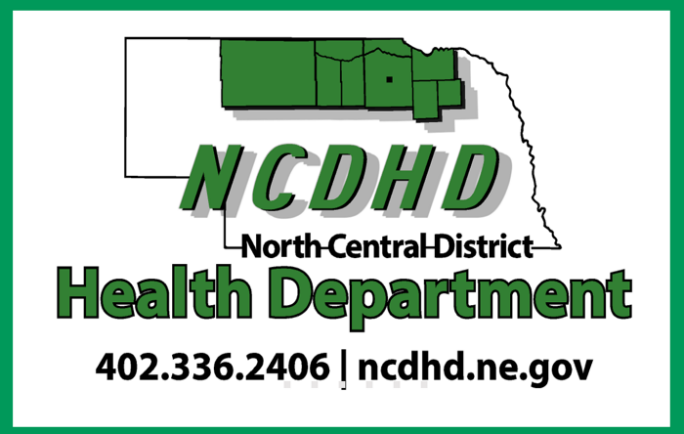 Overview of the Comprehensive Community Health Needs AssessmentExecutive SummaryUnder the direction of the North Central District Health Department (NCDHD), the 2022-2024 Community Health Needs Assessment (CHNA) provides an overview of population health issues and outcomes facing communities in the NCDHD service area. Along with previous assessments, this 2022-2024 assessment will serve as a reference document for health care providers and community partners to continue working on the Community Health Improvement Plan (CHIP). This assessment will be updated and revised every three years, providing communities with up-to-date data to evaluate progress made towards identified health priorities, and for the selection of new ones.PurposeThe purpose of this assessment is to provide an overview of the health status of residents in the service area and identify factors affecting health. The data presented in this assessment should be used to educate and mobilize the community and its resources to improve the health of the population. The CHNA process is collaborative and is intended to serve as a resource for multiple coalitions, organizations, and health care providers in the NCDHD service area. This assessment report can be used to:Educate community members and leaders about overall community health within the NCDHD service area.Inform healthcare providers and professionals about particular issues of concern facing residents of the area.Provide a cohesive, easy-to-understand, and evidence-based framework for understanding the linkages between health factors and outcomes, and data points used to measure key indicators using the County Health Rankings model.Serve as a foundation for community-wide discussion; identification of public health needs, available existing data, and gaps in data; and development of strategies to address priority concerns. HighlightsNCDHD population. The overall population of the NCDHD service area has decreased 13.2% over the last 20 years. The population is majority white and elderly, with growing numbers of racial/ethnic minorities.Community concerns. Community member’s health concerns include cancer, heart disease, mental and behavioral health resources, poverty, and quality of life – all issues which have been previously identified as major public health issues.Housing quality and safety. Community members are experience severe housing problems in all parts of the NCDHD, though they fall below average reported housing problems across the state.Long commutes. A higher percentage of residents in Keya Paha, Boyd, and Pierce counties have work commutes longer than 30 minutes compared to the average in NCDHD and statewide.Appropriately educated. Adult residents of the area are more likely to have attained at least some college education compared to other residents of the state, and educational outcomes among youth align with or slightly exceed those of the state. Resident incomes. The average NCDHD unemployment rate is below the national average and in line with the state average. However, estimated child poverty rates in the service area are significantly higher than the state average, but similar to the national average.Mortality rates. Reported violent crimes in NCDHD are significantly lower than the state and national averages, however injury-related deaths are similar to nationwide averages, but higher in NCDHD than state averages.Motor vehicle safety may be an area of interest to NCDHD, as only about half of it’s residents report wearing a seatbelt all of the time, nearly a third reported talking on their cellphone while driving, and just under a quarter reporting texting while driving.Emergency planning. Though the majority of residents reported having emergency action plans at work or school, very few reported training on how to use them within the past year.Healthy communities. NCDHD residents provided their perspectives on how to make their communities healthier, specifically discussing wanting increased access to health options, increased health education and prevention efforts, and improvement to community spaces.Barriers to healthcare. NCDHD residents reported several barriers to healthcare access, including high costs, not knowing when and what kind of services to obtain, not receiving recommended screening services from their provider, and specialty services requiring excessive travel time.Accessing medical services. The rate of flu vaccines and mammography screenings for Medicare patients are lower in NCDHD than statewide rates, and only about half of NCDHD residents find it easy to understand written medical information or information from medical professionals.Health behaviors. Roughly one quarter of residents report using some form of tobacco, two-thirds report being overweight or obese, with many reporting not eating enough fruits or vegetables, or having enough time for leisure physical activity. Health outcomes. The top three causes of death in NCDHD and statewide are heart disease, cancerous tumors, and chronic lower respiratory disease. Length of life. The life expectancy of residents of NCDHD is roughly 80 years, which is similar to the statewide average.COVID-19. Slightly less than half of the residents of NCDHD have received two doses of a COVID-19 vaccine, with only roughly one-half saying they would recommend the vaccine to others.Racial and ethnic disparities. Little data was available regarding health disparities based on race or ethnicity, which highlights the need for targeted data collection in the future. Residents aged 65 or older. NCDHD has a higher number of elderly residents than the rest of the state, and although the majority of them report being in good health, only one-fifth reported having firm plans for long-term care, and almost a third reported feeling lonely or disconnected from others.Recommendations for future CHNAsAssessment of data collection tools. Data collected from community members can provide a wealth of rich data on the health of a community. Assessing the number and quality of items as well as how each one is presented to participants will allow NCDHD to focus on the types of items that are important to the community, ensure the items measure the constructs appropriately, and can cut down on participant time commitments. Consideration of participant sampling methods. Using stratified sampling methods, or sampling specific subgroups of community members based on selected demographics will increase the validity of community results and efficiency of data collection.Additional types of community data. If possible, healthcare systems within NCDHD may be able to provide aggregated information that can help to create a more comprehensive understanding of community health.The University of Nebraska Public Policy Center (NUPPC) assembled this data, working with the NCDHD. Much of the public health and community well-being data was collected by the North Central District Health Department, through Mobilizing for Action through Planning and Partnerships (MAPP) process, as well as other sources of behavioral health and health data, and U.S. Census data. Community Health Needs Assessment ProcessTable 1 summarizes the overall timeline of the CHNA for the NCDHD. Table 1. Community Health Needs Assessment Process TimelineCommunity Partners Involved in 
the Community Health Needs Assessment ProcessTable 2 presents community partners involved in the CHNA process.Table 2. Community Health Needs Assessment Partners***in the 2019-2021 Community Health Assessment, Native Americans, Hispanics, the elderly, and those living in poverty were identified as populations that are disproportionately affected by health risks or poorer health outcomes. NCDHD ensured these populations were represented in the health assessment efforts.The County Health Rankings Model and Report Outline	This NCDHD CHNA employs the County Health Rankings model (CHR) as a conceptual and organizational structure (County Health Rankings, 2021). The CHR model is produced and supported by the University of Wisconsin Population Health Institute in partnership with the Robert Wood Johnson Foundation. The CHR has been produced annually since 2010 and contains available county-level data from over 30 national sources (Remington, Catlin & Gennuso, 2015).  The CHR model is composed of three main components: Policies and programs, health factors and health outcomes. Policies and programs will be developed by NCDHD while crafting the CHIP. Health factors are composed of four different sub-components: 1) the physical environment, 2) social and economic factors, 3) clinical care, and 4) health behaviors. Each of these health factor sub-components are further divided into separate categories. Health outcomes are composed of two sub-components: 1) length of life, and 2) quality of life. Also included in the CHR model are policies and programs – those initiatives and interventions that can impact or influence the health factors that drive health outcomes. The CHR model aligns with a core value of the public health profession – identifying the root causes and structures that impact community health and well-being. By providing an easy-to-understand conceptual structure that identifies and links health factors to resulting outcomes, the CHR model provides public health professionals and community members with data and evidence to enact suitable interventions to improve health. Figure 1 depicts the CHR model and its components.   Figure 1. The Community Health Rankings Model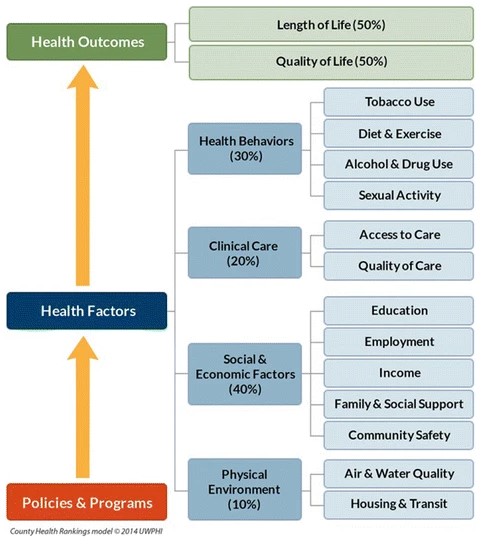 	This CHNA report provides an overview of the CHR health factors and health outcomes for the NCDHD – whether available on a county level or health district level. The policies and programs section describes current community health initiatives that the NCDHD and its stakeholders have developed.		There are two sections of this CHNA report that fall outside of the CHR model. First, data related to the COVID-19 pandemic and community perceptions towards COVID-19 vaccines are included for the NCDHD. Secondly, a section featuring relevant data on special populations – racial and ethnic minorities and the elderly  – is provided to inform considerations of the health status and needs of these subpopulations. Both these sections are provided near the end of this report. 	Select tables and graphics are provided throughout the body of this report to present relevant data. Additional tables and detailed results from data sources are provided in the Appendices to this report. It should be noted that two of the primary data sources used in this report were the Nebraska Behavioral Risk Factor Surveillance System (NBRFSS) and the Nebraska Risk and Protective Factor Student Survey (NPRFSS). The NBRFSS is managed by the Nebraska Department of Health and Human Services and the University of Nebraska-Lincoln Bureau of Sociological Research. Both of those entities have published health district or county level data reports for the NCDHD. Thus, detailed data from those sources for the NCDHD are not included in the Appendices for this report as they are available at those entities’ respective webpages.      Data Sources	Table 3 provides a summary description of data sources used in this CHNA. Data was synthesized across sources where available, but several data limitations are worth noting. The CHA represents the most local, direct source of information about the community members, however, as seen in Table 6,  the sample of participants is not necessarily representative of the population of NCDHD. The FoC, CTSA, and LPHSA did not collect demographic information, and the NALHD had missing data for health concerns and demographic items for over half of the participants (65.9%), so the participant demographics were not complete, and therefore not presented in this report. CHR data was only available in aggregate, which prevented detailed statistical analyses, but did allow for basic analyses by county where applicable, as some items were missing information for one or more counties within NCDHD. The NBRFSS data was obtained in aggregate for NCDHD as well and presented in this report as percentages of responses. Additional data limitations are noted where appropriate. Table 3. CHNA Data SourcesNCDHD Demographics - Overall and CHA ParticipantsThe overall population of NCDHD has decreased by 13.2% over the past twenty years. As seen in Table 4, community members who identify as white have decreased by 8.5% from 2010 to 2020, while the number of community members who identify as any other racial category have increased since 2010. Additionally, community members who identify as Hispanic or Latino have also increased by 86.0% since 2010. Table 5 presents the percentages of race/ethnicity of community members per NCDHD county. These demographic changes in NCDHD indicate a growing need for public health policies and programs to be centered around the specific needs of their communities to promote health equity. Health equity refers to a condition where all members of the community enjoy fair and just opportunities to be as healthy as possible (CDC, 2022). Negative mental health outcomes and health-related behaviors are the strongest and most consistent health outcomes associated with racial and ethnic minority status (Paradies, 2006). An in-depth analysis of health disparities for NCDHD can be located in the Special Populations section. Table 4. NCDHD DemographicsNote. The counts for racial categories are considered Non-Hispanic, those who identify as Hispanic/Latino are accounted for in the ethnic category of Hispanic/Latino.a Change in population from 2000 to 2010b Change in population from 2010 to 2020Table 5. Race & Ethnicity Percentages per NCDHD County 2020Note. Percents for racial categories are considered Non-Hispanic, those who identify as Hispanic/Latino are accounted for in the ethnic category of Hispanic/Latino.Table 6. Languages Spoken per NCDHD County 2020Source.ACSThe community members of NCDHD who participated in the CHA were overwhelmingly white (95.6%), non-Hispanic (97.5%), 45 years of age or older (65.6%), primarily spoke English (100%), married (80.4%), and resided in Holt County (40.7%). It is recommended that in future years that the CHA utilizes a stratified sampling method of community members in order to capture responses that are more representative of the community.Table 6. CHA Participant Demographics*Responses from participants were included in analyses as they worked or went to school within NCDHD.NCDHD Comprehensive Health Needs AssessmentPolicies and ProgramsNCDHD Mobilizing for Action through Planning and Partnerships InitiativeThe NCDHD employed the Mobilizing for Action through Planning Partnerships (MAPP) framework to identify priorities and strategies to address community health issues. MAPP is an established framework developed by the National Association of County and City Health Officials and has been used by numerous communities since its inception in 2001. Foundationally, the MAPP approach engages community members, stakeholders, and healthcare professionals in assessing the overall health status of the community, prioritizing health concerns, and identifying strengths and gaps salient to community health (NACCHO, 2020). The MAPP approach used by the NCDHD composed four different but interrelated processes to assess overall health status, systems, and priorities within the community – defined as the coverage area for the NCDHD:An NCDHD CHNA: A comprehensive overview of data that provides a snapshot of the community’s health status. The majority of this report serves as the CHNA. As noted above, the conceptual and organizational structure of the NCDHD’s CHNA follows the CHR model and includes multiple data sources used by the CHR. Additionally, the NCDHD created and administered an online CHNA Survey that was made available to residents of the service area to gauge specific items of interest. Detailed data points from the CHNA Survey are provided in Appendix A. To complement the CHNA Survey, a smaller scale survey was also developed by the NCDHD and administered to individuals who attended COVID-19 vaccine clinics. This survey was based on items developed in partnership with the Nebraska Association of Local Health Directors and is referred to as the NCDHD NALHD Survey. Detailed data points from the NCDHD NALHD Survey are provided in Appendix B. NCDHD Forces of Change Assessment – a comprehensive assessment of factors within the community that affect health status. The Forces of Change Assessment process evolved from a survey and interviews with community members and stakeholders from the NCDHD service area. Through the survey portion of the Forces of Change Assessment, community members identified A) events, factors and trends within the NCDHD service area relevant to community health; B) threats and opportunities to improve community health; and C) important priorities and strengths within NCDHD communities salient to improving population health. Through a series of interviews, stakeholders and residents of the NCDHD service area provided more in-depth insight into seeking health information and identifying priorities and barriers for community health. Data and themes from the Forces of Change Assessment results are provided in Appendix C.  NCDHD Local Public Health System Assessment – an overview of community perceptions and experiences with the local public health system in the NCDHD service area. This assessment was composed largely of survey questions asking respondents to indicate their opinions of how well the Ten Essential Public Health Services are provided. Data points from the Local Public Health System Assessment are provided in Appendix D.  NCDHD Community Health Improvement Plan 2019-2021PRIORITIES	1. CHRONIC DISEASE DETECTION & MANAGEMENT2. MENTAL WELLNESSGOALS	1. Effectively screen and manage chronic disease throughout the district.2. Mental Health will be promoted throughout the district as an integral part of overall well-being.  SUMMARY The 2019-2021 Community Health Improvement Plan, goals, and priorities were sidelined by NCDHD and partners due to the COVID-19 pandemic.Health FactorsThe County Health Rankings Model provides a holistic structure that identifies factors impacting public health into four categories: Physical Environment, Social and Economic Factors, Clinical Care, and Health Behaviors (CHR, 2021). Studies have previously examined associations between health outcomes and CHR health factor measures and found strong support for the structure and categorizations used in the CHR (Hood et al., 2016; Krause et al., 2021). Public health professionals have known for some time that the determinants of health are broad, complex, and interact in multiple ways to increase risk and cause illness. An abundance of research indicates that multiple causal connections impact health outcomes (Braveman & Gottlieb, 2014; LaVeist & Pierre, 2014; Viner et al., 2012; Xanthos et al., 2010). In addition to the measures employed by the CHR, the NCDHD CHNA Survey queried residents about their subjective perceptions of health concerns (see Table 7; see Tables A1 and A2 for additional health concern data and qualitative responses for ‘Other’ or ‘Something else’). The top concerns identified by respondents (n = 242) included cancer (65.2%), heart disease (59.5%), mental health (58.7%), lack of exercise (36.7%), and diabetes (36.4%) – all of which are health outcomes driven by multiple factors. Table 7. Top Health Concerns of NCDHD CHA RespondentsNCDHD Physical EnvironmentA community’s physical environment refers to where people live, work, learn, and play. Individuals interact with their physical environment through the dwellings in which they live, their means of transportation, the air they breathe, and the water they drink. The quality of these aspects of people’s lives can affect their ability to live healthy and productive lives. The main areas of concern regarding the physical environment within the NCDHD service area relate to housing problems and long commutes. Additionally, 69.6% (n = 433) of NCDHD residents reported having access to safe places to walk in their neighborhood in 2017, down from the 80.4% (n = 518) reported in 2015 (NBRFSS, 2020). However, counties within NCDHD have reported overall good air and drinking water quality. Physical Environment: NCDHD Housing & TransitThe housing options and transportation systems that shape a community-built environment affect where its residents live and how they get from place to place. Choices made regarding housing and transportation, as well as underlying opportunities that lead to these choices, also impact community health (CHR, 2021). Physical Environment: HousingHousing has been associated with health via several pathways: home quality and safety, housing affordability and stability, and community resource availability and accessibility. Adequate housing can contribute to good health by protecting individuals and families from harmful exposures as well as by providing them with a sense of privacy, security, stability, and control. In contrast, poor quality and inadequate housing contributes to health problems such as infectious and chronic diseases, injuries, and poor childhood development. Housing measures can also be considered proxy indicators of more general socioeconomic circumstances (Shaw, 2004). Households experiencing severe cost burdens face difficult trade-offs to meet other basic needs, such as health care costs, healthy food, utility bills, or reliable transportation to work or school (Kushel et al., 2006; Long, 2003; Levy & DeLeire, 2003; Ma et.al, 2008). This can then lead to increased emotional strain and stress levels (Hiscock et al., 2001; Dunn, 2000).As of July 2019, a total of 24,828 housing units were reported within the NCDHD, 74.3% of which are reported as owner-occupied, with a median value of $95,900.00, in which occupants paid a median monthly cost of $1,055.00 (US Census, 2019). Households who reported renting within the NCDHD paid a median gross cost of $630.00 a month. NCDHD residents reported an average of 2.3 persons per household (US Census, 2019). Among the households within NCDHD, 9.0% have reported having severe housing problems such as high housing costs (7.3%), overcrowding (1.2%), or lacking a complete kitchen or plumbing facilities (1.3%; CHR, 2017; Figure 2). Overall, NCDHD (9.0%) reported lower severe housing problems than the U.S. rate (17.5%; t(8) = -12.915, p < .05) and the Nebraska rate (12.6%; t(8) = -5.476, p < .05). Brown County (11.2%) reported a significantly higher percentage of severe housing problems than the NCDHD total (9.0%; t(8) = 3.351, p < .05), and Rock County (4.6%) reported a significantly lower percentage of severe housing problems than the NCDHD total (9.0%; t(8) = -6.669, p < .05), with all other counties reporting statistically similar percentages to the NCDHD average.Figure 2. Percentage of Reported Severe Housing Problems in US, NE, & NCDHD.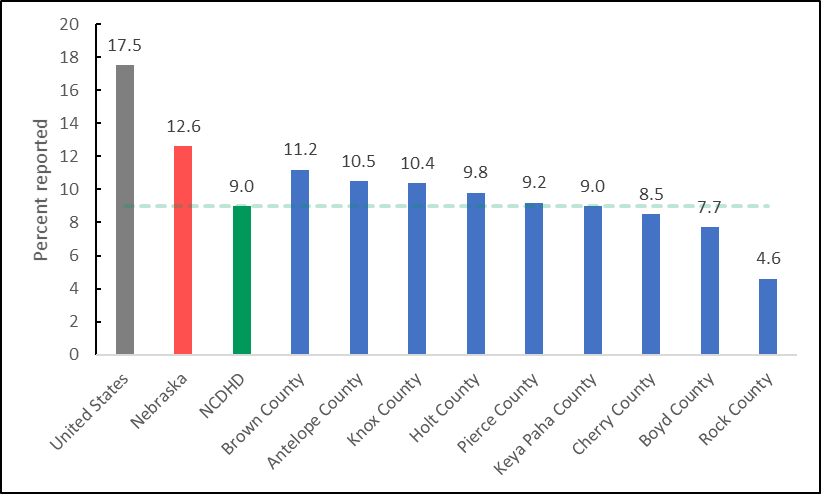 Note. NCDHD average line is calculated at 9.0% using CHAS 2013-2017 data.Access to reliable, high-speed broadband internet can improve access to education, employment, and health care opportunities and is associated with increased economic development (Conroy et al., 2021). Within the NCDHD, 84.5% of households reported having access to a computer, and 76.3% reported having access to a broadband internet connection (U.S. Census, 2019; ACS, 2019).Physical Environment: Public TransitPublic systems such as city buses, sidewalks, bike paths, and highways, as well as cars and bicycles, are included within public transit. However, heavy dependence on individual motorized transit can lead to increased traffic-related accidents and death, air pollution, and physical inactivity and obesity (Robert Wood Johnson Foundation, 2021). Additionally, driving long commutes alone have been associated with poorer mental health outcomes (Künn-Nelen, 2016; Hilbrecht et al., 2014).According to the American Community Survey (2019), 73.0% of NCDHD residents reported that they drive alone to work, with 19.3% of those residents reporting that their commute is longer than 30 minutes (Figure 3). The average travel time to work in NCDHD is 16.1 minutes (ACS, 2019). The total percentage of NCDHD residents with long commutes is significantly lower than the U.S.’s (36.6%; t(8) = -8.012, p < .05) but similar to Nebraska’s total percentage (18.8%; t(8) = 0.247, p > .05). Three counties reported significantly higher percentages of residents who have long commutes: Keya Paha (28.1%; t(8) = 4.068, p < .05), Boyd (26.4%; t(8) = 3.279, p < .05), and Pierce (25.0; t(8) = 2.629, p < .05). Figure 3. Percentage of Residents with Long Commutes to Work in U.S., NE, & NCDHD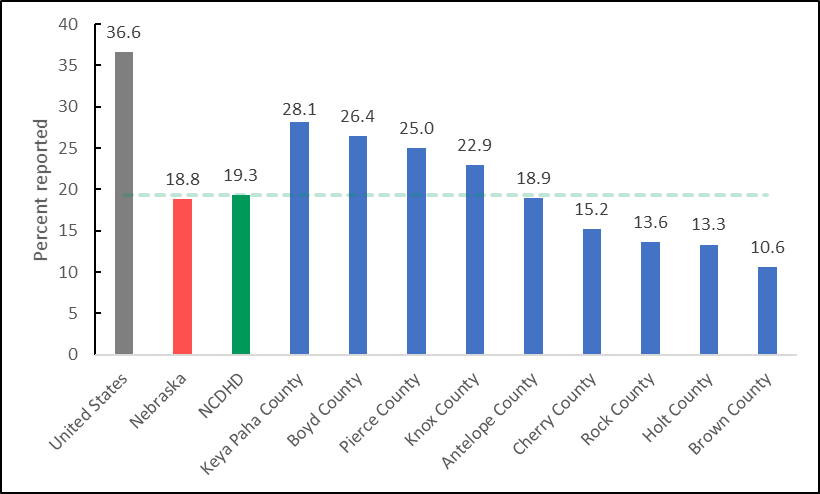 Note. NCDHD average line is calculated at 19.3% using ACS 2015-2019 data.Physical Environment: NCDHD Air & Water QualityClean air and safe drinking water are essential to community health, as they both support brain health and bodily functions throughout development. The U.S. Environmental Protection Agency (EPA) provides thresholds for six principal pollutants in the National Ambient Air Quality Standards, including particle pollution (PM). Counties within NCDHD appear to enjoy relatively clean air and have had no reported drinking water violations.Physical Environment: Air Quality	Air quality is an important factor to community health, as ambient air pollution has been correlated with decreased lung function, asthma, chronic bronchitis, and other negative pulmonary effects, and long-term exposure to fine particulate matter specifically is linked with premature death risk among those 65 and older (Di et al., 2017; Pope et al., 1995). Air quality is modeled at a county-level through measurement of fine particulate matter (PM2.5) 2.5 microns or less in width per cubic meter (µg/m3) and number of days with ground-level ozone, as reported by the CDC's National Environmental Public Health Tracking Program from 2016.  PM2.5 thresholds are reported as a three-year average, in which the primary standard of PM2.5 under 12 µg/m3 are considered safe for public health protection, including sensitive populations such as children, the elderly, and people with asthma, while the secondary standard PM2.5 under 15 µg/m3 protects against decreased visibility and damage to animals, crops, vegetation, and buildings. Counties within NCDHD reported average levels of PM2.5 (5.2) that were well below the national threshold of 12, significantly below the national average (7.2; t(8) = -7.747, p < .05), and similar to the Nebraska average (5.7; t(8) = -2.032, p > .05). The standard for ozone pollution, otherwise known as “smog”, is 0.08 parts per million. However, within the NCDHD service area, only Holt County reported exposure to unhealthy ozone levels in 2016.Physical Environment: Water QualityPoor drinking water has been associated with illnesses such as nausea; lung and skin irritation; cancer; and kidney, liver, and nervous system damage, as well as birth defects and death (Centers for Disease Control and Prevention, 2019; Craun et al., 2010). Water quality is measured by the reported number of drinking water violations per county to the EPA’s Safe Drinking Water Information System (SDWIS) from 2019, which include maximum contaminant level, maximum residual disinfectant level, and treatment technique violations. While Nebraska as a whole has reported drinking water violations in some counties, no counties within NCDHD had any drinking water violations reported in 2019. NCDHD Social and Economic FactorsSocial and economic factors affect one’s ability to afford housing and medical care, make healthy choices, manage stress, and provide support to others (CHR, 2021) and should be considered when making decisions about how to appropriate resources within communities. These factors include education, employment, income, family and social supports, and community safety. Residents within NCDHD appear to be appropriately educated, be predominately employed, have relatively secure social supports, and enjoy relatively low crime rates. However, household income measures indicate a higher rate of child poverty than the state average, and nearly a third of those surveyed reported making less than a living wage last year (CHA, 2021; Glasmeier, 2020). Additionally, accidental injury rates are higher than national and state averages and self-reported safety behaviors are fairly inconsistent. 	NCDHD residents also provided some feedback on several areas that they feel are important to their communities. When asked about what they thought was important to their community, residents touched on community connections, support, and equality; access to high quality physical and mental healthcare; good school systems; agriculture; supporting community businesses; and retaining the youth in their communities. When asked what made them proud of their community, comments centered around pride in community connection and collaboration. See Tables C1 to C28 for detailed data points on these themes. Social and Economic Factors: Adult Education Levels & Youth Education Levels	Higher levels of education are associated with better employment opportunities, higher incomes, greater sense of control in one’s life, and increased social supports, all of which encourage opportunities for healthy decision-making (Egerter, Braveman, Sadegh-Nobari, & Grossman-Kahn, 2011). Available measures of community education include survey items asking for self-reported highest completed educational level and student perspectives of their school, as well as school district-level language arts and math proficiencies. Overall, the residents of NCDHD appear to be appropriately educated, as the majority of adults who live in NCDHD have reported completing high school and some college; third graders are slightly ahead of their grade levels in reading and math; and the majority of eighth, 10th, and 12th graders report having good grades (mostly A’s and B’s). See Table A3 for NCDHD client reported highest degree of education.Social and Economic Factors: Adult Education LevelsThe overall reported percentage of adults (25 years or older) who have graduated high school in NCDHD (94.7%) is significantly higher than the United States (88.0%; t(8) = 13.519, p < .05) and Nebraska (91.4%; t(8) = 6.607, p < .05) average rates (ACS, 2019). Additionally, the rate of adults (25-44 years old) living in NCDHD who reported having completed some college (75.7%) is significantly higher than the United States (66.0%; t(8) = 3.458, p < .05) rates but similar to the overall Nebraska (72.0%; t(8) = 1.314, p > .05) rates (ACS, 2019). The reported percentage of adults in NCDHD who report having completed a bachelor’s degree or higher (21.6%), however, is significantly lower than the national (32.1%; t(8) = -12.156, p < .05) and Nebraska (31.9%; t(8) = -11.926, p < .05) average rates (ACS, 2019). Social and Economic Factors: Youth Education LevelsStudent-level data provides another way to assess community education. The average grade level performance for third grade NCDHD students is 3.2 for reading and 3.2 for mathematics (Stanford Education Data Archive, 2018). This indicates that on average, third graders in the NCDHD service area are testing slightly above their grade level in reading and math. The majority of eighth, 10th, and 12th grade students in NCDHD reported receiving mostly A’s or B’s (79.0%), feeling safe at their school (90.8%), and having an adult at school that listens to them (87.7%; NRPFSS, 2018). Graduation rates from school districts within NCDHD (92.3%) are significantly higher than the statewide (88.0%; t(13) = 4.142, p < .05) student population (NDE, 2021).Social and Economic Factors: Employment	Gainful employment can provide income and a sense of purpose and belonging. Employment may often include provision of health care insurance, paid sick leave, and wellness programs that can encourage healthy choices. Employment can have profoundly positive effects on social and emotional well-being and self-efficacy. Unfortunately, those who are unable to find and maintain gainful employment often are more likely to suffer increased stress, high blood pressure, and greater prevalence of heart disease and depression than those with gainful employment (Braveman, Dekker, et al., 2011; RWJF, 2013). The unemployment rate in NCDHD (2.9%) is significantly below that of the national average (3.7%; t(8) = 6.395, p < .05) but similar to Nebraska’s (3.0%; t(8) = 1.071, p > .05) overall rate (Figure 4). When comparing individual counties within NCDHD, Brown (3.5; t(8) = -4.874, p < .05) and Boyd (3.3; t(8) = -3.353, p < .05) counties have higher unemployment rates, while Keya Paha (2.5; t(8) = 2.733, p < .05) and Cherry (2.4; t(8) = 3.493, p < .05) counties have lower unemployment rates than the average rate for NCDHD (2.9%; Bureau of Labor Statistics, 2019). See Table A4 for additional data on reported employment status.Figure 4. Unemployment Rates in U.S., Nebraska, & NCDHD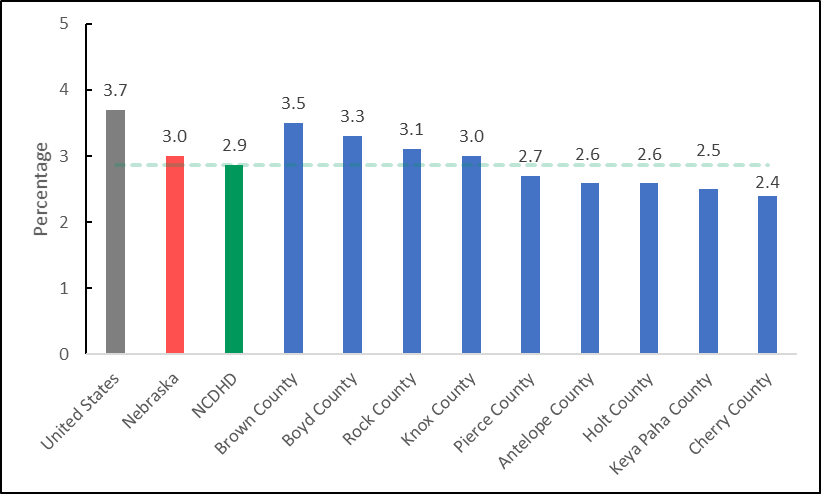 Note. NCDHD average line is calculated at 2.9% using BLS 2019 data.Social and Economic Factors: IncomeA household’s income level determines what types of health-related choices are available. Those with lower levels of income often have lower access to healthy foods, preventative health care, and educational opportunities and are also associated with poorer physical and mental health outcomes (Braveman, Egerter, & Barclay, 2011). Community income levels can be assessed in terms of percentage of children and households in poverty, income inequality and reported household incomes. The reported five-year median estimate of NCDHD residents’ household income is $56,250, while their per capita average income is $30,412 (US Census Bureau, 2019). When surveyed about their household income, 31.9% of NCDHD residents (n = 185) reported an annual household income at or below a calculated Nebraska average for a living wage (CHA, 2021; Glasmeier, 2020). See Tables A5 and A6, respectively, for data on reported household income and NCDHD client-reported assistance program participation. Income inequality, which is reported as the ratio of household incomes at the 80th and 20th percentiles, where a higher ratio indicates greater division between the top and bottom ends of the income spectrum (CHR, 2021). NCDHD’s average Income inequality ratio (3.9) is significantly smaller than the national ratio (4.9; t(8) = -7.909, p < .05) and the Nebraska ratio (4.2; t(8), -2.621, p < .05).According to the US Census Bureau (2019), 12.1% of NCDHD residents and 17.7% of children are estimated to live in households with poverty-level incomes. As seen in Figure 5, the NCDHD estimated percentage of children living in poverty is similar to the national rate (16.8%; t(8) = 0.688, p > .05) but higher than the Nebraska rate (11.5%; t(8) = 4.593, p < .05). Estimates of children in poverty for Keya Paha (24.1%; t(8) = -4.691, p < .05), Boyd (21.9 %; t(8) = -3.070, p < .05), and Rock (21.1%; t(8) = -2.480, p < .05) counties are significantly higher than the NCDHD average rate, while Pierce County (10.7%; t(8) = 5.182, p < .05) is significantly lower. Table A7 provides additional data on reported household size by CHA survey respondents.Figure 5. Estimated Children in Poverty Rates for the U.S., NE, & NCDHD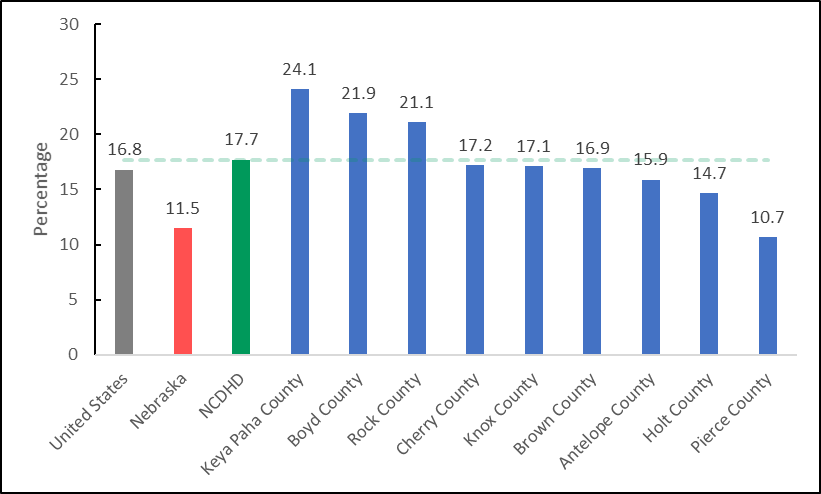 Note. NCDHD average line is calculated at 17.7% using US Census Bureau 2019 data.Children within NCDHD (46.3%) who are eligible for free or reduced lunch rates (National Center for Education Statistics, 2019) are on average similar to national (52.0%; t(8) = -2.160, p > .05) and Nebraska (45.0%; t(8) = 0.595, p > .05) rates. Boyd (60.0%; t(8) = 5.309, p < .05) is the only county that has significantly higher rates of free/reduced lunch eligible students than the NCDHD average. Social and Economic Factors: Family & Social SupportStrong social support systems made up of family, friends, colleagues, and acquaintances provide protective factors for physical and mental health and help to facilitate healthy choices (Kawachi et al., 1999). Individuals who lack adequate social support can be especially susceptible to stress or depression. Social and emotional wellbeing is also associated with increased cardiovascular issues and behavioral choices such as overeating and smoking (Egerter, Braveman, & Barclay, 2011). According to the results of the American Community Survey (2019), 15% of children within the NCDHD live in single-parent households, which is associated with adverse mental health outcomes and unhealthy behaviors for children and adults (Balistreri, 2018; Manning, 2015). However, the percentage of children in single-family households in the NCDHD (15.0%) is significantly lower than the US average (25.5%; t(8) = -5.349, p < .05) and the Nebraska average (21.0%; t(8) = -3.111, p < .05). This result is supported by NCDHD student self-reports, with 14% saying they lived with one parent (NRPFSS, 2018). Students living in the NCDHD also largely agreed that they could ask their parents for help with personal problems (85.4%) and that they had an adult who listens to them at home (86.9%).  The rate of community social associations, as measured by a proxy of county businesses self-reporting the number of membership associations per 10,000 population (County Business Patterns, 2018), in the NCDHD (16.7%) is significantly higher than the national rate (9.3%; t(8) = 2.959, p < .05) and similar to the Nebraska rate (14.0%; t(8) = 1.091, p > .05). Additionally, 75% (n = 12) of NCDHD residents responded affirmatively when asked if there were networks of support for individuals and families during times of stress and need (FoC, 2021). In response to that question in the FoC (2021) survey, one respondent commented: “I believe we could do more to help those that are dealing with behavioral health issues such as depression, grieving, and drug addiction.”Residential segregation is defined as the degree to which two or more groups live separately from one another within a geographic area (ACS, 2019). Residential segregation within a community remains prevalent in many areas within the country and is associated with poor health outcomes in areas such as reproductive health, infectious and chronic disease, and increased rates of mortality (Bailey et al., 2017; Kramer & Hogue, 2009). As seen in Figure 6, the average index of racial segregation in the NCDHD service area (27.0) appears lower than the national (46.6) and Nebraska (44.9) indices, but due to a lack of county-level data from several counties, a valid analysis is not available. It should be noted that the Santee Sioux Reservation of the Santee Sioux is located in Knox county, which would explain why it has a high racial segregation index.Figure 6. Racial Segregation Index for U.S., NE, and NCDHD.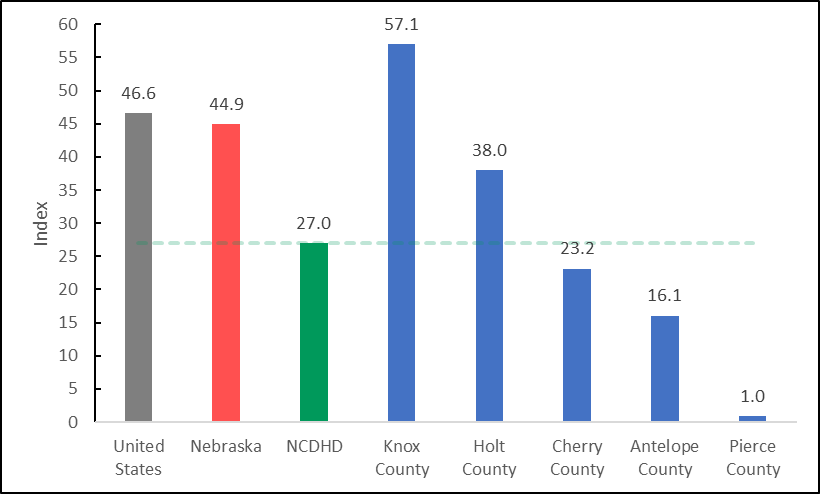 Note. NCDHD average line is calculated at 27.0 using ACS 2019 data. No data was available for 
Boyd, Brown, Keya Paha, & Rock counties.Social and Economic Factors: Community SafetyCommunity safety, which encompasses violent crime, unintentional injuries, and community-level safety behaviors, affects the quality of life for all community members. Community members provided feedback on several key themes for a healthier community. See Tables A8 to A9 for safety-related behaviors among CHA survey respondents, and concerns about overall health. The violent crime rate within NCDHD, which is measured as the number of violent crimes reported per 100,000 population, is relatively low (88.2) compared to the national (386.5; t(7) = -11.299, p < .05) and Nebraska (285.7; t(7) = -7.729, p < .05) rates (Uniform Crime Reporting, 2016). As seen in Figure 7, Cherry County’s (239.7) violent crime rate appears higher than NCDHD’s rate, although due to the lack of data from all counties, these results should be interpreted with caution. No homicides were reported within the NCDHD service area between 2015 and 2019 (National Center for Health Statistics, 2019).Figure 7. Violent Crime Rates for U.S., NE, and NCDHD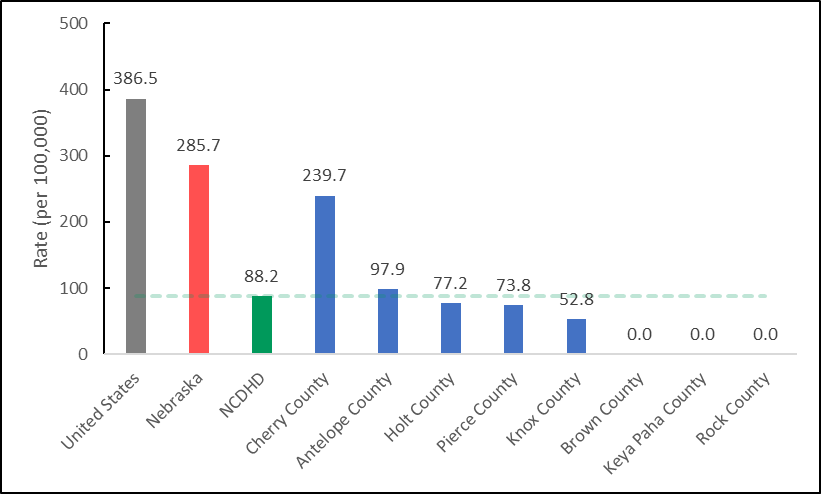 Note. NCDHD rate calculated at 88.2 using FBI 2014 & 2016 data. No data was available for 
Boyd County.	
	Unintentional injury-related deaths are the third leading cause of death in the U.S., the fourth leading cause of death in Nebraska, and the sixth leading cause of death in the NCDHD service area (CDC, 2020). As seen in Figure 8, the rate of injury-related deaths in the NCDHD service area is 89.9 per 100,000 residents, which is similar to the nationwide rate (72.3; t(6) = 1.514, p > .05), but significantly higher than the state rate (60.0; t(6) = 2.576, p < .05), though no data was available for Keya Paha and Boyd counties (NCHS, 2019). No firearm fatalities were reported within the NCDHD service area between 2015 and 2019 (NCHS, 2019). Figure 8. Injury-Related Deaths Rates in U.S., NE, and NCDHD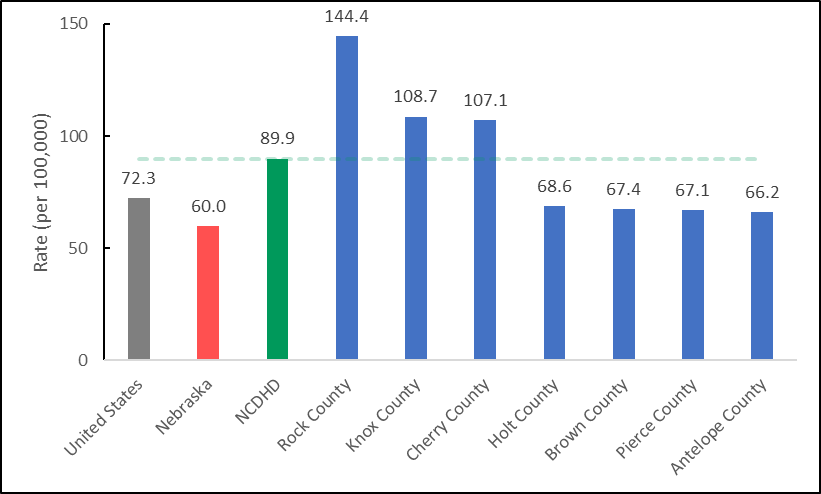 Note. NCDHD rate calculated at 89.9 using NCHS 2019 data. No data was available for Boyd and 
Keya Paha counties.Social and Economic Factors: Motor Vehicle Safety	Individual-level safety behaviors also contribute to the overall health and sense of well-being within a community. Vehicular safety plays a large role in preventing accidental injuries, which in turn promotes feelings of safety among residents. The NCDHD service area has a rate of 20.0 motor vehicle crash deaths per 100,000 residents, although data is only available for Holt, Knox, and Pierce counties (NCHS, 2019). When asked about vehicle safety, only 52.5% (n = 727) of NCDHD residents said they always wear a seatbelt while driving or riding in a car, 63.8% (n = 379) reported talking on a cell phone while driving in the past 30 days, and 22.9% (n = 380) said they had texted while driving in the past 30 days (NBRFSS, 2020; NBRFSS, 2017). Teenagers also reported talking on their cell phone (n = 349; 42.3%) and texting or using an app (n = 389; 48.7%) while driving in the past 30 days (NRPFSS, 2018). Social and Economic Factors: Student SafetyNCDHD service area students were asked to self-report on several aspects of safety. The majority of students agreed that they felt safe at their school (n = 1001, 90.8%). However, when asked about being bullied, some students reported being bullied physically (n = 991; 5.0%), verbally (n = 990; 21.9%), socially (n = 989; 21.0%), and electronically (n = 990; 7.3%) at least once a month in the past year. Additionally, some students also reported being physically hurt on purpose by someone they were dating (n = 1001; 5.4%) within the past year.Social and Economic Factors: Safety PlanningSafety planning at work and home can help increase preparedness for emergencies, reduce injuries during emergencies, and contribute to an increased sense of safety during non-emergencies.  NCDHD residents were asked several questions related to safety planning, and 65% (n = 200) reported having a family plan for emergencies, 44.1% (n = 213) reported maintaining an emergency preparedness kit at home, 92.0% (n = 176) reported having a written emergency action plan at work or school, and 6.1% (n = 49) reported that employees or students received training for their emergency action plan within the last year (CHA, 2021).Social and Economic Factors: Community PerspectivesNCDHD community members were asked to provide some insight on topics such as what they thought would make their neighborhoods healthier places for them and their families. A wide range of responses (194) were given that were categorized into several themes: increased access to healthy options, increased health education and prevention, and improvements to community spaces. See Tables A6 and C19 for community insight into these themes.Increased access to healthy options. Many responses focused on increased access to fresh, healthy food options within their communities. This includes better access to grocery stores with fresh food options and more healthy options in their schools, as well as access to better drinking water. This concern is supported by data indicating that 15.3% of NCDHD residents suffer from food insecurity (NBRFSS, 2015). Additionally, free or low-cost education and training opportunities were discussed as ways to increase the communities’ healthy options, including training on healthy food options and cooking classes and general community education on health topics. Additionally, respondents noted some community assistance needs, such as help covering costs of necessary home repairs and affordable health insurance. Increased health education and prevention. Several responses espoused a need for increased mental health education regarding resources, stigma, prevention efforts, and better access to resources throughout their community, especially in schools. One participant specified:“Recognition that mental health is an integral part of your overall health and needs checked just like your lipids”Several other target areas for health education include the negative effects of tobacco, drugs, alcohol use/abuse, and vehicular safety, such as distracted driving, speeding, and traffic sign adherence. Several people commented on the need for increased attention to maintaining healthcare facilities as well as needing more healthcare providers in the area. One respondent also mentioned the need for a decrease in pesticide use throughout the area. Detailed qualitative responses on these items are featured in Appendix B and Table C19.Improvement of community spaces. Several types of community area improvements were suggested, including increased spaces for children to play, increased and improved access to sidewalks and general attention to walkability, expansion of walking and biking trails, and better traffic lights. Respondents also mentioned that affordable exercise programs and access to indoor swimming would make their neighborhoods healthier places to live. NCDHD Clinical CareAlthough advances in medicine and science continue to offer great promise, lack of access to clinical care, and disparities in quality of care continue to serve as critical differentiators that affect outcomes across population groups. Numerous studies indicate that clinical care access and experiences align with health outcome disparities, particularly at the level of socio-economic (Lazar & Davenport, 2018; Riley, 2012) and racial/ethnic group (Cook et al., 2017; Mayberry et al., 2000) differences. In addition to these broad social inequities, systems for healthcare payment also drive access to and quality of clinical care for a wide variety of physical and mental health issues (Fry & Sommers, 2018; Loehrer et al., 2018; Zhao et al., 2018). The CHR model bifurcates clinical care measures into two categories - quality of care and access to care.       Clinical Care: Access to CareRegular access to clinical care is critical for illness or disease prevention, management and treatment. Access to care is essential to achieving health equity, but profound barriers exist for many populations (AHRQ, 2021). The CHR employs several broad indicators for access to care. Lack of health insurance coverage prevents many people from obtaining preventative care, and can also be a source of major financial instability. In 2018, an estimated 12% of the NCDHD’s population under age 65 was uninsured, compared to an overall average of 9% for Nebraska. When looking specifically at adults aged 18-64 in the NCDHD area, 13.2% reported not having health insurance, compared to the Nebraska average of 11%. For children under 19 in the NCDHD area, 8.8% are estimated to not have health insurance, compared to a statewide average of 5%. This data suggests that both adult and child residents of the NCDHD area have a lower rate of insurance coverage relative to the rest of Nebraska. Tables A10 to A12 present CHA survey responses related to health insurance coverage and barriers to healthcare. 	The Community Health Rankings model also contains measures identifying the ratio of health care providers to the overall population. The ratio of the population to number of primary care physicians averaged across counties in the NCDHD was 1,366 persons per primary care provider, compared to an overall statewide average of 1,310 persons per primary care provider. The NCDHD ratio of the population to dentists was 555 to one dentist, compared to an average of 1,270 persons per dentist in Nebraska. Finally, averaged across NCDHD counties, the ratio of the population to mental health providers was 1,903 persons per mental health provider, compared to an overall average of 360 people per mental health provider statewide. It should be noted that all counties which compose the  NCDHD are designated as health professional shortage areas by the State of Nebraska for at least one if not all primary medical professions; as well as dentistry, pharmacy, and allied health professions (Wehbi et al., 2020). Additionally, every NCDHD county is also a HRSA-designated mental health professional shortage area (HRSA, 2021). 	The NBRFSS asks several questions centering on access to care. According to the NBRFSS 2020 survey results for the NCDHD area, 10% of adults aged 18-64 reported having no health care coverage, whereas 89.9% did. The overall Nebraska average for these survey items were 15.1% and 79.5%. Similarly, 7.8% of NCDHD adults aged 18-64 years old indicated that they needed to see a doctor but could not due to cost in the past year. The Nebraska average was higher, with 9.3% of adults reporting needing to see a doctor but, not being able to due to costs. In terms of having a primary care doctor, 14.3% of adults 18-64 years old indicated they had no personal doctor or health care provider, but 85.7% did. This compares to an overall Nebraska average of 20.5% not having a personal doctor, and 79.5% having a doctor. Among adults within the NCDHD aged 65 or above, 95% had a personal health care provider, or more than one, which is similar to the statewide average of 95%.  	Finally, the NCDHD CHA survey, although not representative of the larger population, provides some insight into barriers to accessing clinical care. When asked what problems prevented people from access health screening or services, 49.6% of respondents said there were no barriers. Among those reporting barriers, the top associated problems to accessing care were high costs (15.4%), followed by not knowing when and what kind of services to obtain (11.4%), and not receiving a recommendation from a provider for any screening services (also 11.4%). A major barrier to accessing clinical care is transportation. When it comes to distance needed to travel for clinical care, CHA respondents indicated that distance varied by type of profession or service (Table 8; See Table A13 for detailed data on travel time to clinical care). Distance traveled was less for more common health professionals. For example, 83.3% and 81.4% of NCDHD CHA respondents indicated they lived within 0-30 miles of a primary care provider or pharmacist, respectively. For specialty providers, distances traveled could be much further. Over 33% of respondents indicated they had to travel 75 or more miles to access an oncologist. The availability of specialty care providers in the NCDHD thus remains a significant barrier to some residents. Tables A14 to A18 provide information on healthcare utilization and satisfaction with NCDHD providers.Table 8. Distance in Miles to meet Health Professionals for NCDHD CHA RespondentsClinical Care: Quality of Care	Quality of care generally refers to quality screening activities, preventative care, and treatment of acute or chronic conditions to maintain or increase overall wellness and improve health outcomes. Care quality is a broad concept and implicates not only delivery of services to individual consumers, but availability of community health resources and quality and accessibility to health care systems. The CHR model focuses on measures that indicate receipt of timely, preventative services that can decrease health risks and preventable health issues. The rate of flu vaccinations refers to the percentage of Medicare enrollees that received an annual flu vaccination, based on Medicare reimbursements. Influenza is a common virus that can cause serious illness and death, particularly among medically vulnerable populations. The percentage of fee-for-service Medicare enrollees who received a reimbursed flu vaccine averaged across counties within the NCDHD was 23.1%, significantly lower than the statewide average of 50% (MMD, 2018). This difference speaks to the importance of expanding education about the value and safety of vaccines and identifying opportunities to integrate and provide influenza vaccinations to community members in affordable and accessible ways. Mammography screenings measure the percentage of female Medicare enrollees that receive an annual mammography. Regular screenings can reduce breast cancer deaths and increase the survival rate among patients and is particularly recommended for females over the age of 45. The percentage of female fee-for-service Medicare enrollees who received a mammogram averaged across counties within the NCDHD was 43.9%, compared to an overall Nebraska average of 48% (MMD, 2018).Preventable hospital stays are the rate of hospitalizations per 100,000 Medicare enrollees that are identified as ambulatory-care sensitive conditions (ACSC). These ACSC hospitalizations fall under a wide category of conditions that are generally considered to not require hospitalizations, such as acute diabetes, dehydration, or asthma-related issues (Ansari et al., 2006; Hodgson et al., 2019). Conceptually, researchers have examined and presented elevated rates of preventable hospital stays as an indicator of inadequate access to or low quality or quantity of primary care resources in the community (Freund et al., 2013). In 2018, the number of ACSC hospitalizations per 100,000 Medicare enrollees in the NCDHD was 3242, lower than the overall average rate for Nebraska of 3,475 (MMD, 2018). The NBRFSS responses provide some insight into how NCDHD residents experience and perceive information about health or medical issues. When asked how difficult it was for people to get needed advice or information about health or medical topics, 68% of respondents (n = 642) thought it was very easy. Additionally, 51% and 52%, respectively, thought it was very easy to understand information from medical professionals, and understand written health information. Ideally, increasing the percentage of people who find it very easy to find, consume and understand health information should remain a priority public health strategy for the foreseeable future.Functional health literacy, or the ability to read, understand, and act on health information is a crucial skill so individuals understand their options and diagnoses, directions for medication, and self-care instructions (Andrus & Roth, 2002). When asked if they had trouble reading and understanding health information, 14.4% of NCDHD residents (n = 235) reported sometimes or often having trouble. Health literacy also includes basic knowledge about the health services provided in the area, or by the NCDHD itself. See Table A19 for information on respondent knowledge and awareness of the health services offered by the NCDHD.       NCDHD Health BehaviorsAn abundance of research shows that personal health behaviors are strongly linked to chronic disease, mortality, or other outcomes that affect well-being (Berrigan et al., 2003; Hanson & Chen, 2007; Schwarzer, 2008). Cancer, heart disease, diabetes, and other leading causes of death in the United States are strongly associated with unhealthy behaviors that may evolve over a lifetime (Colditz et al., 1992; Keys, 1957; Sasco et al., 2004; Walker et al., 2010). Health professionals play a critical role highlighting behavioral health risks and promoting interventions that encourage communities and individuals to adopt and maintain healthy behaviors across their lifespans. According to NBRFSS data (2020), 70.5% (n = 749) of NCDHD respondents had a routine checkup in the past year with a healthcare provider, 89.7% (n = 436) had their blood pressure checked in the past year, 61.5% of female respondents aged 21-65 (n = 150) reported up-to-date cervical cancer screenings, and 69.0% of females aged 50-74 (n = 230) reported up-to-date breast cancer screenings. Among CHA (2021) survey respondents, 92.7% (n = 234) indicated that they had seen a primary care provider once within the previous one to two years, 85.7% (n = 231) had seen a dentist, and 83.9% (n = 229) had seen an eye doctor. Regularly seeing a healthcare provider and screening for common conditions is an important preventative measure. Tables A20 and A21 provides detailed information on use of preventative health services. Particular areas of interest in behavioral health include data on sexual activity, alcohol and drug use, diet and exercise, and tobacco product use.  Health Behaviors: Tobacco UseTobacco use has historically been one of the top preventable causes of morbidity and death in the United States (CDC, 2012; King et al., 2012). Approximately 480,000 deaths a year are caused by cigarette smoking and secondhand exposure (Gallaway et al., 2018). In the United States, cigarette smoking has become less prevalent from what it was previously. In the 1970s, over 35% of college-educated adults smoked cigarettes, whereas in 2010 that number had declined to less than 10% (Drope et al., 2018). Changes in access and price due to tobacco control policies and the popularity of e-cigarette vaping has considerably altered patterns of tobacco use. Increased vaping among adolescents, and particularly those from low-income or disadvantaged populations, has become a major concern (Dai and Leventhal, 2019; Obisesan et al., 2020). 	The NBRFSS data for 2020 indicates that 13.5% of adults in the NCDHD currently smoke cigarettes, and 8.7% use smokeless tobacco. Additionally, 2.3% of adults reported current tobacco vaping, and 14.4% reported vaping tobacco in their lifetimes. Youth responses to the NRPFSS (2018) showed tobacco use that was slightly higher than state averages. For example, among 12th grade respondents 19.6% reported current cigarette or smokeless tobacco use (compared to 15.3% statewide), and 38.9% reported vaping once or more in the past 30 days (compared to 37.3% statewide). Because of the discreet nature of vaping, lower cost compared to cigarettes, and perception that vaping is a “safe” form of tobacco consumption, the illegal use of e-cigarettes has become more prevalent with minors. Among 10th graders, 23.7% of NRPFSS respondents in the NCDHD reported vaping once or more in the past 30 days (compared to 24.7% statewide), and with 8th graders, 8.6% reported vaping in the past 30 days (compared to 10.4% statewide). The continuing prevalence of tobacco consumption – particularly the popularity of vaping products among youth – suggests the need to increase school-based preventive education, tobacco use cessation programming, and other policies to restrict tobacco use and the effects of secondhand smoke. Tables A23 to A25 include further information on tobacco/nicotine use.    Health Behaviors: Diet and ExerciseMaintaining a healthy diet and regular exercise are key predictors of positive health outcomes. An abundance of evidence links obesity with a wide variety of chronic health conditions, including diabetes, heart disease, stroke, hypertension, cancers, and other illnesses (Hu, 2003; Hubbard, 2000; Kelly et al., 2013; Nejat et al., 2010). Obesity and poor exercise habits are major factors causing preventable chronic diseases and deaths among Americans, resulting in substantially increased individual health care costs and social-economic losses. It should be noted that both obesity and lack of exercise are also impacted by environmental conditions (e.g., costs and availability of healthy food) (Cooksey-Stowers et al., 2017; Walker, Keane & Burke, 2010) and workplace or social and community contexts that promote sedentary lifestyles (Bassett et al., 2015; Gaziano, 2010). It is worth highlighting that the prevalence of obesity and its health impacts in the United States is among the highest in the world, and research indicates strong associations between obesity and race, ethnicity, income, and educational status (Kirby et al., 2012; Lee, 2011; Rossen, 2014).       	CHA survey results suggest that residents may feel that they are in overall good health (Table A26). However, NBRFSS (2020) data for the NCDHD indicate that 66.1% (n = 702) of respondents reported being either overweight (Body Mass Index > 25) or obese, and 32.2% (n = 702) indicated they were obese (Body Mass Index > 30). Forty percent (n = 318) of NBRFSS respondents eat less than one piece of fruit a day, and 19.4% (n = 774) consumed vegetables less than one time a day. Additionally, 29.3% (n = 757) of adult respondents indicated that they had no leisure-time activity in the past 30 days. Again, considerations of poverty and barriers to obtaining healthy food are issues of note. The Community Health Rankings data indicate that an average of 11.9% of respondents across the NCDHD reported not having access to a reliable source of food the previous year, and 16.5% of the low-income population does not live close to a grocery store. Opportunities to exercise or engage in physical activities are also important. Tables A 27 to A 30 provide additional information from CHA survey respondents on physical activity and status. Health Behaviors: Alcohol and Drug UseAlcohol sale and consumption is a widespread fixture of American life. However, excessive use has been linked to a wide range of preventable chronic conditions and acute issues, including a variety of cancers, cardiovascular disorders, and gastrointestinal conditions (Room et al., 2005). Excessive alcohol use is also associated with unintentional and intentional injuries (Chikritzhs & Livingston, 2021; Shield et al., 2012), co-morbidities in mental health (Tembo et al., 2017; Weitzman, 2004), and domestic or relationship aggression and violence (Foran & O’Leary, 2008; Leonard, 2005). Similarly, illegal drug use and addiction is linked to a variety of physical and mental health co-morbidities (Fenton et al., 2012; Jones & McCance-Katz, 2019) and drug overdose related deaths (Lim et al., 2021; Lippold et al., 2019). Studies have indicated that patterns of substance use and associated risk behavior vary by age and geography. For example, alcohol and methamphetamine use is generally higher among rural youth than urban youth (Lambert et al., 2008). Among people aged 12 or older in 2020, marijuana remains the most widely used substance that remains illegal under federal law (49.6 million used in the past year) followed by abuse of prescription drugs (9.3 million used in the past year) (SAMHSA, 2021). SAMHSA estimates that 2.5% of individuals older than 12 years abuse/misuse prescription drugs in Nebraska compared to a national average of 3.7% (SAMHSA, 2020).	According to NBRFSS data for 2020, 55.5% of adult respondents reported having consumed alcohol in the past 30 days, 20.8% reported binge drinking (4/5 or more drinks on a single occasion for females/males) within the past 30 days, 6.3% reported heavy drinking (8/15 or more drinks in a week for females/males), and 1.5% reported driving under the influence of alcohol. The NCDHD CHA survey indicated that 13.5% (n = 193) of respondents reported consuming alcohol more than three times a week, and 11.2% (n = 187) reported binge drinking in the past month.	The NRPFSS provides a wider range of data about alcohol and substance use among youth by sampling students from participating public and private school in Grades 8, 10, and 12 from across the state. Among NCDHD youth respondents, 7.2% (n = 996) indicated they had consumed alcohol three or more times in the previous month (6.1% statewide), and 26.7% (n = 997) indicated it was a little or not wrong to drink alcohol frequently (25.3% statewide). Additionally, 12.0% (n = 998) of youth respondents reported that half or more of their peers drank alcohol within the past 30 days (30.7% statewide). Indicators regarding marijuana use suggest a significant prevalence of use among youth. Among youth respondents who reported use of marijuana, 24.6% (n = 114) of respondents indicated first use at a mode of 15 years of age. Five percent (n = 997) indicated a lifetime use of marijuana of 10 or more times, and 2.9% (n = 993) reported using marijuana 3 or more times a week. Among respondents in the NCDHD service area, 2.9% (n = 993) indicated current use of marijuana within the past 30 days compared to a statewide average of 3.9% (NRPFSS, 2018). Additionally, 49.8% (n = 987) of youth respondents also indicated that it was easy to obtain alcohol, and 21.1% (n = 986) stated it was easy to obtain marijuana. Among those who reported drinking alcohol in the past 30 days, 45.0% (n = 211) indicated they accessed alcohol at a party, 25.9% (n = 201) indicated they had someone buy it for them, and 22.3% (n = 211) got it from home without permission. The prevalence of alcohol and drug use among both adults and youth suggests several possible community strategies, including community education directed to both youth and adults, continued screening and brief intervention processes, and more robust enforcement of laws pertaining to illegal sale or provision of alcohol to minors, such as increased compliance checks and expanded liability for alcohol providers (CHR, 2021). Additional information on alcohol use among CHA survey respondents is provided in Tables A31 and A32.Health Behaviors: Sexual ActivityResearch studies indicate disproportionately higher rates of Human Immunodeficiency Virus (HIV) and other sexually transmitted diseases among men who have sex with men (Oster et al., 2011; Prejean et al., 2011), younger people (Rangel et al., 2006), and racial minorities (Maulsby et al., 2014; Wohl et al., 2013). Sexually transmitted infections are associated with reproductive health and other acute and chronic conditions (Owusu-Edusei, 2013). Community Health Rankings data derived from the National Center for HIV/AIDS, Viral Hepatitis, STD, and TB Prevention, indicate that the number of newly diagnosed chlamydia cases per 100,000 population in the NCDHD averaged across counties is 157.9, which, as seen in Figure 9, appears lower than the national (539.9; t(5) = -21.313, p < .05) and state (418.0; t(5) = -14.600, p < .05) rates, but due to missing data from several counties, these results should be interpreted with caution (CHR, 2021).Figure 9. Chlamydia Incidence Rate in U.S., NE, & NCDHD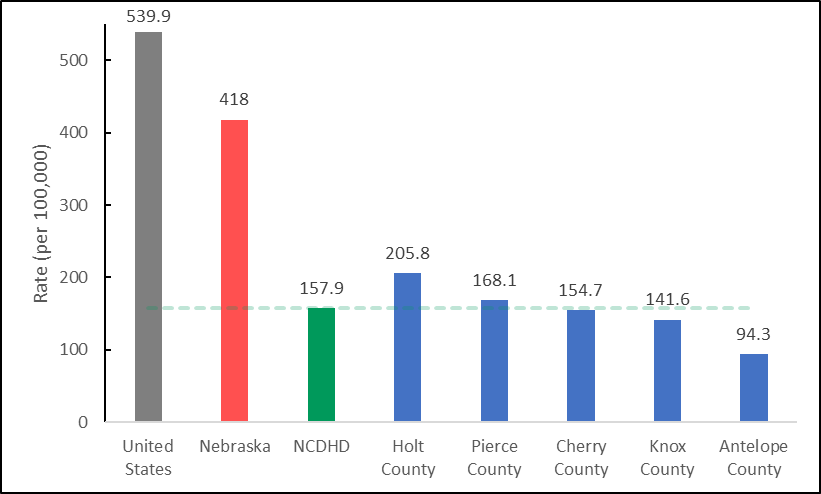 Note. NCDHD rate calculated at 157.9 using National Center for HIV/AIDS, Viral Hepatitis, STD, and
TB Prevention 2018 data. No data was available from Boyd, Brown, Keya Paha, & Rock counties.Chlamydia incidence is used as a measure of unsafe sexual activity as it is the most common bacterial sexually transmitted infection in the United States (CHR, 2021). Among CHA survey respondents, only 17.1% (n = 193) indicated that they had been tested for a Sexually Transmitted Disease (STD) within the previous one to two years, and 61.7% (n = 193) indicated that they had never been tested for an STD. Likewise, only 11.4% (n = 193) of CHA survey respondents reported receiving an HIV test within the previous one to two years, and 68.9% (n = 193) reported never being tested for HIV. The CHA survey responses reflect NBRFSS data, which indicate that only an estimated 21.1% (n = 396) of adult residents have ever tested for HIV (NBRFSS 2020). NCDHD client-reported number of sexual partners is provided in Table A33. Teen pregnancy is often associated with unsafe sexual activity, indicative of increased risk of STIs, and can result in a variety of acute and chronic adverse health conditions (Black et al., 2012; Leve, et al., 2013). Unplanned teen pregnancies can result in significant social costs, with teen mothers being less likely to complete high school and obtain meaningful career training opportunities (Card, 1999; Lavin & Cox, 2012), and contributes to unequal achievement gaps and poverty among young mothers and families later in life (Basch, 2011; Johns, et al., 2000; Tortolero et al., 2010). Teen pregnancy is also associated with underweight or premature births, and a variety of birth defect risks that may impact well-being much later in life (Bornstein et al., 2021; Gill et al., 2012). As seen in Figure 10, Community Health Rankings data derived from the National Center for Health Statistics (2019) indicate that the average number of births to females aged 15-19 across NCDHD counties is 17.9 per 1,000 females, which appears similar to the national (20.9; t(5) = -1.093, p > .05) and state (19.7; t(5) = -0.662, p > .05) rates, but due to missing data for several counties, these results should be interpreted with caution. Figure 10. Reported Teen Births in the U.S., NE, and NCDHD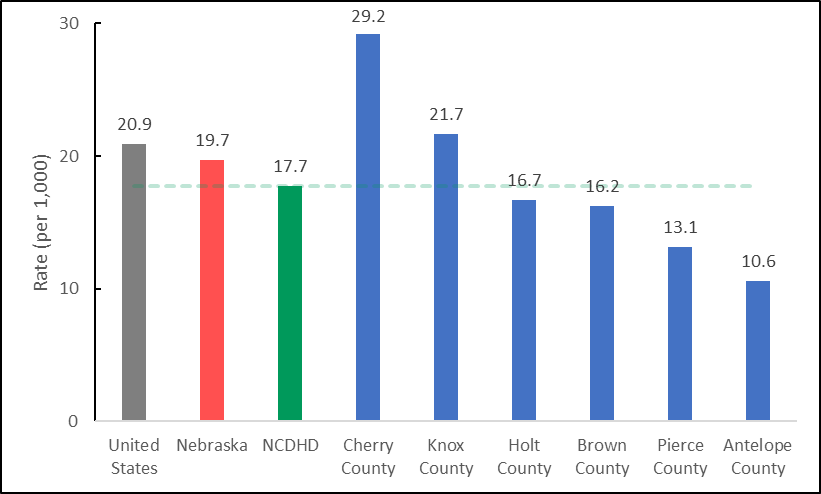 Note. NCDHD rate calculated at 17.7 using National Center for Health Statistics - Natality files 
2019 data. No data was available from Boyd, Keya Paha, & Rock counties.
Preventing unplanned teen pregnancies implicate a number of potential interventions and strategies, including access to pre- and post-natal health care for teen mothers and their children in communities and schools, case management services for young families with income and education needs, and sexual education and reproductive health services in general (Alford, 2009; Kirby, 2001). Health OutcomesHealth outcomes represent the overall current health of the community. Health outcomes are driven and influenced by core structural problems related to place, environment, financial insecurity, and social inequality. All structures and influences identified in the CHR model drive the health factors that impact community health outcomes. The CHR model presents health outcomes as measures of the overall physical and mental well-being of people. Health outcomes fall in two categories of data: 1) length of life measures, which indicate how long people are living, as well as the prevalence of premature deaths; and 2) quality of life measures, which indicate how healthy people are and feel throughout their lives. 	Distinctions exist between NCDHD and Nebraska residents when it comes to length of life. There are similarities among top causes of death but differences in rates of death per 100,000 residents among the major causes. As seen in Table 9, though heart disease, cancer and lower respiratory disease were the top three causes of death in NCDHD between 2015-2017 and 2018-2020, different rates for other causes fluctuated over time. The top three causes of death and rates per 100,000 residents between 2018 and 2020 for NCDHD (Table 9) versus Nebraska (Table 10), respectively, were heart disease (292.6; 182.9), cancer (223.9; 181.7), and respiratory diseases (81.4; 57.2; CDC, 2020). These rates may reflect differences between older (NCDHD) and younger populations (Nebraska overall). For example, Alzheimer’s disease was the fourth leading cause of death among residents of the NCDHD (65.7) but the sixth leading cause of death among Nebraska residents overall and at a much lower rate of death (38.9). Table 9. Top Causes of Death in NCDHD 2015-2017 & 2018-2020Note. Crude rate is defined as number of deaths per 100,000 residents. UR = Unreliable crude rate.Table 10. Top Causes of Death in Nebraska 2018-2020Note. Crude rate is defined as number of deaths per 100,000 residents.	It should be noted that deaths attributed to COVID-19 in NCDHD and Nebraska were lower than in the U.S. overall. In 2020, COVID-19 was the third leading cause of death in the United States (85; CDC, 2020), after heart disease and cancer. COVID-19 was the seventh leading cause of death in both the NCDHD (57.5) and Nebraska (35.2).Health Outcomes: Length of LifeLength of life measures indicate overall length of life among community members relative to others. Length of life can be impacted in a number of ways, and measures employed can identify areas of concern and potential areas for preventative interventions. Premature death refers to Years of Potential Life Lost (YPLL), expressed as the number of years of life lost per 100,000 residents due to deaths before the age of 75 over a three-year period (2017-2019). The statewide YPLL for Nebraska is 6,148.5 years, compared to a slightly higher average of 6768.7 YPLL across the counties composing the NCDHD (excluding Keya Paha County, which did not have reported data). Life expectancy – the average number of years a person is estimated to live – is 79.6 years for Nebraska and 80.1 for the NCDHD (excluding Keya Paha and Rock counties), suggesting approximate parity, t(7) = 1.267, p > .05 (Figure 11).Figure 11. Life Expectancy in U.S., NE, and NCDHD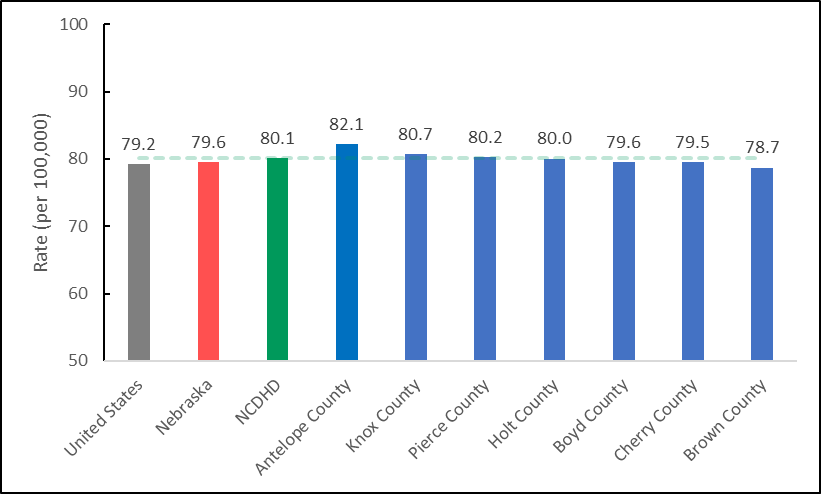 Note. Average line calculated as 80.1 using NCHS 2017-2019 data. No data was available for Keya
Paha and Rock counties.Health Outcomes: Quality of LifeQuality of life is a broad concept that includes overall wellness, subjective experiences and feelings, and day-to-day functioning. The CHR model presents quality of life as select measures that reflect the overall health and well-being of people while alive, providing more depth than length of life indicators. Self-reported health-related quality of life is a well-accepted subjective measure that aligns with overall mortality risk measures (CHR, 2021). Averaged across counties, the percentage of adults reporting ‘fair’ or ‘poor’ health in the NCDHD was 12.0%, compared to the state average of 10.8% (NBRFSS, 2020). The averaged county values (age-adjusted) in the NCDHD for the number of physically unhealthy days reported in the past 30 days was 2.8 days, compared to the statewide average of 2.6 (NBRFSS, 2020). Similarly, averaged county values in the NCDHD for the reported number of mentally unhealthy days in the past 30 days was 2.3 days, while the Nebraska average number of days was 3.8 (NBRFSS, 2020). Two additional self-reported quality of life measures include frequent physical distress and frequent mental distress, which are more responsive to individuals with chronic or severe physical or mental health conditions. Frequent physical distress is the percentage of adults reporting 14 or more days of poor physical health in the past 30 days, and frequent mental distress is the percentage reporting 14 or more poor mental health days. The averaged values across NCDHD counties was 8.5% for frequent physical distress, and 6.6% for frequent mental distress, compared to overall Nebraska values of 7.9% and 11.9%, respectively (NBRFSS, 2020). Additionally, the presence of diabetes is another major quality of life indicator. Diabetes is a common condition, and its high prevalence reflects a number of unhealthy factors and behaviors endemic in society. The CDC (2021) estimates that in 2019, 37 million people of all ages had diabetes in the United States. Averaged across counties, the proportion of adults aged 20 or above with diagnosed diabetes was 11.2% in the NCDHD, and 10% overall in Nebraska (t(8) = 2.258, p > .05), reflecting relative parity. Additional data on disabilities and experienced health issues are provided in Tables A34 and A35.COVID-19COVID-19: Morbidity and MortalityThe COVID-19 pandemic has brought significant disruptions to the nation’s economy and society, including in Nebraska. The Johns Hopkins University of Medicine Coronavirus Resource Center reports a total of 3,815 deaths and 451,074 confirmed cases of COVID-19 for Nebraska since the pandemic began, and an estimated 63% of the population fully vaccinated (JHU, 2021, Feb. 15). It should be noted that deaths attributed to COVID-19 in both the NCDHD and Nebraska were lower than in the U.S. overall. In 2020, COVID-19 was the third leading cause of death in the United States (85; CDC, 2020), after heart disease and cancer. COVID-19 was the seventh leading cause of death in both the NCDHD (57.5) and Nebraska (35.2).  According to publicly available data compiled by the NCDHD (2022), as of February 2022 there were a total of 9,657 confirmed COVID-19 cases and 122,156 tests across all NCDHD counties (NCDHD, 2022).  The highest number of confirmed cases in the NCDHD coverage area occurred in Holt County (2283 cases), and the least in Keya Paha (128 cases). Table 11 shows the number of confirmed cases per county and distribution across the NCDHD coverage area. It should be noted that the Nebraska Department of Health and Human Services also maintains the Nebraska Hospital Capacity and Respiratory Illness Dashboard, which maintains county level data on vaccinations, and cases and reinfections within the previous 14 days.Table 11: NCDHD COVID-19 Case County by CountyCOVID-19: Community Attitudes towards COVID-19 Vaccines	COVID-19 vaccination uptake is a critical means to decrease infection rates and prevent the spread of potential variants, but acceptance remains a major challenge (Dai et al., 2021). Self-reported data from the NCDHD CHNA Survey indicate that 80.6% (n = 201) of respondents received a COVID-19 vaccine. However, only 57.5% (n = 191) of respondents said they would recommend getting the COVID-19 to others. Open-ended responses to the questions “Why are you likely, or unlikely, to recommend the COVID-19 vaccine?” and “Where do you get your most trusted information regarding COVID-19?” are provided in Table A 36 and Table A 37, respectively.  Special PopulationsIntroductionThis document adds to the Community Health Assessment for the North Central District Health Department (NCDHD). The priority populations identified in the NCDHD CHA were low-income residents, Hispanics, Native Americans and the elderly, which this report attempts to provide more helpful information on to guide interventions addressing health disparities in these populations.IncomeA lack of financial resources can make engaging in healthy behaviors difficult, often leading to poor health behaviors and outcomes. Below we see that poor physical health and mental health are all more common among people making less money in their household. A lack of health care coverage for lower income populations, more cancer diagnoses, less up-to-date colon cancer screening and higher depression rates were notable inequities identified for low-income people in NCDHD’s service area.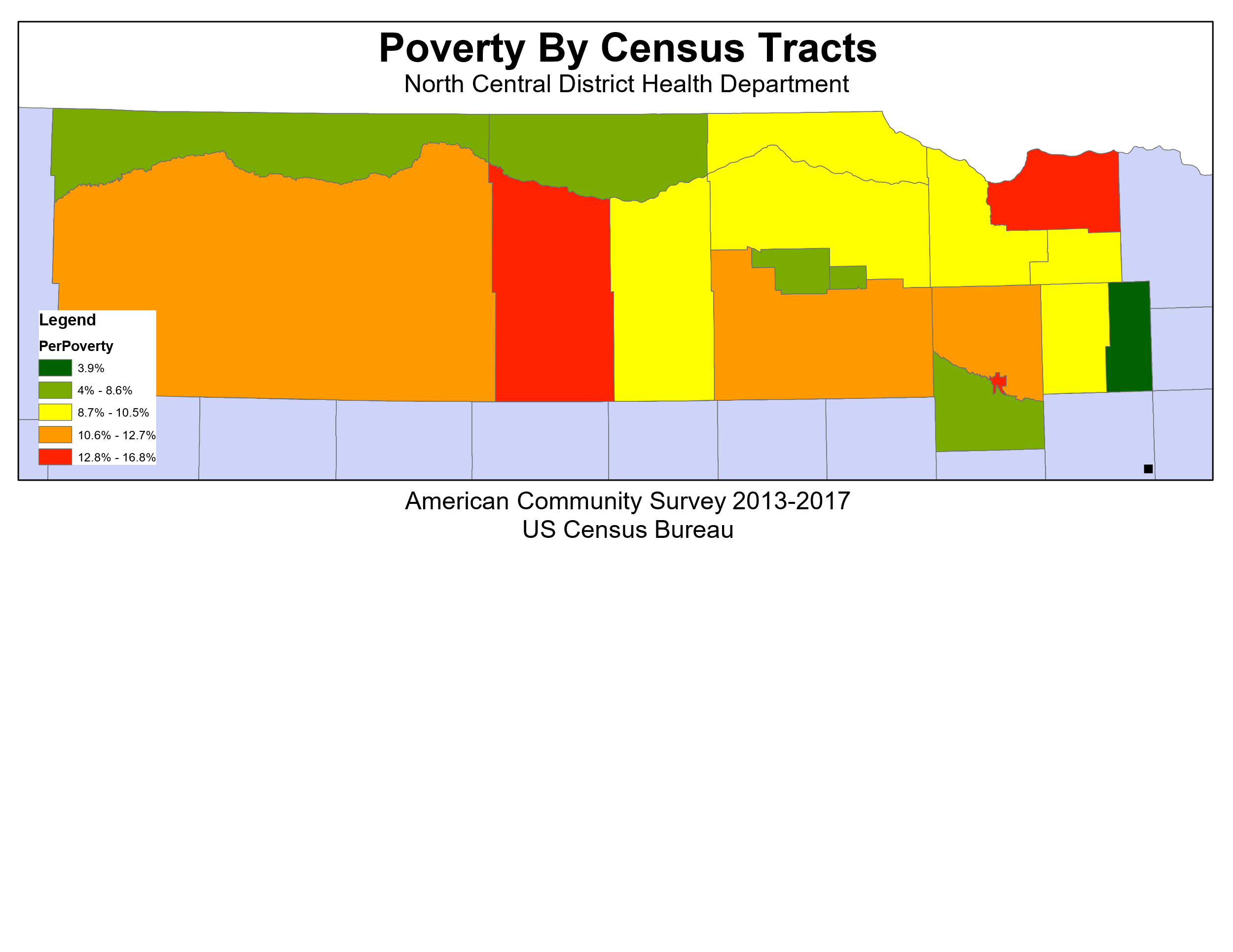 The map shown above helps us understand where possible areas of inequity exist regarding poverty. This map can be used to assist NCDHD and its partners conduct interventions designed to address health inequities associated with poverty.American Indians and Hispanics: The two primary minority populations in NCDHD are American Indians and Hispanics. Due to sample size limitations, these charts should be interpreted with caution. General health and physical health is worse for American Indians and Hispanics compared to non-Hispanic Whites, while mental health are better for Hispanics and Whites compared to American Indians. Other notable health disparities are health care coverage, diabetes, cigarette use and depression. Hispanics have higher rates of being uninsured, while American Indians have higher rates of diabetes, tobacco use and depression.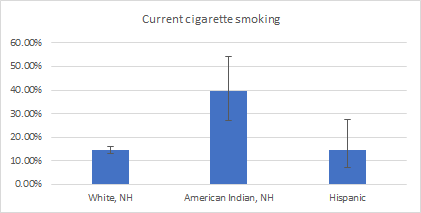 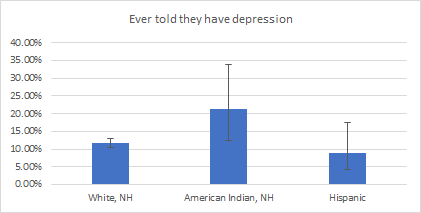 Some notable disparities among American Indians and Hispanics also exist for birth outcomes. These include less frequent prenatal care for American Indians (60.8%) and Hispanics (63.0%) compared to non-Hispanic Whites (76.3%), as well as more frequent preterm births (15.3%) and low birth weight babies (6.8%) for American Indians compared to non-Hispanic Whites (6.8% and 5.2%, respectively). The teen birth rate among Hispanics (37.3) was much higher than those for non-Hispanic Whites (15.0).Inequities in mortality are most pronounced among American Indians. Specifically, death rates due to heart disease (256.7), cancer (211.8) and unintentional injury (145.9) are much higher than the rates among non-Hispanic Whites (165.2, 141.0, and 44.2, respectively).The map below shows the distribution of Hispanics in the North Central District Health Department area. Considering that health inequities exist among Hispanics in the NCDHD service area for the indicators of poor health described above, this map should serve as a helpful tool for targeting interventions and reducing the prevalence of poor health outcomes and inequities in our health district.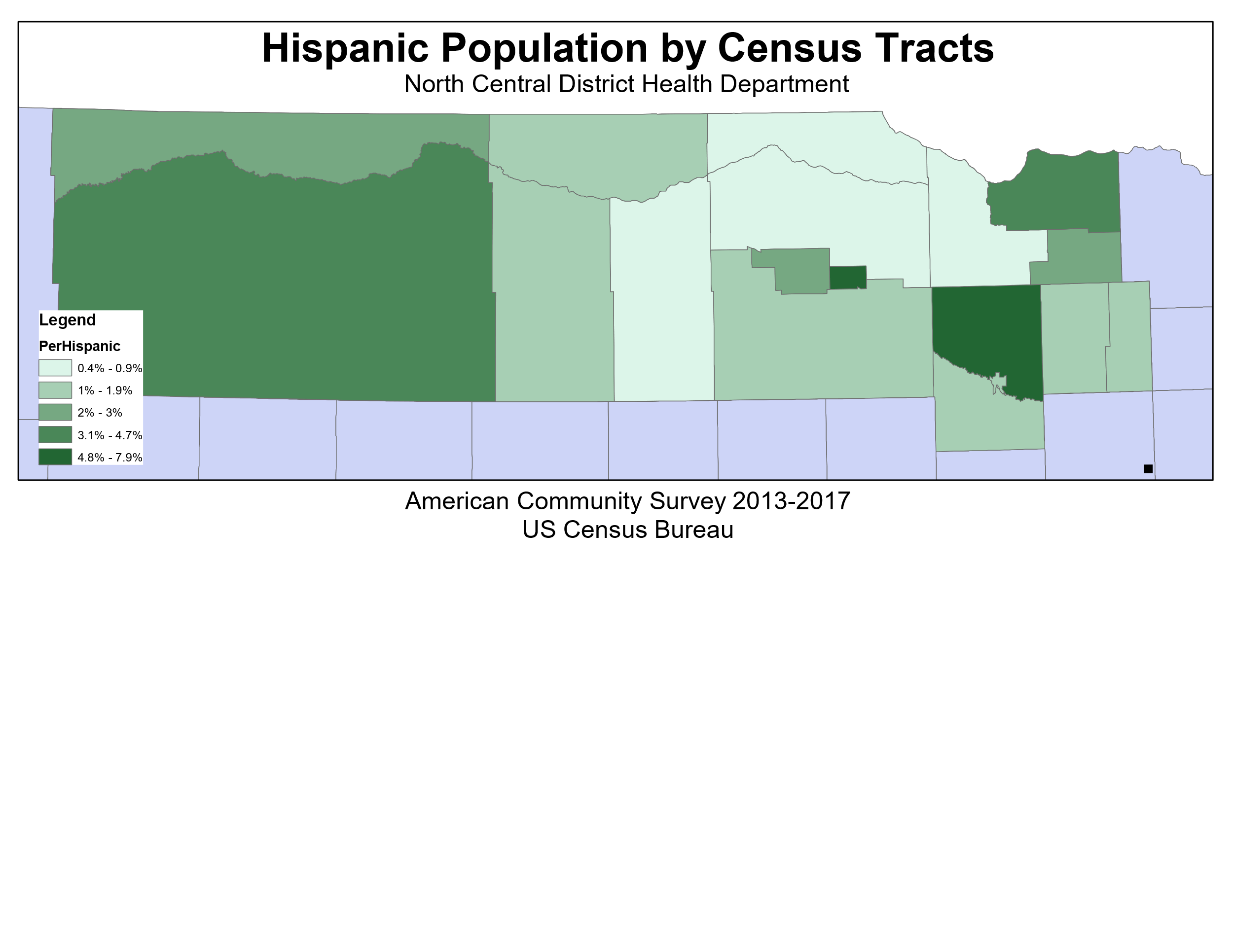 The map below shows the distribution of American Indian and Alaska Natives in the NCDHD service area. This high-risk population also exhibited poor outcomes and health disparities on a variety of indicators and this map should inform NCDHD and its partners interventions. 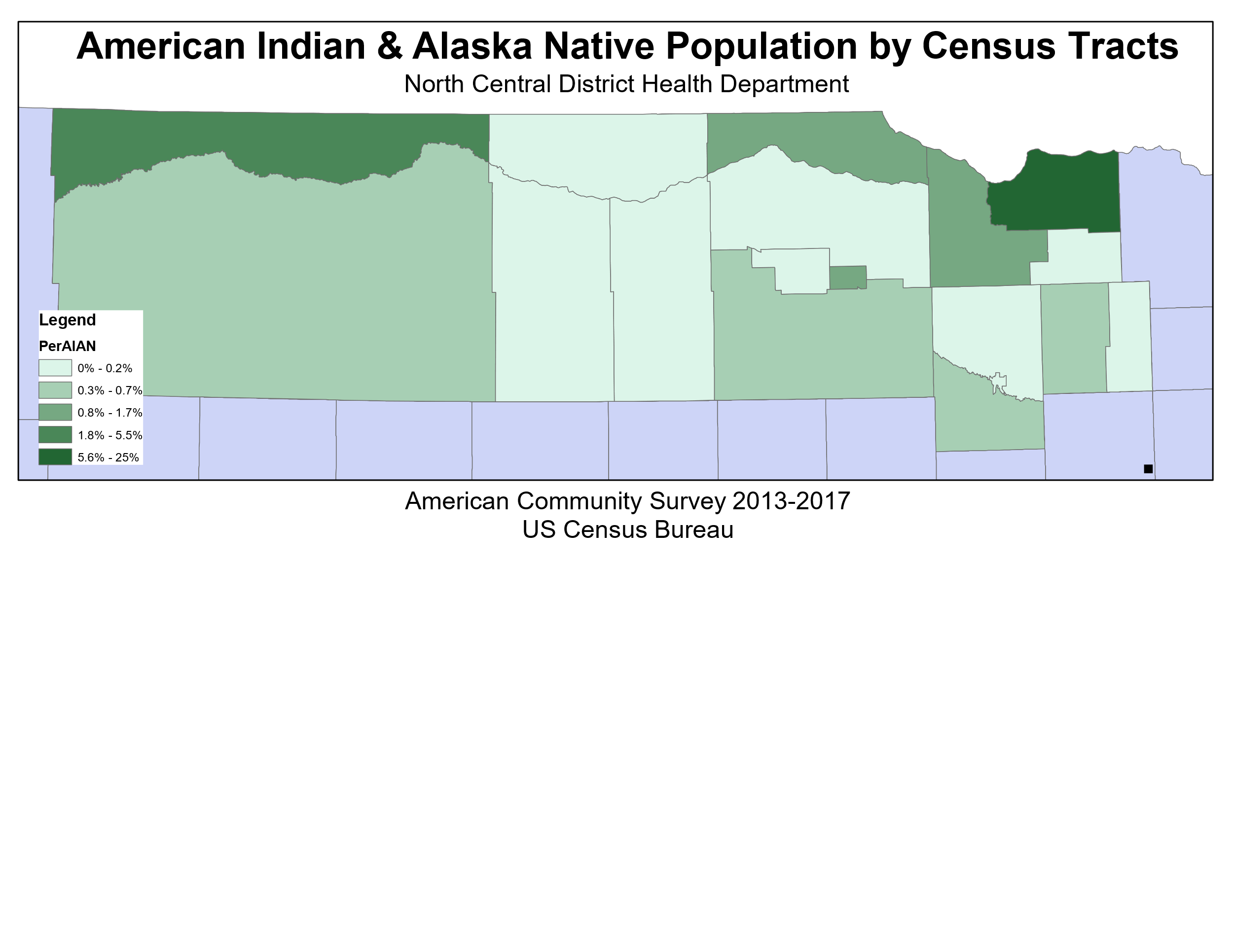 Heart Disease and Diabetes within the Native American Heart Disease within the Native American Community Background 	Per the CDC, heart disease risk factors include high blood pressure, blood cholesterol, diabetes, obesity, lack of exercise, excess alcohol consumption, tobacco use, unhealthy diet, and genetics (Heart Disease Facts, 2021). Per the CDC, diabetes risk factors are family history, age, overweight, lack of physical activity, and history of gestational diabetes. 	These risk factors for heart disease and diabetes can be seen in the following information as being present. Where these factors are present, there is also an increased prevalence for heart disease and diabetes within the American Indian population. Where risk factor trends may be similar amongst race groups, mortality rates and access to health differ tremendously. Furthermore, programs preventing or aiding in these diseases vary in counties, further skewing mortality rates and access to healthcare. Health Disparities 	The Nebraska Office of Health Disparities & Health Equity found that 20.9% of Native Americans were unable to see a doctor due to cost (figure 1.1) (Division of Public Health, 2020). The office also found that 26.3% of Native Americans were likely to be considered in fair or poor health (figure 1.2). Between 2013 to 2017, the office found that the top killer of American Indian males was heart disease (15.3%) and the fifth was diabetes (7.3%) out of 300 deaths while for females the second was heart disease (13.2%) and the sixth was diabetes (5.2%) out of 288 deaths (Division of Public Health, 2020). Between these same years, the office found that by the age group of 25-34, both heart disease and diabetes were top causes of deaths for American Indians. 	Supplementing the high prevalence of heart disease and diabetes, the Office found that 34.8% American Indians as having high blood pressure (figure 1.3). Figure 1.4 shows that 28.4% of American Indians have high cholesterol (Division of Public Health, 2020). Per 100,000 deaths, it was found that 76.9 American Indian deaths were caused by coronary heart disease, 203.1 were from cardiovascular disease, and 13 were from congestive heart failure (figure 1.5 and 1.6). Of diabetes, it was found that 22.3% of American Indians had diabetes (figure 1.7) (Division of Public Health, 2020). Per 100,000 deaths, it was found that 132.5 were from diabetes and 48.2 were from diabetes as an underlying cause (figure 1.8). 	The American College of Cardiology penned an article outlining the problem of cardiovascular disease within the Native American Population (Beck, 2020). In this it was mentioned how the Strong Heart Study showed that American Indians were exposed to toxic metals and air pollution similarly to other rural groups. However, Dr. Eric Brody mentioned that access to health care, poverty, substance abuse, and other socioeconomic issues occurring in rural areas, specifically transportation and insurance. It is also important to note that 26% of American Indians live in poverty (Beck, 2020). Dr. Dena Wilson (cardiology clinical consultant for the IHS) noted that discrimination and microaggressions are an important factor to the health of American Indians in regard to stress. Data shows that about 23% of American Indians have experienced discrimination (Beck 2020).  Insurance 	The IHS is the source of health care for many American Indians. It is an agency within the Department of Health and Human Services. Only those within the recognized American Indian tribes and their descendants are eligible to receive care. In total, there are 170 IHS tribal units. The IHS works as the administrative unit for these clinics. However, there are severe funding issues within the IHS. On average, the IHS spends less than half the amount per patient than Medicare or the VA (Beck, 2020). Also, if a patient is not covered by the IHS or is living in an urban area, they are not covered by the IHS. Dr. Brody mentioned that although basic care is covered by the IHS, extensive care may be limited unless a patient can pay a portion as services are limited. For example, the IHS, per Dr. Wilson, employs less than five cardiologists and depend on referring patients out to private cardiologists (Beck, 2020).Genetics 	A longitudinal study of the Pima Indians consisted of a physical examination every two years of those above the age of five within the study area. Over the last three decades, the prevalence of diabetes has increased in this population (29% in men and 35% in women) (Narayan, 1996). Compared to Rochester, Minnesota, the Pima Indians (located in Arizona) have diabetes at 19 times the rate. It has also been shown that the Pima people see earlier onsets of diabetes. Although the research surrounding diabetes (NIDDM) is still rudimentary, it is known that diabetes in the Pima Indians is associated with the HLA-A2 phenotype and genetic markers on chromosome 4q and 7q (Narayan, 1996). It is also known that early onset is genetically related. The obesity factor among the Pima Indians is still being researched as their average weight and BMI is still higher than their counterparts but the reason behind this is not understood. A diet shift from local foods high in fiber and low in fat to a more traditional American diet may contribute to this weight change. One study showed that Native American Myopathy (NAM) is more prevalent in southern tribes than in northern tribes. However, NAM is passed down as a recessive gene within the Stac3 gene. This was first discovered within zebrafish, and there is hope for the development of a drug to reverse this (Raade & Mandal, 2018).Last CNA 	The last CNA showed that Native Americans had higher rates of diabetes and heart disease. District Health Data Data taken from County Health Rankings & Roadmaps, a product of University of Wisconsin Population Health Institutes, shows health outcomes ranking, health factors ranking, Native American percentage of a county, Physical Inactivity percentage, Uninsured percentage, Limited Access to Healthy Foods percentage, Diabetes percentage, those in physical distress percentage, and the obesity percentage (County Health, 2021). This data can be seen within the following table. It should be noted that the Native American population for Nebraska is estimated to be 0.8-1.5% (County Health, 2021). This data should also be prefaced with that the data source mentioned that the data on Keya Paha was scarce. This data shows a small trend of higher Native American population in a county with higher percentages in the different categories. This trend is not true for all counties and not true for all categories (County Health, 2021). One example is both Boyd and Cherry County having lower middle health outcome rankings along over doubled Native American population percentages than the top three counties in the chart. Both Boyd and Cherry County have 12% and 15% uninsured rates, respectively. As for limited access to healthy foods, both counties have a percentage of 41 and 15, respectively, which is much higher than their counterparts (County Health, 2021). However, while Boyd Country has an average percentage of diabetes (11%) and obesity (36%), Cherry County has a lower than average percentage of diabetes (8%) and obesity (30%). This table also shows that the top three healthiest counties out of the North Central District also have the lowest Native American population (County Health, 2021). These counties also have lower than average percentages in all categories listed. The only outlier of this being Pierce county’s Limited Access to Healthy Food percentage (17%).Table 3.1 – County Health Rankings & Roadmaps County Data (County Health, 2021)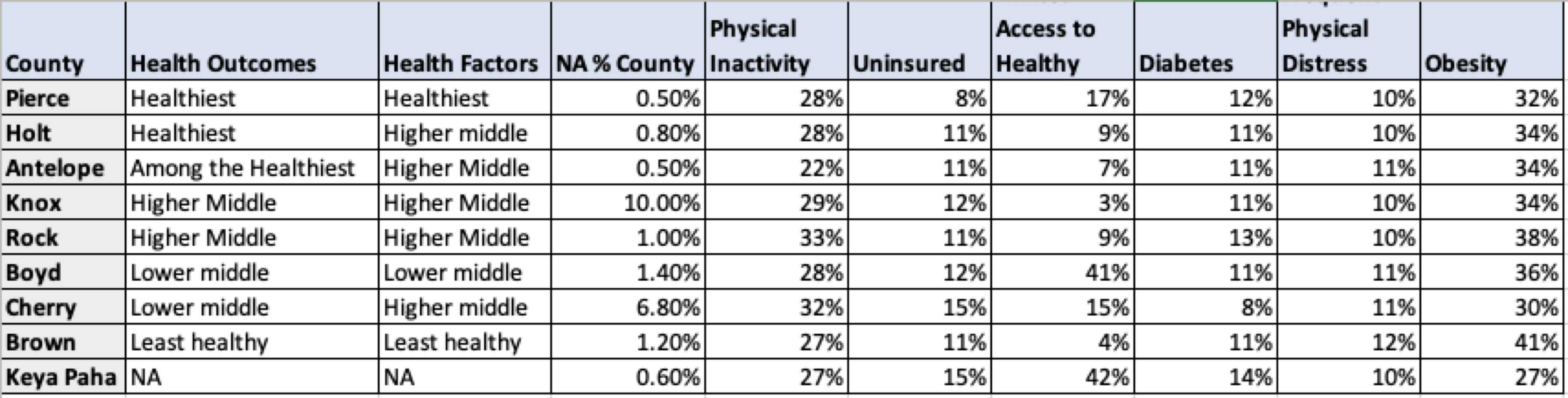 	Figure 3.1 – Minority Population by County (Division of Public Health, 2020)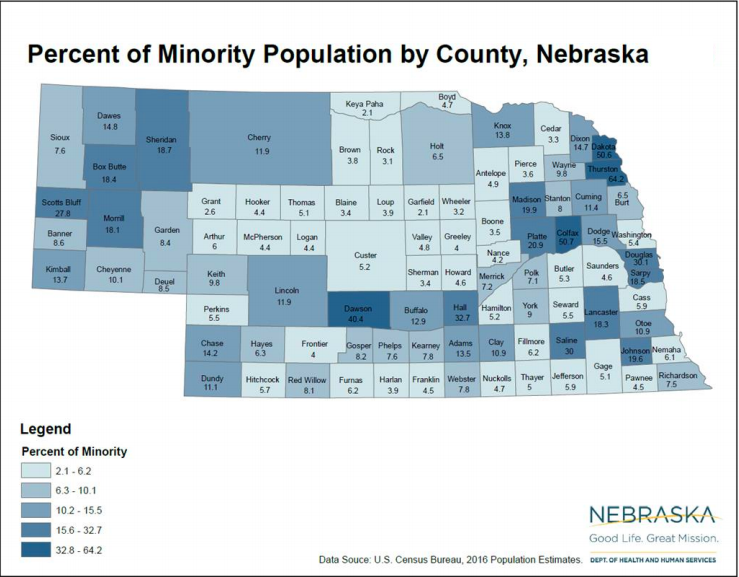 	Note that this does use 2016 data while Figure 2.1 uses 2019. District Health Dialogues	Two contacts within the district had dialogue collected. This dialogue’s purpose is to explain the data trends shown above and assist the NCDHD in pursuing goals and projects to limit the heart disease and diabetes prevalence within the Native American community.Knox County	The first contact was Kristin Hemes, a dietician within the Santee Clinic, Knox County. During our discussion, Ms. Hemes covered education courses, gaps in care, prevalence of disease, programs that benefit the community, and personal opinions of the current health state of the county.	It was first made clear by Ms. Hemes that the Santee Clinic was not affected by the COVID-19 pandemic in terms of remaining open. The clinic ensured to remain open throughout the pandemic using a “use at your own risk” format. The Santee clinic currently hosts a diabetes education course, taught by Ms. Hemes. This course primarily sees Type 2 diabetes cases and used to run twice a week for approximately two years. Currently, the course runs once a week and uses a curriculum through the Diabetes Association. Ms. Hemes stated that attendance was a problem due to the time of day conflicting with work schedules. However, to counteract that problem, the clinic would provide meals, gifts, and sometimes gift cards as an incentive. A more recent program allows those with Type 2 diabetes to receive a glucose monitor, subsidized through a grant. Ms. Hemes stated that the program has been effective as the monitor allows patients to see what a high carb diet can do for their blood sugar. The clinic also has education programs regarding health and exercise benefits. One education program that Ms. Hemes participates in is working with the local school to help with fitness activities and school curriculums. In regard to fitness, Ms. Hemes works with the school and physical education classes to show different workouts to promote a healthy lifestyle for students. As for cardiac programs, there is not a formal cardiac rehab or education program at the clinic. Cardiac patients are sent to Sioux Falls (a two-hour drive) or Yankton (a one-hour drive). However, Ms. Hemes does ensure to mention cardiac education within her diabetes programs. The course attendance problems mentioned prior is a problem Ms. Hemes is still trying to solve. She stated that perhaps if they could find a way to improve attendance in classes and diabetes prevention, people may be more inclined to act. These courses had great attendance prior to flood in 2018 which closed to clinic. However, it is not only attendance problems that create these problems that the Knox County community is seeing. As Ms. Hemes sees, the prevalence of heart disease and diabetes within the community may be genetics but also personal addictions. “It can be hard to change eating habits. People have addictions to alcohol, drugs, and food,” Ms. Hemes recalled. Therefore, although the information is available, it may be lifestyles and genetics creating these prevalence rates. When discussing possible roadblocks community members maybe experiencing regarding access to care, Ms. Hemes boasted of Santee’s programs to improve access to healthcare. The community has a wellness center and grocery store that is well stocked. She reflected that the grocery store is average in contents and price but creates access to food with the next store being twenty miles away. Regarding transportation, prescriptions can be picked up at the clinic or delivered to a patient. There are also transportation programs to help community members get to appointments. The conversation with Ms. Hemes showcased a community that is aware of its health problems and is actively pursuing programs to help citizens reverse them. As shown in table 1.1, Knox County has the highest population percentage of Native Americans (10%) in the North Central District. Out of the nine counties, Knox is one of the healthier counties is either average or below average data ranges. With having the highest percentage of Native American population within the North Central District, it is important the community is taking actions to educate the community about heart disease and diabetes, and their risk factors, to the populations most affected by them. The Santee Clinic models great programs that model affective change within healthcare. Cherry County	The second contact was that of Shirley Knudson and Kris Betner of Cherry County Hospital. Shirley Knudson is the COVID-19 Specialist and Kris Betner is in charge of community outreach. 	Ms. Knudson was contacted shortly about the effect that COVID-19 and the community’s access to gyms. Ms. Knudson said that during the COVID-19 pandemic, gyms remained open with a “enter at your own risk” policy. Accessibility was not affected, however, those who were at higher risk may not have participated. 	Speaking with Ms. Betner, it was made clear that currently the hospital only sees one Native American patient with heart disease regularly. As a whole, the hospital does not see many heart disease diagnoses. However, the hospital does have a cardiac rehab program. This program often sees patients from Rosebud Clinic which is approximately 30 miles away from the Cherry County Hospital. 	The hospital currently does not have education programs. The only education the hospital currently does is discharge education or cardiac rehab education. They are currently weighing a formal education coordinator position but are not sure if there is enough volume. Ms. Betner included that the Rosebud Reservation has its own education programs that Native American community members attend. 	Although noting that heart disease and diabetes are prevalent within the Native American community, Ms. Betner stated that the problem is not prevalent enough within the Valentine community. Therefore, the hospital does not have the necessary programs for these patients. 	As mentioned prior, the Cherry County Hospital often sees patients from the Rosebud Clinic which is approximately 30 miles away. Ms. Betner states that transportation is a common problem within the community, especially patients from the Rosebud clinic. Unstable transportation methods can create problems with appointment attendance and to stay on programs. Transportation can also be an issue for those who reside in Cherry County but have their medication paid for by IHS, requiring them to drive to Rosebud Clinic to receive their prescriptions. Ms. Betner stated that the emergency room has seen patients with diabetes come with high as they cannot make the drive to Rosebud to pick up their prescription. Ms. Betner also stated Medicaid could alleviate this problem, but many patients do not have that. It was also included that there are travel vouchers for gas available from Rosebud, but the patient must have been referred by IHS. Also, if the Rosebud Tribe is the payer, the patient must be referred down to Cherry County Hospital. Ms. Betner stated that payment can be intimidating for many patients. 	This dialogue shows a community that is recognizing that there is a higher prevalence of diabetes and heart disease within the Native American population but currently does not believe there is enough volume to warrant specialized programs. However, looking at table 1.1, Cherry County has a Native American population of 6.80% which is the second highest percentage behind Knox County. Cherry county is also on the least healthy side of the spectrum as it comes to data ranges. Comparisons and Takeaways	Comparing the two dialogues of the two counties, both dialogues present different stances for the prevalence of diabetes and heart disease within the Native American Population. Knox County boasts several programs that acknowledge the problem and aim at educating and motivating community members to prevent it. Cherry County aims to someday have these programs and acknowledges the problems without actively fixing them. 	It can be seen from these two dialogues, there are a few programs that could be enacted to promote healthy living and prevent heart disease and diabetes within the Native American community within the North Central District. There should be both preventative care and heart disease and diabetes education courses for the communities. There should also be a form of transportation aide. Whether this be funding to reimburse for transportation, medication drop off, or providing transportation, trying to solve this gap of transportation would allow for more people to attend education courses, receive access to healthcare, and maintain healthcare plans. Potential Model Programs	There are many programs that can be implemented within the North Central District that can either prevent or help maintain heart disease and diabetes within the community. These models can be in a variety of settings with different goals. Returning to culture was presented by the American College of Cardiology as a potential method of improving cardiovascular health (Beck, 2020).  The method would require returning to one’s culture in an effort to return to more holistic methods with improved mental health. By accessing culture knowledge and practice, health interventions can be culturally based. This would strengthen both tribal identities and traditions. A current program in use is the Talking Circle. This program is used to allow community members to communicate their emotions with one another with the aim of empowering community members to manage their diabetes. This method has been used in both rural and urban areas.  	The Center for Indigenous Cancer Research (CICR) at Roswell Park has created a podcast called the “Talking Circle.” This podcast features discussions about indigenous knowledge, science, and research from both those at Roswell Park and those within the communities (Rosewell Park, 2021). 	Movement programs and events could be utilized to encourage citizens to become active and join social groups. These could include walking groups, fun runs (5ks), exercise classes, or weight loss challenges. These would create environments for those within the community to become active and take control of their health. Also, by creating these environments, members of community in similar situations can meet and provide crucial social interactions to one another. Antelope county’s Antelope Memorial Hospital has a wellness center that showcases this (Antelope Memorial Hospital, 2021). The hospital also has a program for uncompensated care and shares price transparency. The Faith Regional Health Services provides free vein screenings every month.	The Ponca Tribe, in Norfolk, has several health information programs and resources listed on their website. They list several annual events such as walks/runs, lunch and learns, a November Month of diabetes activities, specific youth activities, and promoted exercised facilities (Ponca Tribe, 2021). The Ponca Tribe also boasts a diabetes program with monthly self-management courses. They also have nutrition therapy listed at two of their centers along with a bi-weekly/monthly foot care clinic depending on the center, annual eye exams, direct care, and case management services. The program also offers glucose testing strips and orthopedic shoes (Ponca Tribe, 2021). There is also a resource regarding Native foods and how they should be included in one’s diet. This mainly focuses on buffalo, dandelion greens, squash, sunchokes, and turnips. 	As discussed in the Santee Clinic dialogue, there are many programs that are already active with the North Central District. As transportation is a common issue, there has been a transportation program that will help patients either get to appointments or have prescriptions delivered to them. Also, in the same county, the Santee Clinic has partnered with their local public school to ensure preventative lifestyles are taught. 	Currently, Macey, in Thurston County, is working with the University of Nebraska-Lincoln and Well Connected Communities (Moster, 2021). Well Connected Communities is a program that aims as implementing cardiovascular disease prevention methods within minority communities. Lincoln is also participating in this program. This program is funded by both the National 4-H Council and the Robert Wood Johnson Foundation and provides a curriculum and 40 hours of training for all volunteers (Moser, 2021). During this program, participants learn about the social determinants of health, nutrition, and how to become involved in one’s community and volunteering. Currently, Lincoln and Macey are focusing on their Native American populations using this program in an attempt to move their population to a more traditional, holistic lifestyle (Moser, 2021). This grant program could be implemented within the North Central District, providing an opportunity of structure towards preventative education towards heart disease and diabetes. The Well Connected Community has a plethora of helpful resources for interested communities. 	The town of Macey is also focusing on food sustainability in an effort to support accessibility. Specifically, the Umonhon Nation Public School within Macey has created a K-12 food sustainability program using a farm-school approach utilizing greenhouse (Moser, 201). There is also a focus on creating more accessible medicinal plants for the Omaha tribe. This supports the move to a more traditional and holistic lifestyle. A local tribal leader mentioned the goal of wanting to create local food producers within the Omaha tribe (Moser, 2021). These ideas could be put into a program within the North Central District in an effort to preserve tribal history and also prevent disease by returning to a more natural and holistic diet. 	A similar program to Well Connected Communities is the Good Health and Wellness in Indian Country (GHWIC). This program focuses on a holistic effort for healthy living in regards to chronic disease (Good Health, 2021). Their goal is to help efforts that are already in place within Native communities by supporting cultural projects in a public health manner. They also work on extending the reach of these program’s efforts. Their long-term goals include reducing type 2 diabetes, tobacco usage, high blood pressure, and high blood cholesterol while increasing a diet of healthy foods, physical activity, and breastfeeding (Good Health, 2021). 	The GHWIC does have funding that is split into three components. One component is the funding to prevent chronic diseases. Component two funds tribal organizations so they may then allocate those funds to extend efforts in four different tribes (GHWIC Funding, 2021). The last component is focused on one tribal organization to act as the coordinating head for evaluation, communication, and peer education. Currently, the only nearby tribe benefiting from this program is the Great Plains Tribal Chairmen’s Health Board that is a component 2 and 3 recipient (GHWIC Funding, 2021). 	Lastly, the IHS has a list of resources that those within distance of a reservation can attend. On the IHS website, there is a list of groups within the Great Plains Area that service substance abuse and suicide prevention. Special Populations: Elderly PopulationThough many older individuals are in relatively good health and lead active and robust lives, aging increases the likelihood of compound clinical conditions; increased use of multiple medications; and a variety of mobility, sensory, and cognitive impairments (National Research Council, 1996). These types of health outcomes are considered community and national drivers of illness, disability, death, and in turn rising health care costs (CDC, 2022a).  The percentage of estimated residents who are 65 and older in NCDHD (25.6%) is significantly higher than that the national (16.5%; t(8) = 6.427, p < .05) and the Nebraska (16.2%; t(8) = 6.638, p < .05) estimates (US Census, 2019). The NCDHD CHA (2021) asked respondents if they were 60 years or older (n = 216; 30.6%), with a subset of follow-up questions directed at this group. The majority of NCDHD residents who answered these questions reported being in good or better health (88.9%), eating at least two meals a day (92.2%), and said they had enough money to buy the food they needed (95.3%). Only one-fifth of respondents (20.0%) reported having firm plans for long-term care, however. When asked about public services, most of them reported using or planning to use home health (83.3%), retirement planning (77.4%), and legal assistance (73.7%). Roughly half reported using or planning to use volunteer programs (56.9%) and case management (48.2%), and less than half said telephone services (42.2%) or adult day services (42.1%). Additionally, several other questions were explored from the perspectives of 65 years and older NCDHD residents. Their top three health concerns were heart disease (70.4%), cancer (66.7%), and diabetes (51.9%). Most of them reported doing physical activity at least twice a week (95.0%), eating nutritious and balanced meals (88.9%), and reading (70.4%) to maintain their physical and mental health, but almost one third of them reported not feeling lonely or disconnected from others (30.4%).	There is limited availability of publicly available county-level data on elderly health in rural parts of Nebraska. In these circumstances, national-level data on health outcomes may be instructive. It is well documented that older adults disproportionately experience chronic diseases, and oftentimes multiple chronic conditions (National Council on Aging, 2021). Population studies suggest that approximately half of adults with chronic diseases have multiple conditions simultaneously, which increase with age, and often require costly hospitalization or long-term care costs (Boersma et al., 2021). Table 12 provides leading causes of death from national 2018 data (NVSS, 2021) for adults aged 65 and older, and aged 85 and older.Table 12. Top 10 leading causes of death among older adults: United States, 2018It should be noted that patterns in causes of death are unlikely to shift dramatically unless a high impact acute event occurs. One such event was COVID-19, which disproportionately affected and continues to impact older persons. Table 13 provides national mortality rate data (Woolf, Chapman & Lee, 2021) for leading causes of death among adults over 65 during the period of the initial COVID-19 surge. Table 13. Top five leading causes of death among older adults: United States, March-October 2020Notes. *Intentional injuries are divided into suicide and homicide. During this time frame, the homicide mortality rate for this age group was 15.7.
During this eight-month period, COVID-19 was a top three leading cause of death among older adults, with mortality rates increasing with age. As of March 2022, the most frequently co-occurring conditions listed on death certificates for COVID-19 have been influenza/pneumonia (53.4%), hypertension (16.7%), diabetes (14.5%), Alzheimer disease and other dementias (7.2%), and sepsis (10.3%), also suggesting clear overlap with conditions likely to be experienced among older adults (CDC, 2022b). As COVID-19 variants continue to circulate, it is highly likely that elderly individuals will remain an especially vulnerable population due to already existing chronic conditions. According to 2019 NBRFSS data, 79.7% of Nebraskans over the age of 65 indicated their health was good, very good, or excellent; however, 20.3% reported fair or poor health, and 40.5% reported having a disability stemming from a physical, mental, or emotional condition (CDC, 2022c). 	Attention should also be focused on Alzheimer’s disease, which is almost exclusively experienced by older individuals.  Alzheimer’s is a neurological disease-causing progressive brain damage and deterioration beyond what is normally expected from aging. Alzheimer’s accounts for approximately 60-80% of dementias, which are a range of symptoms reflecting impaired memory, language, cognitive and physical abilities, and overall functioning, which ultimately leads to death (Alzheimer’s Association, 2022). According to data from 2015, Nebraska was projected to have an estimated 35 thousand individuals with Alzheimer’s dementia by 2020, and a 14.5% increase to 40 thousand Nebraskans with Alzheimer’s dementia by 2025 (Alzheimer’s Association, 2022). Additionally, it is believed that there are clear differences in prevalence by gender and race, with women and racial/ethnic minorities being significantly more likely to experience Alzheimer’s than males, and whites, respectively (NDHHS, 2016). It is estimated that women may be twice as likely as men to be at risk for developing Alzheimer’s dementia (Alzheimer’s Association, 2022). It should be noted that population estimates of Alzheimer’s disease should be treated with caution because of complications related to reporting methods, and difficulties discerning causes of death among individuals with multiple chronic conditions. From 2000 to 2019, reported causes of death across the United States for Alzheimer’s increased 145%, much of which may be due to changes in documentation and/or reporting approaches. Aside from identifiable death rate data for Alzheimer’s disease, the nature of the disease drives two other important considerations. First is overall diminished quality of life, both for the individual with dementia, as well as for caregivers and family members. The course of Alzheimer’s progressively diminishes almost all aspects of autonomy, and has well documented symptoms (Lyketsos et al., 2011; Mendez et al., 1990; Wragg & Jeste, 1989). Because of the heavy emotional and physical burden of providing care for individuals with Alzheimer’s, it is probable that the quality of care provided and degree of caregiver burden may be connected (Barbe et al., 2018; Coen et al., 1999; Vellone et al., 2008). Secondly are the overall financial costs related to caring for persons with Alzheimer’s dementia, and those impacts at a community level. Studies show that both formal and informal costs of healthcare increase as the disease progresses (Jönsson et al., 2006; Rapp et al., 2012). Hospitalization costs also increase due to inpatient services rendered for pneumonia, infections, and hip fractures from falls (Zhao et al., 2012). Researchers have estimated that the total direct costs of healthcare for Alzheimer’s related dementias was $109 billion dollars in 2010, and may increase to $259 billion per year as the population continues to age (Deb et al., 2017). Because there is limited evidence on causation and the effectiveness of treatment approaches for Alzheimer’s, it is recommended that early screening and detection be employed so therapy can mitigate or delay the disease (Alzheimer’s Association, 2022).ConclusionThis report summarized health inequities for certain indicators throughout the North Central District Health Department service area. We focused on American Indians & Hispanics, the elderly and low-income residents. These populations are distributed throughout the entire health district, although the American Indian population is largely focused in the Santee Sioux Nation in the northeastern portion of the district.  Heart disease is clearly of great concern with the Native American population and special attention ought to be rendered. The highest percentage of low-income residents are located in Antelope, Brown, and Knox Counties, while the city of O’Neill and northern Antelope County have the highest percentage of Hispanic residents. Considering the inequities for the indicators included here alongside the geographic distribution of these priority populations allows us to have more informed interventions. ReferencesAgency for Healthcare Research and Quality (AHRQ). 2019 National Healthcare Quality and Disparities Report. (2021). Agency for Healthcare Research and Quality, Rockville, MD. https://www.ahrq.gov/research/findings/nhqrdr/nhqdr19/index.htmlAlford, S. (2009). Science and Success: Science-Based Programs that Work to Prevent Teen Pregnancy, HIV & Sexually Transmitted Infections among Hispanics/Latinos. Advocates for Youth.Alzheimer's Association. (2022). 2022 Alzheimer’s Disease Facts and Figures: Tbl 4. Projections of Total Numbers of Americans Age 65 and Older with Alzheimer’s Dementia by State. https://www.alz.org/media/documents/alzheimers-facts-and-figures.pdfAndrus, M., & Roth, M. (2002). Health literacy: A review. Pharmacotherapy, 22(3), 282-302. Ansari, Z., Laditka, J. N., & Laditka, S. B. (2006). Access to health care and hospitalization for ambulatory care sensitive conditions. Medical Care Research and Review, 63(6), 719-741.Balistreri, S. (2018). Family structure and child food insecurity: Evidence from the current population survey. Social Indicators Research, 138(3), 1171-1185.Bailey, Z., Krieger, N., Agenor, M., Graves, J., Linos, N., & Bassett, M. (2017). Structural racism and health inequities in the USA: Evidence and interventions. The Lancet, 389, 1453-1463.Barbe, C., Jolly, D., Morrone, I., Wolak-Thierry, A., Dramé, M., Novella, J. L., & Mahmoudi, R. (2018). Factors associated with quality of life in patients with Alzheimer’s disease. BMC Geriatrics, 18(1), 1-9.Basch, C. E. (2011). Teen pregnancy and the achievement gap among urban minority youth. Journal of School Health, 81(10), 614-618.Bassett, D. R., John, D., Conger, S. A., Fitzhugh, E. C., & Coe, D. P. (2015). Trends in physical activity and sedentary behaviors of United States youth. Journal of Physical Activity and Health, 12(8), 1102-1111.Berrigan, D., Dodd, K., Troiano, R. P., Krebs-Smith, S. M., & Barbash, R. B. (2003). Patterns of health behavior in US adults. Preventive Medicine, 36(5), 615-623.Black, A. Y., Fleming, N. A., & Rome, E. S. (2012). Pregnancy in adolescents. Adolescent Medicine: State of the Art Reviews, 23(1), 123-38.Boersma, P., Cohen, R. A., Zelaya, C. E., & Moy, E. (2021). Multiple Chronic Conditions Among Veterans and Nonveterans: United States, 2015-2018. National Health Statistics Reports, (153), 1-13.Bornstein, E., Wasden, S. W., Eliner, Y., Gulersen, M., Lenchner, E., Grunebaum, A., … & Chervenak, F. (2021). 1026 Teen pregnancy: better definition of the unique sociodemographic and adverse outcomes in this vulnerable population. American Journal of Obstetrics & Gynecology, 224(2), S635.Boser, U. (2014). Teacher diversity revisited: A new state-by-state analysis. Center for American Progress.Braveman, P., Dekker, M., Egerter, S., & Grossman-Kahn, R. (2011). Work, workplaces and health. Princeton: Robert Wood Johnson Foundation. Exploring the Social Determinants of Health Issue Brief No. 4.Braveman, P., Egerter, S., & Barclay, C. (2011). Income, wealth and health. Princeton: Robert Wood Johnson Foundation. Exploring the Social Determinants of Health Issue Brief No. 4.Braveman, P., Dekker, M., Egerter, S., & Sadegh-Nobari, T. (2011). Housing and health. Princeton: Robert Wood Johnson Foundation. Exploring the Social Determinants of Health Issue Brief No. 7.Braveman, P., & Gottlieb, L. (2014). The social determinants of health: it's time to consider the causes of the causes. Public health reports (Washington, D.C.: 1974), 129 Suppl 2(Suppl 2), 19–31. https://doi.org/10.1177/00333549141291S206Card, J. J. (1999). Teen pregnancy prevention: do any programs work? Annual Review of Public Health, 20(1), 257-285.Carralta, S., & Maxwell, C. (2020). Health disparities by race and ethnicity [Fact Sheet]. Center for American Progress. https://www.americanprogress.org/article/health-disparities-race-ethnicity/Centers for Disease Control and Prevention. (2021, May 19). Disease & SWS impact. 	https://www.cdc.gov/safewater/disease.htmlCenters for Disease Control and Prevention. (2022a). Health equity considerations and racial and ethnic minority groups. https://www.cdc.gov/coronavirus/2019-ncov/community/health-equity/race-ethnicity.htmlCenters for Disease Control and Prevention. (2022b). COVID-19 mortality overview: Most frequently listed comorbidities with COVID-19 deaths. https://www.cdc.gov/nchs/covid19/mortality-overview.htmCenters for Disease Control and Prevention. (2022c). Healthy Aging Data: Nebraska, 2019 – Self-rated health; Disability status, including sensory or mobility limitations. https://nccd.cdc.gov/aging_dataCenters for Medicare & Medicaid Services Office of Minority Health’s Mapping Medicare Disparities (MMD) (2018). Mapping Medicare Disparities Tool [Data set]. Baltimore, MD.Chikritzhs, T., & Livingston, M. (2021). Alcohol and the Risk of Injury. Nutrients, 13(8), 2777. https://doi.org/10.3390/nu13082777Coen, R. F., O'boyle, C. A., Swanwick, G. R., & Coakley, D. (1999). Measuring the impact on relatives of caring for people with Alzheimer's disease: quality of life, burden and well-being. Psychology and Health, 14(2), 253-261.Colditz, G. A., Manson, J. E., Stampfer, M. J., Rosner, B., Willett, W. C., & Speizer, F. E. (1992). Diet and risk of clinical diabetes in women. The American Journal of Clinical Nutrition, 55(5), 1018-1023.Conroy, T., Delle,r S., Kures, M., Low, S., Glazer, J., Huyke, G., & Stark, C. (2021). Broadband and the Wisconsin Economy. The Wisconsin Economy Series 7. University of Wisconsin-Madison, Division of Extension.Cook, B. L., Trinh, N. H., Li, Z., Hou, S. S. Y., & Progovac, A. M. (2017). Trends in racial-ethnic disparities in access to mental health care, 2004–2012. Psychiatric Services, 68(1), 9-16.Cooksey-Stowers, K., Schwartz, M. B., & Brownell, K. D. (2017). Food swamps predict obesity rates better than food deserts in the United States. International Journal of Environmental Research and Public Health, 14(11), 1366.County Health Rankings. (2021). County Health Rankings National Data. (2021) [Data set]. https://www.countyhealthrankings.org/explore-health-rankings/rankings-data-documentationCraun, G., Brunkard, J., Yoder, J., Roberts, V., Carpenter, J., Wade, T., Calderon, R., Roberts, J., Beach, M., & Roy, S. (2010). Causes of Outbreaks Associated with Drinking Water in the United States from 1971 to 2006. Clinical Microbiology Reviews, 23(3), 507-528. https://doi.org/10.1128/CMR.00077-09Croft, M., Hayes, S., & Moore, R. (2020). Supporting the mental health well-being of high school students. ACT Center for Equity in Learning. https://www.act.org/content/dam/act/unsecured/documents /R1798-mental-health-2020-01.pdfDai, H., & Leventhal, A. M. (2019). Prevalence of e-cigarette use among adults in the United States, 2014-2018. JAMA, 322(18), 1824-1827.Dai, H., Saccardo, S., Han, M. A., et al. Behavioural nudges increase COVID-19 vaccinations. Nature 597, 404–409 (2021). https://doi.org/10.1038/s41586-021-03843-2Deb, A., Thornton, J. D., Sambamoorthi, U., & Innes, K. (2017). Direct and indirect cost of managing Alzheimer’s disease and related dementias in the United States. Expert Review of Pharmacoeconomics & Outcomes Research, 17(2), 189-202.Di, Q., Wang, Y., Zanobetti, A., Wang, Y., Koutrakis, P., Choirat, C., Dominici, F., & Schwartz, J. (2017). Air pollution and mortality in the Medicare population. New England Journal of Medicine, 376, 2513-2522. doi: 10.1056/NEJMoa1702747.Drope, J., Liber, A. C., Cahn, Z., Stoklosa, M., Kennedy, R., Douglas, C. E., ... & Drope, J. (2018). Who's still smoking? Disparities in adult cigarette smoking prevalence in the United States. CA: A Cancer Journal for Clinicians, 68(2), 106-115.Dunn, J. R. (2000). Housing and health inequalities: Review and prospects for research. Housing Studies, 15(3), 341-366.Egerter, S., Braveman, P., & Barclay, C. (2011). Exploring the social determinants of health (Issue Brief No. 3). Princeton: Robert Wood Johnson Foundation.Egerter, S., Braveman, P., Sadegh-Nobari, T., & Grossman-Kahn, R. (2011). Exploring the social determinants of health (Issue Brief No. 5). Princeton: Robert Wood Johnson Foundation.Fenton, M. C., Keyes, K., Geier, T., Greenstein, E., Skodol, A., Krueger, B., ... & Hasin, D. S. (2012). Psychiatric comorbidity and the persistence of drug use disorders in the United States. Addiction, 107(3), 599-609.Foran, H. M., & O'Leary, K. D. (2008). Alcohol and intimate partner violence: A meta-analytic review. Clinical Psychology Review, 28(7), 1222-1234.Freund, T., Campbell, S. M., Geissler, S., Kunz, C. U., Mahler, C., Peters-Klimm, F., & Szecsenyi, J. (2013). Strategies for reducing potentially avoidable hospitalizations for ambulatory care–sensitive conditions. The Annals of Family Medicine, 11(4), 363-370.Fry, C. E., & Sommers, B. D. (2018). Effect of Medicaid expansion on health insurance coverage and access to care among adults with depression. Psychiatric Services, 69(11), 1146-1152.Gallaway, M. S., Henley, S. J., Steele, C. B., Momin, B., Thomas, C. C., Jamal, A., ... & Stewart, S. L. (2018). Surveillance for cancers associated with tobacco use—United States, 2010–2014. MMWR Surveillance Summaries, 67(12), 1.Gaziano, J. M. (2010). Fifth phase of the epidemiologic transition: The age of obesity and inactivity. JAMA, 303(3), 275-276.Gill, S. K., Broussard, C., Devine, O., Green, R. F., Rasmussen, S. A., Reefhuis, J., & National Birth Defects Prevention Study. (2012). Association between maternal age and birth defects of unknown etiology―United States, 1997–2007. Birth Defects Research Part A: Clinical and Molecular Teratology, 94(12), 1010-1018.Glasmeier, A. (2020). Living wage calculator. Living Wage Calculator - Living Wage Calculation for Nebraska. Retrieved March 11, 2022, from https://livingwage.mit.edu/states/31 Hall, H. I., Song, R., Tang, T., An, Q., Prejean, J., Dietz, P., ... & Mermin, J. (2017). HIV trends in the United States: diagnoses and estimated incidence. JMIR Public Health and Surveillance, 3(1), e7051.Hanson, M. D., & Chen, E. (2007). Socioeconomic status and health behaviors in adolescence: a review of the literature. Journal of Behavioral Medicine, 30(3), 263-285.Health Resources and Services Administration (HRSA). (n.d.). Find shortage areas, HRSA find. Retrieved Feb. 18, 2021 from https://data.hrsa.gov/tools/shortage-area Hilbrecht, M., Smale, B., & Mock, S. E., (2014). Highway to health? Commute times and well-being among Canadian adults. World Leisure Journal, 56(2), 151-163. https://doi.org/10.1080/16078055.2014.903723Hiscock, R., Kearns, A., MacIntyre, S., & Ellaway, A. (2001). Ontological security and psycho-social benefits from the home: Qualitative evidence on issues of tenure. Housing, Theory and Society, 18(1-2), 50-66.Hood, C. M., Gennuso, K. P., Swain, G. R., & Catlin, B. B. (2016). County health rankings: relationships between determinant factors and health outcomes. American Journal of Preventive Medicine, 50(2), 129-135. Hodgson, K., Deeny, S. R., & Steventon, A. (2019). Ambulatory care-sensitive conditions: Their potential uses and limitations. BMJ Quality & Safety, 28(6), 429-433.Hu, F. B. (2003). Overweight and obesity in women: health risks and consequences. Journal of Women's Health, 12(2), 163-172.Johns Hopkins University School of Medicine, Coronavirus Resource Center (JHU) (2021). Nebraska. Retrieved Feb. 15, 2022 at https://coronavirus.jhu.edu/region/us/nebraskaJohns, M. J., Moncloa, F., & Gong, E. J. (2000). Teen pregnancy prevention programs: Linking research and practice. Journal of Extension, 38(4), 1-9.Jones, C. M., & McCance-Katz, E. F. (2019). Co-occurring substance use and mental disorders among adults with opioid use disorder. Drug and Alcohol Dependence, 197, 78-82.Kawachi, I., Bruce, P., & Glass, R. (1999). Social capital and self-rated health: A contextual analysis. American Journal of Public Health, 89, 1187-1193.Keys, A. (1957). Diet and the epidemiology of coronary heart disease. Journal of the American Medical Association, 164(17), 1912-1919.Key, J. D., Gebregziabher, M. G., Marsh, L. D., & O’Rourke, K. M. (2008). Effectiveness of an intensive, school-based intervention for teen mothers. Journal of Adolescent Health, 42(4), 394-400.Kim, D. D., & Basu, A. (2016). Estimating the medical care costs of obesity in the United States: systematic review, meta-analysis, and empirical analysis. Value in Health, 19(5), 602-613.King, B. A., Dube, S. R., & Tynan, M. A. (2012). Current tobacco use among adults in the United States: findings from the National Adult Tobacco Survey. American Journal of Public Health, 102(11), e93-e100. Kirby, D. (2001). Emerging answers: Research findings on programs to reduce teen pregnancy (summary). American Journal of Health Education, 32(6), 348-355.Koniak‐Griffin, D., Lesser, J., Uman, G., & Nyamathi, A. (2003). Teen pregnancy, motherhood, and unprotected sexual activity. Research in Nursing & Health, 26(1), 4-19.Kramer, M., & Hogue, C. (2009). Is segregation bad for your health? Epidemiology, 31, 178-194.Krause, T. M., Schaefer, C., & Highfield, L. (2021). The association of social determinants of health with health outcomes. American Journal of Managed Care, 27(3), e89-e96.Künn-Nelen, A. (2016). Does commuting affect health? Health Economics, 25(8), 984–1004. 	https://doi.org/10.1002/hec.3199Kushel, M. B., Gupta, R., Gee, L., & Haas, J. S. (2006). Housing instability and food insecurity as barriers to health care among low-income Americans. Journal of General Internal Medicine, 21(1), 71-77.Lambert, D., Gale, J. A., & Hartley, D. (2008). Substance abuse by youth and young adults in rural America. Journal of Rural Health, 2008 Summer, 24(3):221-8. doi: 10.1111/j.1748-0361.2008.00162.x. PMID: 18643798.LaVeist, T. A., & Pierre, G. (2014). Integrating the 3Ds—social determinants, health disparities, and health-care workforce diversity. Public Health Reports, 129 (1_suppl2), 9-14.Lavin, C., & Cox, J. E. (2012). Teen pregnancy prevention: current perspectives. Current Opinion in Pediatrics, 24(4), 462-469.Lazar, M., & Davenport, L. (2018). Barriers to health care access for low income families: a review of literature. Journal of Community Health Nursing, 35(1), 28-37.Leonard, K. E. (2005). Alcohol and intimate partner violence: when can we say that heavy drinking is a contributing cause of violence? Addiction, 100, 422-425.Lee, H. (2011). Inequality as an explanation for obesity in the United States. Sociology Compass, 5(3), 215-232.Leve, L. D., Kerr, D. C., & Harold, G. T. (2013). Young adult outcomes associated with teen pregnancy among high-risk girls in a randomized controlled trial of multidimensional treatment foster care. Journal of Child & Adolescent Substance Abuse, 22(5), 421-434. Levy, H., & DeLeire, T. (2003). What do people buy when they don't buy health insurance and what does that say about why they are uninsured? National Bureau of Economic Research.Lim, J. K., Earlywine, J. J., Bagley, S. M., Marshall, B. D., & Hadland, S. E. (2021). Polysubstance involvement in opioid overdose deaths in adolescents and young adults, 1999-2018. JAMA Pediatrics, 175(2), 194-196.Lippold, K. M., Jones, C. M., Olsen, E. O. M., & Giroir, B. P. (2019). Racial/ethnic and age group differences in opioid and synthetic opioid–involved overdose deaths among adults aged≥ 18 years in metropolitan areas—United States, 2015–2017. Morbidity and Mortality Weekly Report, 68(43), 967-973.Loehrer, A. P., Chang, D. C., Scott, J. W., Hutter, M. M., Patel, V. I., Lee, J. E., & Sommers, B. D. (2018). Association of the Affordable Care Act Medicaid expansion with access to and quality of care for surgical conditions. JAMA Surgery, 153(3), e175568-e175568.Long, S. K. (2003). Hardship among the uninsured: choosing among food, housing, and health insurance.Lyketsos, C. G., Carrillo, M. C., Ryan, J. M., Khachaturian, A. S., Trzepacz, P., Amatniek, J., ... & Miller, D. S. (2011). Neuropsychiatric symptoms in Alzheimer’s disease. Alzheimer's & Dementia, 7(5), 532-539.Ma, C. T., Gee, L., & Kushel, M. B. (2008). Associations between housing instability and food insecurity with health care access in low-income children. Ambulatory Pediatrics, 8(1), 50-57.Mayberry, R. M., Mili, F., & Ofili, E. (2000). Racial and ethnic differences in access to medical care. Medical Care Research and Review, 57(1_suppl), 108-145.Manning, W. (2015). Cohabitation and child wellbeing. The Future of Children, 25(2).Maulsby, C., Millett, G., Lindsey, K., Kelley, R., Johnson, K., Montoya, D., & Holtgrave, D. (2014). HIV among black men who have sex with men (MSM) in the United States: A review of the literature. AIDS and Behavior, 18(1), 10-25.Mendez, M. F., Martin, R. J., Smyth, K. A., & Whitehouse, P. J. (1990). Psychiatric symptoms associated with Alzheimer's disease. Journal of Neuropsychiatry and Clinical Neurosciences, 2(1), 28–33. https://doi.org/10.1176/jnp.2.1.28National Association of County and City Health Officials (NACCHO). (2020). MAPP evolution blueprint executive summary. https://www.naccho.org/uploads/downloadable-resources/MAPP-Evolution-Blueprint-Executive-Summary-V3-FINAL.pdfNational Council on Aging. (2021). Get the facts on health aging. https://www.ncoa.org/article/get-the-facts-on-healthy-agingNational Research Council (US) Committee to Develop an Agenda for Health Outcomes Research for Elderly People. (1996). Health outcomes for older people: Questions for the coming decade. Feasley, J. (Ed.), National Academy Press, Washington D.C.National Vital Statistics System (NVSS). (2021). Deaths: Leading causes for 2018. National Vital Statistics Reports – May 17, 2021, 70(4).Nebraska Department of Health and Human Services (NDHHS). (2016). The Nebraska state plan for Alzheimer’s disease and related dementias. Available at https://dhhs.ne.gov/Medicaid%20SUA/ADRD%20State%20Plan.pdfNebraska Department of Health and Human Services (NDHHS). (2021). BRFSS detailed summary for North Central District Health Department adults 18 and older, 2011-2020. Available at https://dhhs.ne.gov/Pages/BRFSS.aspxNejat, E. J., Polotsky, A. J., & Pal, L. (2010). Predictors of chronic disease at midlife and beyond-the health risks of obesity. Maturitas, 65(2), 106-111.North Central District Health Department (NCDHD). (2022). North Central District Health Department COVID-19 dashboard. Available at https://www.ncdhd.com/covid-19Obisesan, O. H., Osei, A. D., Uddin, S. I., Dzaye, O., Mirbolouk, M., Stokes, A., & Blaha, M. J. (2020). Trends in e-cigarette use in adults in the United States, 2016-2018. JAMA Internal Medicine, 180(10), 1394-1398.Oster, A. M., Wiegand, R. E., Sionean, C., Miles, I. J., Thomas, P. E., Melendez-Morales, L., ... & Millett, G. A. (2011). Understanding disparities in HIV infection between black and white MSM in the United States. AIDS, 25(8), 1103-1112.Owusu-Edusei, K., Chesson, H. W., Gift, T. L., Tao, G., Mahajan, R., Ocfemia, M. C. B., & Kent, C. K. (2013). The estimated direct medical cost of selected sexually transmitted infections in the United States, 2008. Sexually Transmitted Diseases, 40(3), 197-201.Paradies, Y. (2006). A systematic review of empirical research on self-reported racism and health. International Journal of Epidemiology, 35(4), 888-901. https://doi.org/10.1093/ije/dyl056external iconPope, C., Dockery, D., & Schwartz, J. (1995). Review of epidemiological evidence of health effects of particulate air pollution. Inhalation Toxicology, 7(1), 1-18. https://doi.org/10.3109/08958379509014267Prejean, J., Song, R., Hernandez, A., Ziebell, R., Green, T., Walker, F., ... & HIV Incidence Surveillance Group. (2011). Estimated HIV incidence in the United States, 2006–2009. PloS one, 6(8), e17502.Rangel, M. C., Gavin, L., Reed, C., Fowler, M. G., & Lee, L. M. (2006). Epidemiology of HIV and AIDS among adolescents and young adults in the United States. Journal of Adolescent Health, 39(2), 156-163.Rapp, T., Andrieu, S., Molinier, L., Grand, A., Cantet, C., Mullins, C. D., & Vellas, B. (2012). Exploring the relationship between Alzheimer's disease severity and longitudinal costs. Value in Health, 15(3), 412-419.Rehm, J. (2011). The risks associated with alcohol use and alcoholism. Alcohol Research & Health, 34(2), 135-143.Rehm, J., & Shield, K. D. (2010). Alcohol and mortality. Global alcohol-attributable deaths from cancer, liver cirrhosis, and injury in, 174-183.Remington, P. L., Catlin, B. B. & Gennuso, K. P. The County Health Rankings: Rationale and methods. Population Health Metrics, 13, 11 (2015). https://doi.org/10.1186/s12963-015-0044-2Riley, W. J. (2012). Health disparities: Gaps in access, quality and affordability of medical care. Transactions of the American Clinical and Climatological Association, 123, 167-174.Robert Wood Johnson Foundation. (2012). How does transportation impact health? Health Policy Snapshot Public Health and Prevention Issue Brief.Robert Wood Johnson Foundation. (2013). How does employment – or unemployment – affect health? Health Policy Snapshot Public Health and Prevention Issue Brief.Room, R., Babor, T., & Rehm, J. (2005). Alcohol and public health. The Lancet, 365(9458), 519-530.Rossen, L. M. (2014). Neighbourhood economic deprivation explains racial/ethnic disparities in overweight and obesity among children and adolescents in the USA. Journal of Epidemiology and Community Health, 68(2), 123-129.Sasco, A. J., Secretan, M. B., & Straif, K. (2004). Tobacco smoking and cancer: a brief review of recent epidemiological evidence. Lung Cancer, 45, S3-S9.Schwarzer, R. (2008). Modeling health behavior change: How to predict and modify the adoption and maintenance of health behaviors. Applied Psychology, 57(1), 1-29.Shaw M. (2004). Housing and public health. Annual Review of Public Health, 25, 397–418. https://doi.org/10.1146/annurev.publhealth.25.101802.123036Shield, K. D., Gmel, G., Patra, J., & Rehm, J. (2012). Global burden of injuries attributable to alcohol consumption in 2004: a novel way of calculating the burden of injuries attributable to alcohol consumption. Population Health Metrics, 10(1), 1-14.Substance Abuse and Mental Health Services Administration (SAMHSA). (2021). Key substance use and mental health indicators in the United States: Results from the 2020 National Survey on Drug Use and Health (HHS Publication No. PEP21-07-01-003, NSDUH Series H-56). Rockville, MD: Center for Behavioral Health Statistics and Quality, Substance Abuse and Mental Health Services Administration. Retrieved from https://www.samhsa.gov/data/Substance Abuse and Mental Health Services Administration (SAMHSA). (2020). Behavioral Health Barometer: Nebraska, Volume 6: Indicators as measured through the 2019 National Survey on Drug Use and Health and the National Survey of Substance Abuse Treatment Services. HHS Publication No. SMA–20–Baro–19–NE. Rockville, MD: Substance Abuse and Mental Health Services Administration, 2020.Tembo, C., Burns, S., & Kalembo, F. (2017). The association between levels of alcohol consumption and mental health problems and academic performance among young university students. PLoS One, 12(6), e0178142.Tortolero, S. R., Hernandez, B. F., Cuccaro, P. M., Peskin, M. F., Markham, C. M., & Shegog, R. (2010). Latino Teen Pregnancy in Texas: Prevalence, Prevention, and Policy. Journal of Applied Research on Children, 1(1), 5.U.S. Census Bureau (2019). QuickFacts for Antelope County, Boyd County, Brown County, Cherry County, Holt County, Keya Paha County, Knox County, Pierce County, & Rock County, Nebraska. Retrieved from https://www.census.gov/quickfacts. U.S. Centers for Disease Control and Prevention (CDC). (2012). Current cigarette smoking among adults-United States, 2011. MMWR. Morbidity and mortality weekly report, 61(44), 889-894.U.S. Centers for Disease Control (CDC) (2020). Mortality in the United States, 2020: What are the death rates for the 10 leading causes of death? (NCHS Data Brief No. 427, December 2021). https://www.cdc.gov/nchs/products/databriefs/db427.htm#section_4U.S. Centers for Disease Control (CDC) (2021). Prevalence of both diagnosed and undiagnosed diabetes. https://www.cdc.gov/diabetes/data/statistics-report/diagnosed-undiagnosed-diabetes.htmlU.S. Department of Education. (2016). The state of racial diversity in the educator workforce. Office of Planning, Evaluation, and Policy Development. Washington, D.C.U.S. Department of Transportation, Federal Highway Administration, (2011). Summary of Travel Trends: 2009 National Household Travel Survey.Vellone, E., Piras, G., Talucci, C., & Cohen, M. Z. (2008). Quality of life for caregivers of people with Alzheimer’s disease. Journal of Advanced Nursing, 61(2), 222-231.Viner, R. M., Ozer, E. M., Denny, S., Marmot, M., Resnick, M., Fatusi, A., & Currie, C. (2012). Adolescence and the social determinants of health. The Lancet, 379(9826), 1641-1652.Walker, R. E., Keane, C. R., & Burke, J. G. (2010). Disparities and access to healthy food in the United States: A review of food deserts literature. Health & Place, 16(5), 876-884.Walker, K. Z., O’Dea, K., Gomez, M., Girgis, S., & Colagiuri, R. (2010). Diet and exercise in the prevention of diabetes. Journal of Human Nutrition and Dietetics, 23(4), 344-352.Wehbi, N., Mosalpuria, K., Deras, M., Palm, D., Wilson, F., and Carritt, N. (2020). The status of the Nebraska healthcare workforce: 2020 update. Omaha, NE: UNMC Center for Health Policy. https://www.unmc.edu/publichealth/chp/_documents/Workforce_2020.pdfWeitzman, E. R. (2004). Poor mental health, depression, and associations with alcohol consumption, harm, and abuse in a national sample of young adults in college. The Journal of Nervous and Mental Disease, 192(4), 269-277.Wilson, C. M., Wright, P. F., Safrit, J. T., & Rudy, B. (2010). Epidemiology of HIV infection and risk in adolescents and youth. Journal of Acquired Immune Deficiency Syndromes, 54(Suppl 1). doi:10.1097/QAI.0b013e3181e243a1Windels, K. (2011). What’s in a number? Minority status and implications for creative professionals. Creative Research Journal, 23(4), 231-329. doi: 10.1080/10400419.2011.621820Wohl, A. R., Galvan, F. H., Carlos, J. A., Myers, H. F., Garland, W., Witt, M. D., ... & George, S. (2013). A comparison of MSM stigma, HIV stigma and depression in HIV-positive Latino and African American men who have sex with men (MSM). AIDS and Behavior, 17(4), 1454-1464.Woolf, S., Chapman, D., & Lee, J. (2021). COVID-19 as the leading cause of death in the United States. Journal of the American Medical Association, 325(2),123–124. doi:10.1001/jama.2020.24865Wragg, R. E., & Jeste, D. V. (1989). Overview of depression and psychosis in Alzheimer's disease. American Journal of Psychiatry, 146(5), 577–587. https://doi.org/10.1176/ajp.146.5.577Xanthos, C., Treadwell, H. M., & Holden, K. B. (2010). Social determinants of health among African–American men. Journal of Men's Health, 7(1), 11-19.Zhao, G., Okoro, C. A., Li, J., & Town, M. (2018). Health insurance status and clinical cancer screenings among US adults. American Journal of Preventive Medicine, 54(1), e11-e19.Zhao, Y., Kuo, TC., Weir, S. et al. Healthcare costs and utilization for Medicare beneficiaries with Alzheimer's. BMC Health Serv Res, 8, 108 (2008). https://doi.org/10.1186/1472-6963-8-108Works Cited for Native American Heart Health Special Populations AssessmentAnthone, G., Medinger, and S., Rodriguez, J. (2021). Nebraska Minorities Disparity Facts Chart Book. Office of Health Disparities and Health Equity. https://dhhs.ne.gov/Reports/Nebraska%20Disparities%20Chartbook%202021.pdfAntelope Memorial Hospital. (2021). AMH Wellness Center. https://www.amhne.org/getpage.php?name=wellnessBeck, D. (2020, October 07). Caught Between Two Worlds: Cardiovascular Care in American Indians and Alaska Natives. American College of Cardiology. https://www.acc.org/latest-in-cardiology/articles/2020/10/01/01/42/cover-story-caught-between-two-worlds-cardiovascular-care-in-american-indians-and-alaska-nativesDivision of Public Health Department of Health and Human Services. (2020). Nebraskan Health Disparity Report. https://dhhs.ne.gov/Reports/Health%20Disparities%20Report%202020.pdfGHWIC Funding. (2021). Centers for Disease Control and Prevention. https://www.cdc.gov/healthytribes/ghwic-funding.htmHealthy Tribes. (2021). Centers for Disease Control and Prevention. https://www.cdc.gov/healthytribes/ghwic.htmHeart Disease Facts. (2021). Centers for Disease Control and Prevention. https://www.cdc.gov/heartdisease/facts.htmIndian Health Service. (2021). Meta Data Information Resource. https://www.ihs.gov/metadata/Indian Health Service. (2021). Substance Abuse and Suicide Prevention (SASP). https://www.ihs.gov/sasp/fundedprojects/greatplains/Moser, D. (2021, June 10). University works with Native Americans to improve nutrition, fight disease. Nebraska Today. https://news.unl.edu/newsrooms/today/article/university-works-with-native-americans-to-improve-nutrition-fight-disease/Narayan, K.M. (1996). 12, Diabetes Mellitus in Native Americans: The Problem and Its Implications. https://www.ncbi.nlm.nih.gov/books/NBK233089/NCDHD. (2019). North Central District Community Health Needs Assessment. Nebraska Dental Association. (2021). Public Health Departments. https://www.nedental.org/for-the-public/public-health-departmentsNebraska Department of Health and Human Services. (2021). Community Health Dashboard. https://dhhs.ne.gov/Pages/Community-Health-Dashboard.aspxPonca Tribe of Nebraska. (2021). Diabetes Program. https://www.poncatribe-ne.org/services/health-services/diabetes-program/Raade JE, Mandal PK. Major health issues of American Indians. J Appl Biotechnol Bioeng. 2018;5(3):184‒187. DOI: 10.15406/jabb.2018.05.00136Roswell Park. (2021). Native Circle. https://www.roswellpark.org/screening-prevention/indigenous-communities/native-circleSantee Community Schools. Santee Community School Wellness Policy. https://www.santeeschools.org/vimages/shared/vnews/stories/57b3866b3dbba/Santee%20Wellness%20Policy.pdfUnited States Census Bureau. (2021). My Tribal Area. https://www.census.gov/tribal/?st=31&aianihh=3565Appendix A. NCDHD Community Health Needs Assessment Survey Table A 2. NCDHD Client Reported 3 Top Health ConcernsTable A 3. NCDHD Client Reported highest degree of education.Table A 4. NCDHD Client Reported Employment Status.Table A 5. NCDHD Client Reported Household Income last year from all sources.Table A 6. NCDHD Client Reported Assistance Program ParticipationTable A 7. NCDHD Client Reported Total Number of Individuals Living in their Home.Table A 8. NCDHD Client ReportedTable A 9. NCDHD Client Reported Worries Most Their Health or Health of FamilyTable A 10. NCDHD Client ReportTable A 11. NCDHD Client Reported problems which have stopped them from getting a health screening or other health care services, including prescription drugsTable A 12. NCDHD Client Reported health plans are utilized in their householdTable A 13. NCDHD Client Reported miles they travel for health professionals/services.Table A 14. NCDHD Client Reported who they get most of their medical care from.Table A 15. NCDHD Client Reported where they get most of their medical care from.Table A 16. NCDHD Client Reported Desired Hospital Services Table A 17. NCDHD Client Reported ER ServicesTable A 18. NCDHD Client Reported health how satisfied they were with the services they received.Table A 19. NCDHD Client Reported Experiences with Local Public Health DepartmentTable A 20. NCDHD Client Reported Healthcare FrequencyTable A 21. NCDHD Client Reported Personal Health ResponsesTable A 22. NCDHD Client Reported Health TestingTable A 23. NCDHD Client Reported Tobacco Use TypeTable A 24. NCDHD Client Reported Age of First Tobacco UseTable A 25. NCDHD Client Tobacco Use & HabitsTable A 26. NCDHD Client Reported General HealthTable A 27. NCDHD Client Reported Healthy ActivitiesTable A 28. NCDHD Client Reported Days of Physical ActivityTable A 29. NCDHD Client Reported WeightTable A 30. NCDHD Client Reported height in feet and inches. Table A 31. NCDHD Client Reported Days Consumed AlcoholTable A 32. NCDHD Client Reported Frequency of Binge Drinking Table A 33. NCDHD Client Reported sex partners.Table A 34. NCDHD Client Reported Type of DisabilityTable A 35. NCDHD Client Reported Last Major Health IssueTable A 36. NCDHD Client Reported Attitudes Towards COVID-19 vaccines.Table A 37. NCDHD Client Reported Attitudes Towards Information About COVID-19.Appendix B. NCDHD NALHD SurveyTable B 1. Reported Last Major Health IssueTable B 2. Reported Worries about Health.Table B 3. Reported Top 3 Health Concerns.Table B 4. Reported Healthy ActivitiesTable B 5. Reported reasons for a healthier Neighborhood.Table B 6. Reported Zip Code.Table B 7. Reported Gender.Table B 8. Reported Race/Ethnicity.Table B 9. Reported Birth Year.Appendix C. NCDHD Forces of Change AssessmentThirty-six individuals across the NCDHD service area were initially invited to a one-hour Forces of Change Assessment (FoC) focus group meeting at the O'Neill County Services Building on November 12, 2021. However, the meeting was cancelled due to weather conditions and done in an online manner through Qualtrics. This survey was sent to 223 NCDHD contacts. An analysis of responses by the NCDHD resulted in: 1) identified events, factors, and trends that are relevant to community health in several different domains (see Tables C 1 to C 6); 2) perceived threats to community health, and potential opportunities or interventions to improve community health (see Tables C 7 to C 9); and 3) identified priorities, important themes, and community strengths salient to community health and quality of life (see Tables C 10 to C 19).  Additionally, in partnership with Avera St. Anthony’s Hospital (ASAH) in O’Neill, the NCDHD convened a series of interviews with 17 community health stakeholders and consumers in their coverage area. The interviews were intended to provided more in-depth responses about community health priorities and concerns. Themes identified from those interviews are outlined in Tables C 20 to C 28.  Table C 10. FoC – Community Themes and Strengths – What is important to our community?Table C 11. FoC – Community Themes and Strengths – Characteristics of a healthy communityTable C 12. FoC – Community Themes and Strengths – What makes you most proud of our community?Table C 13. FoC – Community Themes and Strengths – Examples of people working togetherTable C 14. FoC – Community Themes and Strengths – Important health issuesTable C 15. FoC – Community Themes and Strengths – Barriers to improving healthTable C 16. FoC – Community Themes and Strengths – Barriers to improving healthTable C 17. FoC – Community Themes and Strengths – Motivations to improve your communityTable C 18. Forces of Change Assessment – Perceptions of Quality of LifeTable C 19. Forces of Change Assessment – Community Assets to Improve HealthTable C 24. Forces of Change Assessment Interviews – How does your community support your physical and mental health?Table C 25. Forces of Change Assessment Interviews – How does your community “miss the mark” in supporting your physical and mental health?Table C 26. Forces of Change Assessment Interviews – Any experiences of any barriers to you/your family when accessing medical services?Table C 27. Forces of Change Assessment Interviews – How do you stay healthy and prevent injuries?Table C 27. Forces of Change Assessment Interviews – How do you stay healthy and prevent injuries?Appendix D. NCDHD Local Public Health System AssessmentAs part of the local public health system assessment, NCDHD queried community members about perceptions of how well components of the Ten Essential Public Health Services were being implemented, on a range from 1 (Very poor) to 5 (Very well). Tables D 1 to D 10.   ESSENTIAL PUBLIC HEALTH SERVICE #1: Assess and monitor population health status, factors that influence health, and community needs and assets. Question: How well does the public health system provide the above essential service #1 in Antelope, Cherry, Boyd, Brown, Holt, Keya Paha, Knox, Pierce, and Rock Counties?Maintaining an ongoing understanding of health in the jurisdiction by collecting, monitoring, and analyzing data on health and factors that influence health to identify threats, patterns, and emerging issues, with a particular emphasis on disproportionately affected populations.Using data and information to determine the root causes of health disparities and inequities.Working with the community to understand health status, needs, assets, key influences, and narrative.Collaborating and facilitating data sharing with partners, including multisector partners.Using innovative technologies, data collection methods, and data sets.Utilizing various methods and technology to interpret and communicate data to diverse audiences.Analyzing and using disaggregated data (e.g., by race) to track issues and inform equitable action.Engaging community members as experts and key partners.ESSENTIAL PUBLIC HEALTH SERVICE #2 Investigate, diagnose, and address health problems and hazards affecting the population.  Question: How well does the public health system provide the above essential service in Antelope, Cherry, Boyd, Brown, Holt, Keya Paha, Knox, Pierce, and Rock Counties?ESSENTIAL PUBLIC HEALTH SERVICE #3 Communicate effectively to inform and educate people about health, factors that influence it, and how to improve it. Question: How well does the public health system provide the above essential service in Antelope, Cherry, Boyd, Brown, Holt, Keya Paha, Knox, Pierce, and Rock Counties?ESSENTIAL PUBLIC HEALTH SERVICE #4 Strengthen, support, and mobilize communities and partnerships to improve health. Question: How well does the public health system provide the above essential service in Antelope, Cherry, Boyd, Brown, Holt, Keya Paha, Knox, Pierce, and Rock Counties?ESSENTIAL PUBLIC HEALTH SERVICE #5 Create, champion, and implement policies, plans, and laws that impact health How well does the public health system provide the above essential service in Antelope, Cherry, Boyd, Brown, Holt, Keya Paha, Knox, Pierce, and Rock Counties? Question: How well does the public health system provide the above essential service in Antelope, Cherry, Boyd, Brown, Holt, Keya Paha, Knox, Pierce, and Rock Counties?ESSENTIAL PUBLIC HEALTH SERVICE #6 Utilize legal and regulatory actions designed to improve and protect the public’s health. Question: How well does the public health system provide the above essential service in Antelope, Cherry, Boyd, Brown, Holt, Keya Paha, Knox, Pierce, and Rock Counties?ESSENTIAL PUBLIC HEALTH SERVICE #7 Assure an effective system that enables equitable access to the individual services and care needed to be healthy. Question: How well does the public health system provide the above essential service in Antelope, Cherry, Boyd, Brown, Holt, Keya Paha, Knox, Pierce, and Rock Counties?ESSENTIAL PUBLIC HEALTH SERVICE #8 Build and support a diverse and skilled public health workforce. Question: How well does the public health system provide the above essential service in Antelope, Cherry, Boyd, Brown, Holt, Keya Paha, Knox, Pierce, and Rock Counties?ESSENTIAL PUBLIC HEALTH SERVICE #9 Improve and innovate public health functions through ongoing evaluation, research, and continuous quality improvement. Question: How well does the public health system provide the above essential service in Antelope, Cherry, Boyd, Brown, Holt, Keya Paha, Knox, Pierce, and Rock Counties?ESSENTIAL PUBLIC HEALTH SERVICE #10 Build and maintain a strong organizational infrastructure for public health. Question: How well does the public health system provide the above essential service in Antelope, Cherry, Boyd, Brown, Holt, Keya Paha, Knox, Pierce, and Rock Counties?Appendix E. Visioning ProcessKey Stakeholders presenter were asked, “What does a healthy community mean to you? The responses were: “Access to care; thriving; varied food markets; job opportunities; clean water; sewer systems; community events and activities; mental health access; business growth; assisted living; elderly support; a feeling of safety and security; sense of closeness/ relationship with neighbors; neighbors helping neighbors; religious organizations; religious school opportunities; clean parks; a place for people to be active; and a low crime rate.”Stakeholders then listed needs and resources/assets of the community as it related to the below factors: After reviewing the below vision statement and value wheel, the group decided to keep the vision and value selected in previous years to remain. Vision Statement: “Healthy People in Health Communities” 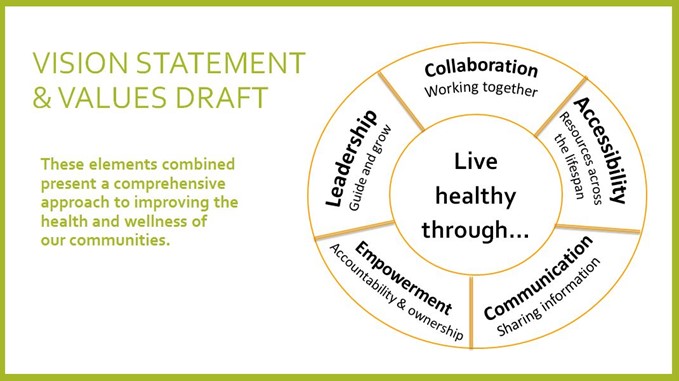 Appendix E. NCDHD Community Themes and Strengths AssessmentAppendix E. Disparities and Contributing Factors*Health Status: Refers to your medical conditions (both physical and mental health), claims experience, receipt of health care, medical history, genetic information, evidence of insurability, and disability.** Healthy behaviors: Health behaviors are actions individuals take that affect their health. They include actions that lead to improved health, such as eating well and being physically active, and actions that increase one’s risk of disease, such as smoking, excessive*** Health equity relates to social justice in health; that is, everyone has a fair and just opportunity to be as healthy as possible. The description of factors that contribute to inequities may relate to conditions that vary by population, for example, the availability of affordable housing for low- and middle-income families; availability of culturally and linguistically appropriate services for limited English-speaking populations; or how conditions vary by neighborhood such as school funding or access to health services. Inequities related to the built environment might include vulnerability to climate change, or the availability of grocery stores, parks, sidewalks, or transportation. As part of identifying factors that contribute to health challenges within the community, the description may also address related policies (e.g., taxation, education, transportation, or insurance status), social or structural determinants of health, or other the unique characteristics of the community that impact health status. Social determinants of health include factors in which people are born, live, and grow that influence health beyond a person’s control. Social determinants may include structural determinants or “root causes” of health inequities. Structural determinants include factors such as the political, economic, or social policies that affect income, education, or housing conditions. The structural determinants affect whether the resources necessary for health are distributed equally in society, or whether they are unjustly distributed according to race, gender, social class, geography, sexual orientation, or other socially defined group of people. The description could include equity indicators, for example, the Social Vulnerability Index or the Index of Concentration at the Extremes.August 30, 2021 Internal NCDHD meetings to organize, coordinate participants, identify key stakeholders, & prepare for Mobilizing for Action through Planning and Partnership (MAPP) process. NCDHD personnel designated to work on the CHA was NCDHD executive director, the Accreditation Coordinator, and the Minority Health Coordinator. Key stakeholders from previous years were determined to be applicable for this year’s CHA process. In the 2019-2021 CHA, Native Americans, Hispanics, the elderly, and those living in poverty were identified as populations that are disproportionately affected by health risks or poorer health outcomes. NCDHD ensured these populations were represented in the health assessment efforts and made a special effort to invited them to the meetings. Partners were primarily contacted through e-mail and phone calls. September 7, 2021Internal NCDHD meetings to organize, coordinate participants, & prepare for MAPP process. September 7, 2021Internal NCDHD meetings to organize, coordinate participants, & prepare for MAPP processOctober 12, 2021 CHA Partner Meeting was held to determine the vision, identify which questions will be included in the Community Health Status Assessment, outline focus group questions.  The CHA contact list was shared with the partners for review, and editing. Partners then sent additional contacts to the NCDHD CHA coordination team. November 12, 2021 CHA Partner meeting was scheduled, but due to weather was moved to on online survey format to gather CHA Partner feedback for the Forces of Change Assessment, Community Themes and Strengths Assessment, and the Local Public Health System Assessment (Results in Appendix). This meeting was advertised to the NCDHD Partners via e-mail and to the NCDHD residents via Facebook, radio, and newspaper outlets. November 15, 2021The Community Health Status Assessment was released to NCDHD partners and residents (Results in Appendix). The survey was sent to partners to distribute as they saw fit (many placed them on their websites and distributed them internally). The survey linked was distributed by NCDHD to residents via Facebook, radio, newspapers, and on the NCDHD website. February 2022The draft CHA document was released to partners and the community for review and suggest alterations. March 15, 2022CHA partner meeting to share CHA data and select Community Health Improvement Plan (CHIP) priorities. NCDHD residents were also invited via Facebook, radio, newspapers, and the NCDHD website.North Central District Health DepartmentNiobrara Valley Hospital NCDHD Board of HealthOsmond General Hospital Antelope Memorial Hospital Rock County HospitalAvera Creighton HospitalWest Holt Memorial HospitalAvera St. Anthony’s Hospital-O’Neill Indian Health Services***Brown County Hospital The Evergreen Assisted Living Facility ***Cherry County Hospital***Cottonwood Villa Assisted Living Facility**CHI Health Plainview Hospital Calvary Bible Church Counseling & Enrichment CenterBrown-Rock-Keya Paha County Building Blocks O’Neill Public School BoardRegion 4 Behavioral Health SystemO’Neill Ministerial Association Central Nebraska Community Action Partnership*** West Holt Health Ministries Northeast Nebraska Community Action Partnership Legal Aid of Nebraska***Valentine Community School O’Neill Public Schools NorthStar Services***Santee Sioux Nation***North Central Community Care Partnership- University of Nebraska Public Policy CenterArea Substance Abuse Prevention CoalitionO’Neill Chamber of CommerceProteus***ESU 17/ Ainsworth Schools Central Nebraska Economic Development Holt County Economic DevelopmentGood Samaritan Society – Atkinson Northwest Nebraska Community Action PartnershipData SourceDescriptionNCDHD Community Health Needs Assessments and Surveys (CHA)Community survey conducted by the North Central District Health Department (NCDHD) in 2021 around issues of community well-being and quality of life. Frequency tables for all items and raw responses for open-ended items are presented in Appendix A.Nebraska Association of Local Health Directors Survey (NALHD)This short survey was administered during COVID-19 vaccination clinics and focuses on top health concerns among community members. Frequencies tables and raw responses to open-ended items are presented in Appendix B.Forces of Change Assessment (FoC)This assessment focuses on identifying important community characteristics and factors identified by community members. Traditionally conducted as focus group, the FoC was administered as a survey focusing on open-ended responses due to COVID-19. Frequency tables for all items and raw responses for open-ended items are presented in Appendix C.Community Themes and Strengths Assessment (CTSA)Provides a better understanding of health and quality of life issues that community members feel are important in their communities within the district. This assessment was administered in conjunction with the FoC, and all responses are presented in Appendix C. Local Public Health Systems Assessment survey (LPHSA) Supplemental community survey that focuses on community health concerns. This assessment was administered in conjunction with the FoC, and all responses are presented in Appendix D.Community Health Rankings (CHR)The County Health Rankings provide a snapshot of a community’s health and a starting point for investigating and discussing ways to improve health. Information from CHR originates from many sources but are cited from their original source in this report. Nebraska Behavioral Risk Factor Surveillance System (NBRFSS)A comprehensive, annual health survey of adults aged 18 and older on risk factors for many areas impacting public health. This survey was most recently conducted in 2020, though some items are not asked every year. Items from previous years are cited with the latest year for which data is available.Nebraska Department of Education (NDE)Data contained in Nebraska's annual State of the Schools Report, including graduation and dropout rates, student characteristics, and student achievement scores.Nebraska Risk and Protective Factor Student Survey (NRPFSS)A survey of Nebraska youth in grades 8, 10, and 12 on risk and protective factors regarding alcohol, tobacco, and drug use, and bullying, most recently published in 2018.U.S. Census Bureau - American Community Survey (ACS)U.S. Census Bureau estimates on demographic elements such as population, age, race/ethnicity, household income, poverty, health insurance, and educational attainment. Annual estimates available through the ACS (2015-2019) were used for this report.U.S. Centers for Disease Control and Prevention Web-based Injury Statistics Query and Reporting System (CDC)CDC’s WISQARS is an interactive, online database that provides fatal and nonfatal injury, violent death, and cost of injury data. 20002000201020102010202020202020Pop.% Pop.%  % Changea Pop.% % ChangebNCDHD Total 51,084100.0%46,764100.0%-8.5%44,329100.0%-5.2%Gender Female 25,89450.7%23,66050.6%-8.6%22,15050.0%-6.4%Male 25,19049.3%23,10449.4%-8.3%22,17850.0%-4.0%Age Under 5 years 2,9775.8%2,7665.9%-7.1%2,7826.3%0.6%5 ‐14 years 7,82415.3%6,22613.3%-20.4%5,85013.2%-6.0%15 ‐24 years 5,91611.6%4,87610.4%-17.6%4,80210.8%-1.5%25 ‐44 years 12,19823.9%9,37220.0%-23.2%8,91620.1%-4.9%45 ‐64 years 11,84023.2%13,66329.2%15.4%11,93826.9%-12.6%65 ‐84 years 8,64016.9%8,19217.5%-5.2%8,40319.0%2.6%85 and older 1,6893.3%1,6773.6%-0.7%1,6363.7%-2.4%Race/Ethnicity White49,51896.4%44,36994.3%-10.4%40,58691.6%-8.5%African American270.1%1200.3%344.4%1280.3%6.7%Native American9821.9%1,0742.3%9.4%1,3773.1%28.2%Asian/Pacific Islander980.2%240.1%-75.5%1420.3%491.7%Other140.0%3090.7%2107.1%6431.5%108.1%2+ Races3180.6%3880.8%22.0%1,4533.3%274.5%Hispanic/Latino4100.8%7881.7%92.2%1,4663.3%86.0%AntelopeBoydBrownCherryHoltKeya PahaKnoxPierceRockWhite91.1%93.5%86.5%86.2%88.8%93.4%81.8%93.8%95.4%African American0.3%0.0%0.1%0.2%0.4%0.0%0.2%0.4%0.2%Native American0.2%1.0%0.4%5.2%0.5%0.3%11.2%0.3%0.1%Asian/Pacific Islander0.4%0.0%0.3%0.1%0.5%0.1%0.4%0.2%0.0%Other1.4%0.7%3.4%0.6%2.2%0.8%1.1%0.7%0.7%2+ Races3.1%3.0%3.7%5.0%2.6%2.9%3.2%2.7%2.0%Hispanic 3.4%1.8%5.7%2.6%4.9%2.5%2.2%1.9%1.6%Antelope BoydBrown Cherry Holt Keya PahaKnox Pierce Rock TotalTotalTotalTotalTotalTotalTotalTotalTotalPopulation 5 years and over5,8961,8322,7165,4019,4708367,8686,6641,305Speak only English5,6041,7452,5945,3009,1198277,5206,5101,283Speak a language other than English29287122101351934815422SPEAK A LANGUAGE OTHER THAN ENGLISHSPEAK A LANGUAGE OTHER THAN ENGLISHSPEAK A LANGUAGE OTHER THAN ENGLISHSPEAK A LANGUAGE OTHER THAN ENGLISHSPEAK A LANGUAGE OTHER THAN ENGLISHSPEAK A LANGUAGE OTHER THAN ENGLISHSPEAK A LANGUAGE OTHER THAN ENGLISHSPEAK A LANGUAGE OTHER THAN ENGLISHSPEAK A LANGUAGE OTHER THAN ENGLISHSPEAK A LANGUAGE OTHER THAN ENGLISHSpanish1935942272569181138195-17 yr5100242402315018 - 64 years1313040319391431121465 years old +11292039015115Other Indo-European languages75115723710841535-17 yrs2200030360018 - 64 years480516290712165 years old +5115273904132Asian and Pacific Island languages211223398033005-17 yrs081000050018 - 64 years16273940280065 years old +526040000Other languages3501216050105-17 yrs000000110018 - 64 years30010160351065 years old +050200400CITIZENS 18 YEARS AND OVERCITIZENS 18 YEARS AND OVERCITIZENS 18 YEARS AND OVERCITIZENS 18 YEARS AND OVERCITIZENS 18 YEARS AND OVERCITIZENS 18 YEARS AND OVERCITIZENS 18 YEARS AND OVERCITIZENS 18 YEARS AND OVERCITIZENS 18 YEARS AND OVERCITIZENS 18 YEARS AND OVERAll citizens 18 years old and +4,7371,5232,2054,4427,5236686,3255,3581,120Speak only English4,5941,4652,1174,3717,3076596,0865,2421,098Speak a language other than English143588871216923911622Spanish7839183151913510319Other languages65197068650104133Demographic Itemn%Selected race (n = 204)African American/Black00.0American Indian/Alaskan Native42.0Asian00.0Hawaiian/Other00.0White19595.62 or more races42.0Other10.4Selected ethnicity (n = 204)Not Hispanic or Latino19697.5Hispanic or Latino52.5Age group (n = 201)Under 180.00.018 to 2442.025 to 446532.345 to 6410552.265 & over2713.4Primary Language (n = 204)English204100.0Refugee Status (n = 202)No19496.0Yes84.0From Where? (n = 8)No Response8100.0Marital Status (n = 204)Married16480.4Widowed104.9Single157.4Divorced94.4Separated10.5Unmarried and live with a partner52.5County Lived (n = 204)Holt8340.7Boyd125.9Cherry62.9Rock42.0Brown115.4Keya Paha31.5Knox4421.6Antelope94.4Pierce2914.2Other (Please specify)*31.5Cedar10.4Wheeler20.8Count%Cancer15865.2Heart disease14459.5Mental health14258.7Getting enough exercise8936.7Diabetes8836.4Alcohol, Drugs and Tobacco use6526.8Challenges getting healthy and affordable food6125.3Chronic lung disease4618.9Getting around town safely (driving, walking, and riding)3514.5Asthma 3414.4Something else249.9n0-30 miles31-45 miles46-75 miles75+ milesPrimary Care Professional19283.3%10.4%4.2%2.1%Cardiology11855.9%13.6%11%19.5%Orthopedic11141.4%17.1%11.7%29.7%Urology9145.1%16.5%14.3%24.2%Obstetrics/Gynecology9239.1%20.7%17.4%22.8%Pediatrician7433.8%23.0%14.9%28.4%General surgery9349.5%17.2%15.1%18.3%Oncology8027.5%22.5%16.3%33.8%Mental Health7750.6%16.9%11.7%20.8%Dental Health15940.5%19.5%8.8%5.7%Prescriptions/Pharmacy15681.4%11.5%3.8%3.2%Other3852.6%7.9%5.3%34.2%2015-20172015-20172018-20202018-2020RankCause of DeathDeathsCrude RateRankCause of DeathDeathsCrude Rate1Diseases of heart447328.81Diseases of heart392292.62Malignant neoplasms321236.12Malignant neoplasms300223.93Chronic lower respiratory diseases10980.23Chronic lower respiratory diseases10981.44Accidents (unintentional injuries)9368.44Alzheimer disease8865.75Cerebrovascular diseases 9267.75Cerebrovascular diseases7757.56Diabetes mellitus 6447.16Accidents (unintentional injuries)7757.57Alzheimer disease 5842.77COVID-197757.58Influenza and pneumonia5238.38Diabetes mellitus6649.39Nephritis, nephrotic syndrome and nephrosis2820.69Influenza & pneumonia 4432.810Parkinson disease 2417.710Nephritis, nephrotic syndrome and nephrosis2921.611Essential hypertension and hypertensive renal disease2316.911Parkinson disease2216.412Intentional self-harm (suicide)2216.212Intentional self-harm (suicide)2115.713Chronic liver disease and cirrhosis 16UR13Essential hypertension & hypertensive renal disease2014.914Septicemia15UR14In situ, benign, & neoplasms of uncertain/unknown behavior13UR15Pneumonitis due to solids and liquids12UR15Chronic liver disease & cirrhosis13URUCD - 15 Leading Causes of Death NEDeathsCrude Rate1Diseases of heart10611182.92Malignant neoplasms10539181.73Chronic lower respiratory diseases332057.24Accidents (unintentional injuries)256044.15Cerebrovascular diseases240641.56Alzheimer disease225938.97COVID-19204335.28Diabetes mellitus176030.39Influenza & pneumonia104718.010Essential hypertension & hypertensive renal disease95716.511Intentional self-harm (suicide)86314.912Parkinson disease78513.513Chronic liver disease & cirrhosis76413.214In situ, benign, & neoplasms of uncertain/unknown behavior74612.915Septicemia5068.7Countyn%Antelope122412.7Boyd4474.6Brown6656.9Cherry98610.2Holt228323.6Keya Paha1281.3Knox219022.7Pierce144414.9Rock2903.0Total9657100.0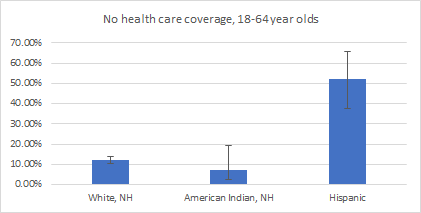 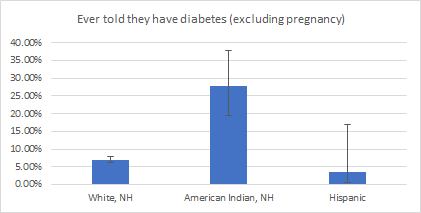 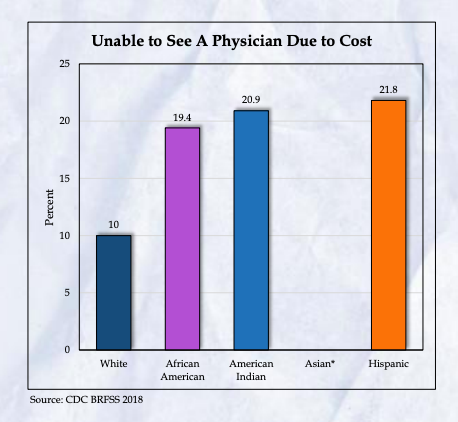 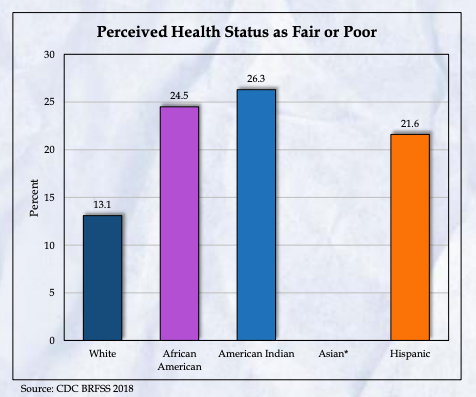 Figure 1.1 – Unable to See a Physician Due to Cost (Division of Public Health, 2020)Figure 1.2 – Perceived Health Status as Fair or Poor (Division of Public Health, 2020)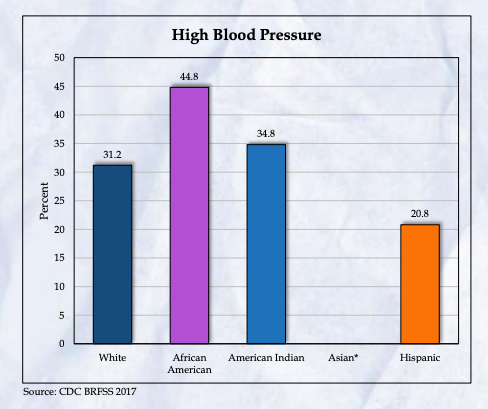 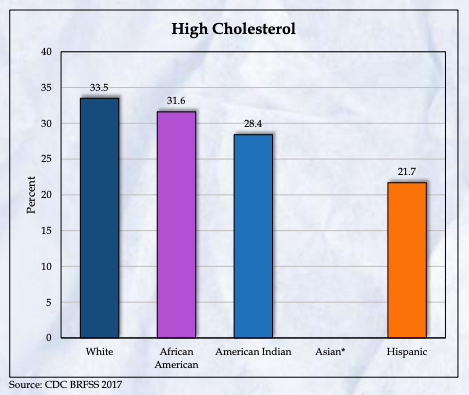 Figure 1.3 – High Blood Pressure (Division of Public Health, 2020)Figure 1.4 – High Cholesterol (Division of Public Health, 2020)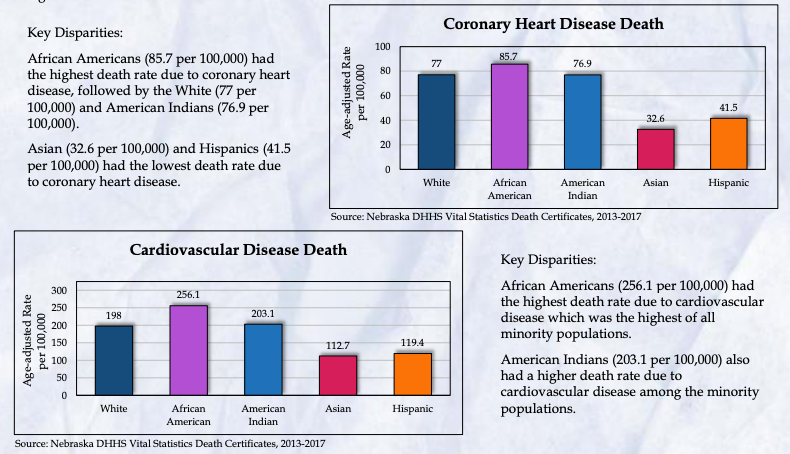 Figure 1.5 Coronary Heart Disease Death and Cardiovascular Disease Death (Division of Public Health, 2020)Figure 1.5 Coronary Heart Disease Death and Cardiovascular Disease Death (Division of Public Health, 2020)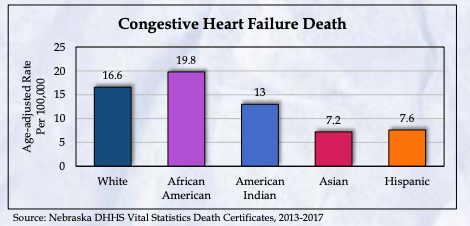 	Figure 1.6 – Congestive Heart Failure Death (Division of Public Health, 2020)	Figure 1.6 – Congestive Heart Failure Death (Division of Public Health, 2020)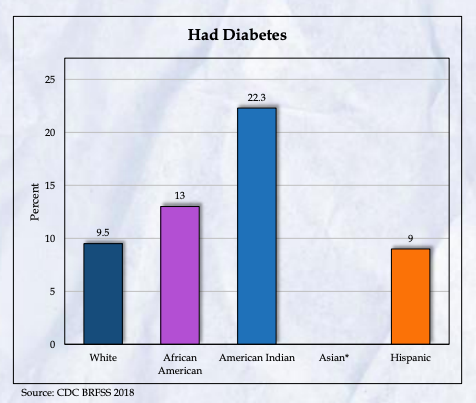 	Figure 1.7 – Had Diabetes (Division of Public Health, 2020)	Figure 1.7 – Had Diabetes (Division of Public Health, 2020)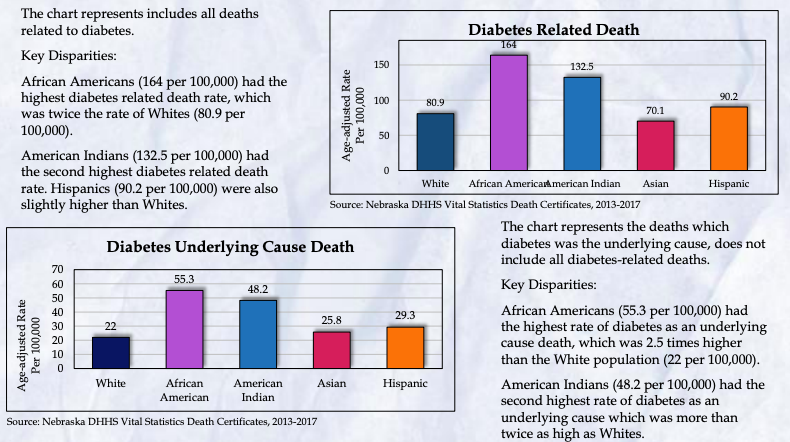 Figure 1.8 Diabetes Related Death and Diabetes Underlying Cause Death (Division of Public Health, 2020)Figure 1.8 Diabetes Related Death and Diabetes Underlying Cause Death (Division of Public Health, 2020)Aged 65+Aged 65+Aged 85+Aged 85+Heart disease25.1%Heart disease28.6%Other24.6%Other27.1%Chronic Lower Respiratory Disease6.5%Cancer11.7%Stroke6.1%Stroke7.3%Alzheimer disease5.7%Chronic Lower Respiratory Disease5.1%Diabetes2.9%Influenza and pneumonia2.8%Unintentional injuries2.7%Unintentional injuries2.7%Influenza and pneumonia2.3%Diabetes1.9%Kidney disease2.0%Kidney disease1.9%Parkinson disease1.6%Hypertension1.7%65-74 years65-74 years75-84 years75-84 years85 years+85 years+Cancer3702.0Cancer6845.7Heart disease24530.2Heart disease2516.9Heart disease6478.5COVID-1910699.7COVID-191574.6COVID-193832.4Cancer10442.4Chronic Lower Respiratory Disease 809.9Chronic Lower Respiratory Disease2117.3Chronic Lower Respiratory Disease4278.4Suicide*114.1Transport accidents99.2Transport accidents139.1Table A 1. Top Community Health Concerns - OtherAccidental injuryAffordable healthcare coverage and affordable doctors/procedure charges.Ambulances. Not enough EMT available . Transfers from hospital to another facility.ArthritisAvailability of affordable treatment for health issues.CovidCovidCOVIDCOVIDs current impact and it future impactDementiaDeveloping Alzheimer's from COVIDGIHydrocephalusJoint replacementLoss of ambulance servicesMigrainesMSObesityOsteoporosisPreventable deathsStrokesUnaffordable health insuranceIn your experience, what are the top 3 health concerns?TopSecondThirdOverallAlcohol, Drugs and Tobacco Use 24152665Asthma 781934Cancer 794831158Challenges getting healthy and affordable food 27132161Chronic Lung Disease (like asthma, COPD) 11171846Diabetes 27303188Getting around town safely (driving, walking and riding) 881935Getting enough exercise 22333489Heart Disease (for example: high blood pressure and stroke, etc.) 585531144Mental Health (for example: Depression, anxiety, post-traumatic stress, suicide, etc.) 554443142Something else (please write in your answer) 106824Something else (please write in your answer) - TextAccidental InjuryAffordable healthcare coverage and affordable doctors/procedure charges.Ambulances. Not enough EMT available . Transfers from hospital to another facility.ArthritisAvailability of affordable treatment for health issues.Cccx [sic]CovidCovidCOVIDCOVIDs current impact and it future impactDementiaDeveloping Alzheimer's from COVIDGIHydrocephalusJoint replacementLoss of ambulance servicesMigrainesMSNaObesityOsteoporosisPreventable deathsStrokesUnaffordable health insuranceYour highest level of education is...?n%Less than a High School diploma10.5High Schools diploma or GED2612.7Some College4220.6College Degree10250.0Graduate or Professional Degree3316.2Total204100.0Which of the following best describes your employment status?n%Employed/self-employed17689.3I do not work outside of the home10.5Retired2010.2Total197100.0What is your household income last year from all sources?n%Less than $10,00010.5$10,000 - $14,99910.5$15,000 - $24,99952.7$25,000 - $34,999137.0$35,000 - $49,9992513.5$50,000 - $74,9994524.3$75,000 - $99,9994122.2$100,000 - $149,9993820.5$150,000 or more168.6Total185100.0Are you participating in, or receiving, the following assistance?n%SNAP (Supplemental Nutritional Assistance Program)20.9Cash assistance from community agencies00.0Disability payments10.4Help with paying rent00.0Unemployment00.0Medicaid/Kids Connection93.9Medication assistance20.9Every Woman Matters Program10.4Respite Care10.4Heating and electric bills00.0WIC (Women, Infants and Children)10.4Commodity Supplemental Food Program (CSFP)00.0Food pantry51.9Home Delivered Meals10.4Senior Center Meals31.3Child Care Assistance00.0Free and reduced school meal program125.2Backpack Meals00.0Other10.4None20588.7No Response2810.8Note. Participants were asked to select all responses that applied, therefore percentages may add to greater than 100%.Note. Participants were asked to select all responses that applied, therefore percentages may add to greater than 100%.Note. Participants were asked to select all responses that applied, therefore percentages may add to greater than 100%.What is the total number of individuals living in your home?CountValid Percent12311.528743.53281442311.5522116 or more178.5Total200100Responsen%Do you transport children in your vehicles?Yes11149.3Do you transport children in your vehicles?No11450.7Do you transport children in your vehicles?Total225100.0If you have a child under the age of 3, have you had a certified technician check the car seat in the past year?No3063.8If you have a child under the age of 3, have you had a certified technician check the car seat in the past year?Yes1736.2If you have a child under the age of 3, have you had a certified technician check the car seat in the past year?Total47100.0When riding in a vehicle, my infants/toddlers use an infant carrier or convertible car seat in the rear-facing position until they reached the highest weight or height allowed by the car seat's manufacturer?Sometimes24.9When riding in a vehicle, my infants/toddlers use an infant carrier or convertible car seat in the rear-facing position until they reached the highest weight or height allowed by the car seat's manufacturer?Often12.4When riding in a vehicle, my infants/toddlers use an infant carrier or convertible car seat in the rear-facing position until they reached the highest weight or height allowed by the car seat's manufacturer?Always3892.7When riding in a vehicle, my infants/toddlers use an infant carrier or convertible car seat in the rear-facing position until they reached the highest weight or height allowed by the car seat's manufacturer?Total41100.0When riding in a vehicle, do your preschool-aged children (age 3 and up that have outgrown the rear-facing weight and height limit for a convertible car seat) use a car seat with a harness in the forward-facing position for as long as possible up to the highest weight or height allowed by the car seat manufacturer?Sometimes47.8When riding in a vehicle, do your preschool-aged children (age 3 and up that have outgrown the rear-facing weight and height limit for a convertible car seat) use a car seat with a harness in the forward-facing position for as long as possible up to the highest weight or height allowed by the car seat manufacturer?Often47.8When riding in a vehicle, do your preschool-aged children (age 3 and up that have outgrown the rear-facing weight and height limit for a convertible car seat) use a car seat with a harness in the forward-facing position for as long as possible up to the highest weight or height allowed by the car seat manufacturer?Always4384.3When riding in a vehicle, do your preschool-aged children (age 3 and up that have outgrown the rear-facing weight and height limit for a convertible car seat) use a car seat with a harness in the forward-facing position for as long as possible up to the highest weight or height allowed by the car seat manufacturer?Total51100.0When riding in a vehicle, do your school-aged children use a booster seat until reaching a height of 4 ft. 9 in.?Rarely or never815.7When riding in a vehicle, do your school-aged children use a booster seat until reaching a height of 4 ft. 9 in.?Sometimes713.7When riding in a vehicle, do your school-aged children use a booster seat until reaching a height of 4 ft. 9 in.?Often713.7When riding in a vehicle, do your school-aged children use a booster seat until reaching a height of 4 ft. 9 in.?Always2956.9When riding in a vehicle, do your school-aged children use a booster seat until reaching a height of 4 ft. 9 in.?Total51100When riding in a vehicle, how often do your child/ren ages 13 and above use a seat belt?Sometimes811.4When riding in a vehicle, how often do your child/ren ages 13 and above use a seat belt?Often1115.7When riding in a vehicle, how often do your child/ren ages 13 and above use a seat belt?Always5172.9When riding in a vehicle, how often do your child/ren ages 13 and above use a seat belt?Total70100.0Do you have a fire extinguisher in your vehicle?No20693.6Do you have a fire extinguisher in your vehicle?Yes146.4Do you have a fire extinguisher in your vehicle?Total220100.0Do you use a helmet?No18985.9Do you use a helmet?Yes3114.1Do you use a helmet?Total220100.0Do you supervise riders that are under 16 years of age?No6057.7Do you supervise riders that are under 16 years of age?Yes4442.3Do you supervise riders that are under 16 years of age?Total104100.0Have drivers under the age of 16 completed an ATV Safety class?No5393.0Have drivers under the age of 16 completed an ATV Safety class?Yes47.0Have drivers under the age of 16 completed an ATV Safety class?Total57100.0Have you ever taken a safe driving class?No10547.7Have you ever taken a safe driving class?Yes11552.3Have you ever taken a safe driving class?Total220100.0Does your family have a plan on how to communicate and what actions to take during an emergency?No7035.0Does your family have a plan on how to communicate and what actions to take during an emergency?Yes13065.0Does your family have a plan on how to communicate and what actions to take during an emergency?Total200100.0Do you maintain an emergency preparedness kit at home that includes items such as: non-perishable foods, batteries, bottle water, and flashlights?No11955.9Do you maintain an emergency preparedness kit at home that includes items such as: non-perishable foods, batteries, bottle water, and flashlights?Yes9444.1Do you maintain an emergency preparedness kit at home that includes items such as: non-perishable foods, batteries, bottle water, and flashlights?Total213100.0Does your place of work (or school) have a written emergency action plan?No148Does your place of work (or school) have a written emergency action plan?Yes16292Does your place of work (or school) have a written emergency action plan?Total176100.0Do employees (or students) receive training at least yearly on the emergency action plan?No2187.5Do employees (or students) receive training at least yearly on the emergency action plan?Yes312.5Do employees (or students) receive training at least yearly on the emergency action plan?Total24100.0What worries you about your health or the health of your family?1) Our bedrooms are in the basement of our Inn, so I wonder if my family of five is at risk of lung cancer caused by RADON.  I’ve tested multiple times through the years and we have concerning radon #s.  However we’ve never been able to afford mitigation for radon. 2) Another heart attack (husband) 3) I am in excellent health80 years old parentsA serious accident or medial conditionAccess and cost of medsAccess to careAccess to care in rural communities especially specializationsAccess to mental health servicesAccess to quality healthcareAccess to specialist care.Access to specialized care.Accessibility of quality healthcare.Accessible primary care and preventive health resourcesAccessing careAccidental injuriesAdequate local careAdequate medical staffing.Affordable health careAffordable Health CareAFFORDABLE HEALTH CAREAffording dental care and medicationsAffording our insuranceAge related illnessesAge; COVIDAgingAgingAging and abilityAlcoholismAnother cardiac event.As our age gets older I am concerned about our heart health and diabetes issues getting worse.AvailabilityAvailability of quality health careBeing able to access health care when neededBeing able to afford our $30k health insuranceBeing the cause of a community or extended family members illness or sufferingBroken bones, cancer, dementia, covidCancerCancerCancer or heart attack runs in the familyCancer statisticsCancer.Care for Medicare age patientsChronic conditions of family membersCostCostCost of careCost of health careCost of healthcareCost of healthcare, if insurance will cover, if we can afford the max out-of-pocket costs. We have no dental or vision insurance.Cost of medicationsCost of treatmentCovidCovidCOVIDCOVID 19 PANDEMICCovid and cancersCOVID and the rural clinics and  hospitals capability to handle a surgeCovid vaccine mandateCovid-19 and InfluenzaCovid.DeathDiabetesDifficulty losing weightDistance from hospitalsDistances to health care centersDyingEnvironmental concernsEventual lack of funds for Medicare/Social Security in future due to mismanagement by governmentFinding someone knowledgeable to treat them when neededForced vaccine for a proteins that are 2 years old and demonstrates lack of immunity against the current delta virus.Future costgeneticsGET ILLGetting covidGetting the proper treatment in timeGetting the right medical treatment when needed and/or being referred for treatment.Handling stresshart diseaseHave had cancer in my extended family history, that is always a concern for my family!Having money to pay for itHaving to travel to go to routine appointmentsHAVING TO WORK AND NOT BEING HOME TO TAKE CARE OF HIMHealth and aginghealthcare workers will be fired for not getting the covid shot and thus a shortage of workersHeart and lung issuesHeart diseaseHeart DiseaseHeart/cancerHistory of diabetes in familyHistory of diabetics in the family. I had asthma as a kid and lungs collapsed....worry that it might come back at some point or maybe daughter will develop it.I am worried most that my family does not appropriately take care of themselves. They do not have a balanced diet, exercise routine, or mental health practices.I have genetic heart disease with two stents.I wish we put the same effort into curing cancer or obesity that we do toward COVIDI’d hate to give something to my elderly parents or inlaws; or for my kids to get them sick.If we get sick are we going to be cared forImmediately  help neededInsuranceInsurance after retiringInsurance cost/having care close to home/for COVID to go awayInsurance coverageJust trying to control weight issuesLack of empathy from the tribeLack of exerciseLack of healthcare transportation and availability.Lack of medical services in our area for the large issue and the outrageous costs for health careLack of sufficient communication around vaccinations and covid 19Longevity and maintaining independence without taking a bunch of pillsLosing my grandmaLosing my jobMaintaining a healthy diet and being activeMandated vaccinesMedical Care Costs and getting timely specialized health care when needed.Mental healthMental health care and telemedicine are not readily available.Mental health issues such as depression and anxietyMental health, heart disease, drug/alcohol abuseMobilityMy autoimmune diseaseMy grandmother catching something and not being able to recover from it.My husbands weight and blood pressure.My knees and backMy son having access to be flown out quickly if neededN/ANaNaNitrates in water & cancernoneNoneNONENot being able to beat an illness.Not consuming enough fruits and veggies and eating a lot of processed food.Not eating correctly or exercising enoughNot having access to any health care providers till 8 am and only till 430pm Monday thru FridayNot having available beds in hospitals when needed for level of careNot having the freedom to make one’s own health choices.NothingNothingNothing at this timeNothing right nowNothing we are healthyNOTHING, LIVE EVERY DAY TO THE FULLESTNow its my husband getting the virus beings he does have health issuesOld ageOld ageOne person in the household in diabeticOngoing variation in the covid virus. Continued need for increasing vaccinationsOsteoporosis, COPD, asthma, Covid.Others unwillingness to get vaccinated.Partners health.  Taking the necessary steps to prevent health emergencies.Paying for the care.Paying for the health care and getting the health care locally(not having to drive to Omaha)People not being vaccinated to help protect the ones that can’t be vaccinated! Example-too young to get certain vaccines.Possible death of a childPossible unavailability of rooms to be transferred to a facility that can better meet needsPreventative care, and paying for unexpected medical costs.Price of medical insurance and pre-existing conditionsPromptness of carePublic schools need more funding and education- stop feeding kids processed foods get kids who need help the help they need.  This would decrease health and mental health issues.Recruiting and retaining MD’s and APP’s in our communitySafety concerns with my husband farmingSalt usage on foodsShortages and supply chain issues.Skin cancer treatmentSomething goes untreated because a provider fails to care for patientsSomething happening to one of them resulting in deathSomething incurableSpreading covid 19Staying healthy for grandkidsStress; diet and exerciseThat I have something wrong I don’t know aboutThat I will be able to handle the complications that usually go with a health issue.That we can access excellent services for our care.That we have the capability to receive care in our community.The ability to pay since we have a high deductibleThe billsThe costThe cost of healthcare.The expense of actual care.The future and the ability for enough staff to be able to run the health care facilitiesThe health of myself and my family; being there for my familyThe lack of specialty providers that I am allowed to see near where I live due to medical insurance covered under my plan.The possibility of cancer, hear or lung issues.The price of health care that keeps rising and rising.The spread of infections that could land us in the hospital.The unknownThe unknowns about the disease and vaccinationsTo make sure I’m not a burden on my spouse or  familyTobacco use Alcohol useToo much work, not enough time to care for selfUnvaccinated peopleViruses and pollutantsWe don’t catch Covid severe like.WeightWell, we’re getting older. Not much we can do about that!What worries me most is family that lives a distance and not being able to be with them since I have the power of medical decisions.What’s available in our communityWhich one of my family members will need stitches or a cast nextResponsen%Is transportation a barrier to receiving health screenings or other health care services? Barriers would include: no car, can't afford gas, no driver's license, no public transportation, no one available to take me, etc.No22294.9Is transportation a barrier to receiving health screenings or other health care services? Barriers would include: no car, can't afford gas, no driver's license, no public transportation, no one available to take me, etc.Yes125.1Is transportation a barrier to receiving health screenings or other health care services? Barriers would include: no car, can't afford gas, no driver's license, no public transportation, no one available to take me, etc.Total234100.0Are you limited in any way in any activities because of physical, mental or emotional problems and/or disability?No20587.6Are you limited in any way in any activities because of physical, mental or emotional problems and/or disability?Yes2912.4Are you limited in any way in any activities because of physical, mental or emotional problems and/or disability?Total234100.0At your current place of employment, is there a wellness program to encourage you to be healthy?No6331.7At your current place of employment, is there a wellness program to encourage you to be healthy?Yes13668.3At your current place of employment, is there a wellness program to encourage you to be healthy?Total199100.0Are members of your household covered by health insurance?None have insurance10.5Are members of your household covered by health insurance?Some have insurance104.7Are members of your household covered by health insurance?All have insurance20494.9Are members of your household covered by health insurance?Total215100.0In the past two years, did you sign up for health insurance coverage, find that you were unable to afford the premiums, and let your coverage lapse?No17192.4In the past two years, did you sign up for health insurance coverage, find that you were unable to afford the premiums, and let your coverage lapse?Yes147.6In the past two years, did you sign up for health insurance coverage, find that you were unable to afford the premiums, and let your coverage lapse?Total185100.0Do you have dental insurance?No4119.1Do you have dental insurance?Yes17480.9Do you have dental insurance?Total215100.0Which of the following problems have stopped you from getting a health screening or other health care services, including prescription drugs? (Please check all that apply)n% I don't know what kind of screening I need or when to get a screening2611.4I don't know where to go for a health screening/service104.4I don't have time to get health screenings/ services2511.0My doctor hasn't recommended I get a health screening2611.4I can't pay for health screenings/services198.3My health insurance doesn't cover health screenings/services198.3My deductible or co-payment is too high3515.4Hospitals or Doctor won't take my insurance or medical assistance10.4I couldn't get an appointment31.3Health care provider has limited office hours83.5Health care services aren't close to where I live62.6Language/ interpretive services not provided00.0Other Reason114.8None11349.6Which of the following health plans are utilized in your household? (Please check all that apply)n%Employer Provided16677.2Medicaid/ Medical Assistance177.9Long Term Care Insurance125.6Private Plan3415.8Indian Health Services62.8VA Insurance52.3Medicare3918.1Medicare Part D (Prescription drug plan)2813.0About how far in miles, one way, do you travel for the following health professionals/services? n% Primary Care Health Professional0-30 miles16083.3 Primary Care Health Professional31-45 miles2010.4 Primary Care Health Professional46-75 miles84.2 Primary Care Health Professionalover 75 miles42.1 Primary Care Health ProfessionalTotal192100.0Cardiology/Heart0-30 miles6655.9Cardiology/Heart31-45 miles1613.6Cardiology/Heart46-75 miles1311.0Cardiology/Heartover 75 miles2319.5Cardiology/HeartTotal118100.0Orthopedics/Orthopedic surgeon0-30 miles4641.4Orthopedics/Orthopedic surgeon31-45 miles1917.1Orthopedics/Orthopedic surgeon46-75 miles1311.7Orthopedics/Orthopedic surgeonover 75 miles3329.7Orthopedics/Orthopedic surgeonTotal111100.0 Urology0-30 miles4145.1 Urology31-45 miles1516.5 Urology46-75 miles1314.3 Urologyover 75 miles2224.2 UrologyTotal91100.0Obstetrics/Gynecology0-30 miles3639.1Obstetrics/Gynecology31-45 miles1920.7Obstetrics/Gynecology46-75 miles1617.4Obstetrics/Gynecologyover 75 miles2122.8Obstetrics/GynecologyTotal92100.0Pediatrician0-30 miles2533.8Pediatrician31-45 miles1723.0Pediatrician46-75 miles1114.9Pediatricianover 75 miles2128.4PediatricianTotal74100.0General Surgery0-30 miles4649.5General Surgery31-45 miles1617.2General Surgery46-75 miles1415.1General Surgeryover 75 miles1718.3General SurgeryTotal93100.0Oncology/Cancer0-30 miles2227.5Oncology/Cancer31-45 miles1822.5Oncology/Cancer46-75 miles1316.3Oncology/Cancerover 75 miles2733.8Oncology/CancerTotal80100.0Mental Health0-30 miles3950.6Mental Health31-45 miles1316.9Mental Health46-75 miles911.7Mental Healthover 75 miles1620.8Mental HealthTotal77100.0Dental Health0-30 miles10566.0Dental Health31-45 miles3119.5Dental Health46-75 miles148.8Dental Healthover 75 miles95.7Dental HealthTotal159100.0Prescriptions/Pharmacy0-30 miles12781.4Prescriptions/Pharmacy31-45 miles1811.5Prescriptions/Pharmacy46-75 miles63.8Prescriptions/Pharmacyover 75 miles53.2Prescriptions/PharmacyTotal156100.0Other0-30 miles2052.6Other31-45 miles37.9Other46-75 miles25.3Otherover 75 miles1334.2OtherTotal38100.0Who do you get most of your medical care from? n%Primary care provider (medical doctor)15264.7Other Medical doctor (OB/GYN, Pulmonologist, Cardiologist, Internal Medicine, etc.)146.0Non-medical doctor (Chiropractor)83.4Other medical practitioner (physician assistant (P.A.), nurse practitioner)5724.3I do not seek medical care41.7Total235100.0Where do you get most of your medical care? (Please select one option)n%Hospital/Emergency room20.9Urgent Care10.4Medical Clinic22095.7Sliding-fee or reduced fee-based clinic20.9Tribal Health Clinic31.3I do not seek medical care20.9Total230100.0Are there any services that are not currently offered at your hospital that you would like to see added? nDermatology14Mental Health 6Endocrinology5None5Pediatrics4Rheumatology4Urology4Lifestyle/nutrition 3Neurology3OB/GYN2Weight loss2Allergy1Audiology1Breast Surgeon1Cardiology1Counseling1Diabetic doctor 1Gastoenterology1Gastroenterologist1Health Education1Massage therapy1Nursery1Orthopedics1Permenant MRI1Podiatrist 1Pulmonology1Thyroid specialist, ultra sound guided biopsy1Transitional care assistance1Urgent care facility rather than er1Vision 45miles1Have you, or someone in your household, used the emergency room, been admitted to, or used outpatient services at a hospital in the past 24 months?n%No8641.7Yes12058.3Total206100.0How satisfied were you (or someone in your household) with the services you receivednMinMaxMeanSDAvera St. Anthony's Hospital83143.600.60Antelope Memorial Hospital7343.570.54West Holt Memorial Hospital15343.800.41Rock County Hospital3343.670.58Cherry County Hospital6343.670.52Avera Creighton Hospital21243.670.58Niobrara Valley Hospital6343.830.41CHI Plainview Hospital16343.690.48Osmond General Hospital10343.800.42Brown County Hospital12243.420.67Other29243.520.57Was the staff helpful?110010.970.16I was happy with my overall experience.112010.950.23My questions were answered.113010.970.16I am likely to return to the Health Department for services.101010.920.27I am likely to recommend the Health Department to family and friends.106010.910.29Do you find the information on our webpage to be helpful? (www.ncdhd.ne.gov)118010.930.25Do you find the information on our social media pages to be helpful? (Facebook, Twitter, Instagram)109010.910.29Do you find our press releases and other printed materials to be helpful?118010.950.22n%Have you ever used a program, service or activity sponsored by your local Health Department?No6541.9Have you ever used a program, service or activity sponsored by your local Health Department?Yes9058.1Have you ever used a program, service or activity sponsored by your local Health Department?Total155100.0Do you know what your local public health department does?No2515.1Do you know what your local public health department does?Yes14184.9Do you know what your local public health department does?Total166100.0Were interpreter services available?No419.0Were interpreter services available?Yes1781.0Were interpreter services available?Total21100.0Our main office hours are Monday- Friday, 8:00 A.M. to 4:30 P.M. Do these hours meet your needs?No2820.0Our main office hours are Monday- Friday, 8:00 A.M. to 4:30 P.M. Do these hours meet your needs?Yes11280.0Our main office hours are Monday- Friday, 8:00 A.M. to 4:30 P.M. Do these hours meet your needs?Total140100.0Did you utilize the Health Department services (information/ vaccines/ testing/ etc.) during the COVID-19 pandemic?No3119.5Did you utilize the Health Department services (information/ vaccines/ testing/ etc.) during the COVID-19 pandemic?Yes12880.5Did you utilize the Health Department services (information/ vaccines/ testing/ etc.) during the COVID-19 pandemic?Total159100.0How often do you have a regular visit at the...? n%Primary care providerNever10.4Primary care provider5 or more years ago83.4Primary care providerWithin past 2- 5 years83.4Primary care providerWithin past 1- 2 years2912.4Primary care providerWithin past year (anytime less than 12 months ago)18880.3Primary care providerTotal234100Eye DoctorNever52.2Eye Doctor5 or more years ago125.2Eye DoctorWithin past 2- 5 years208.7Eye DoctorWithin past 1- 2 years4821.0Eye DoctorWithin past year (anytime less than 12 months ago)14462.9Eye DoctorTotal229100.0DentistNever41.7Dentist5 or more years ago156.5DentistWithin past 2- 5 years146.1DentistWithin past 1- 2 years3314.3DentistWithin past year (anytime less than 12 months ago)16571.4DentistTotal231100.0Chronic Disease EducatorNever17784.7Chronic Disease Educator5 or more years ago73.3Chronic Disease EducatorWithin past 2- 5 years21.0Chronic Disease EducatorWithin past 1- 2 years73.3Chronic Disease EducatorWithin past year (anytime less than 12 months ago)167.7Chronic Disease EducatorTotal209100.0n%When was your most recent cholesterol screening?Never177.7When was your most recent cholesterol screening?More than 6 years ago62.7When was your most recent cholesterol screening?Within past 4-6 years19789.5When was your most recent cholesterol screening?Total220100.0How many times in the past 3 months has an adult in your household been injured and required medical care as the result of a fall?0 times21192.5How many times in the past 3 months has an adult in your household been injured and required medical care as the result of a fall?1 time167.0How many times in the past 3 months has an adult in your household been injured and required medical care as the result of a fall?2 times10.4How many times in the past 3 months has an adult in your household been injured and required medical care as the result of a fall?Total228100.0During your most recent time dialing 911, how long did it take for emergency personnel to respond?Within 10 minutes842.1During your most recent time dialing 911, how long did it take for emergency personnel to respond?11 to 20 minutes736.8During your most recent time dialing 911, how long did it take for emergency personnel to respond?21 to 30 minutes421.1During your most recent time dialing 911, how long did it take for emergency personnel to respond?Total19100.0How often do you use a tanning bed?Seasonal1157.9How often do you use a tanning bed?Just before vacation736.8How often do you use a tanning bed?Weekly15.3How often do you use a tanning bed?Total19100.0How many hours per day do you spend looking at your cell phone, tablet, computer, television, video games or other electronic devices outside of school and/or work?1- 2 Hours8336.9How many hours per day do you spend looking at your cell phone, tablet, computer, television, video games or other electronic devices outside of school and/or work?3 - 4 Hours8336.9How many hours per day do you spend looking at your cell phone, tablet, computer, television, video games or other electronic devices outside of school and/or work?5 or more hours4620.4How many hours per day do you spend looking at your cell phone, tablet, computer, television, video games or other electronic devices outside of school and/or work?Total225100.0Do you use a seat belt?Rarely or never62.7Do you use a seat belt?Sometimes2410.6Do you use a seat belt?Often or always19686.7Do you use a seat belt?Total226100.0When were you most recently tested for any of the following?n%Blood pressureNever Tested52.2Blood pressureOver 2 years ago41.7Blood pressureWithin past 1- 2 years62.6Blood pressureWithin past year (anytime less than 12 months ago)21793.5Blood pressureTotal232100.0Diseases of the eyeNever Tested125.5Diseases of the eyeOver 2 years ago2210Diseases of the eyeWithin past 1- 2 years3716.8Diseases of the eyeWithin past year (anytime less than 12 months ago)14967.7Diseases of the eyeTotal220100.0OsteoporosisNever Tested10755.7OsteoporosisOver 2 years ago2814.6OsteoporosisWithin past 1- 2 years168.3OsteoporosisWithin past year (anytime less than 12 months ago)4121.4OsteoporosisTotal192100.0DiabetesNever Tested3416.4DiabetesOver 2 years ago178.2DiabetesWithin past 1- 2 years188.7DiabetesWithin past year (anytime less than 12 months ago)13866.7DiabetesTotal207100.0HIV / AIDSNever Tested13368.9HIV / AIDSOver 2 years ago3819.7HIV / AIDSWithin past 1- 2 years63.1HIV / AIDSWithin past year (anytime less than 12 months ago)168.3HIV / AIDSTotal193100.0Sexually transmitted diseases/ infectionsNever Tested11961.7Sexually transmitted diseases/ infectionsOver 2 years ago4121.2Sexually transmitted diseases/ infectionsWithin past 1- 2 years126.2Sexually transmitted diseases/ infectionsWithin past year (anytime less than 12 months ago)2110.9Sexually transmitted diseases/ infectionsTotal193100.0What type of tobacco/nicotine products do you currently use? (check all that apply)n%Cigarettes146.1Chewing Tobacco20.9E-Cigarettes/ Vapors10.4None21492.6Total231100How old were you when you started using tobacco/nicotine products routinely? n%1310.41431.11610.41710.41862.31910.42010.42310.42710.43010.4n%Would you like to quit using tobacco/nicotine products?No635.3Would you like to quit using tobacco/nicotine products?Yes1164.7Would you like to quit using tobacco/nicotine products?Total17100During the past 12 months, have you or someone in your home stopped using tobacco/nicotine products for one day or longer because you/they were trying to quit using these products?No20391.9During the past 12 months, have you or someone in your home stopped using tobacco/nicotine products for one day or longer because you/they were trying to quit using these products?Yes188.1During the past 12 months, have you or someone in your home stopped using tobacco/nicotine products for one day or longer because you/they were trying to quit using these products?Total221100.0Which statement best describes the rules about smoking inside your home?Smoking is not allowed anywhere inside my home21394.2Which statement best describes the rules about smoking inside your home?Smoking is allowed in some places or at sometimes41.8Which statement best describes the rules about smoking inside your home?Smoking is allowed anywhere inside the home94.0Which statement best describes the rules about smoking inside your home?Total226100.0Which statement best describes the rules about smoking inside your vehicles?Smoking is not allowed anywhere inside my vehicle20088.9Which statement best describes the rules about smoking inside your vehicles?Smoking is allowed in sometimes or in some vehicles198.4Which statement best describes the rules about smoking inside your vehicles?Smoking is allowed inside the vehicle62.7Which statement best describes the rules about smoking inside your vehicles?Total225100.0At your place of employment, are outside areas tobacco/smoke free?No3519.2At your place of employment, are outside areas tobacco/smoke free?Yes14780.8At your place of employment, are outside areas tobacco/smoke free?Total182100.0If you live in an apartment, is your apartment building smoke free?No00.0If you live in an apartment, is your apartment building smoke free?Yes3100.0If you live in an apartment, is your apartment building smoke free?Total3100.0Would you say that in general, your health is...?n%Poor20.9Fair239.8Good10143.0Very Good9339.6Excellent166.8Total235100.0What is something you do to be healthy?n%Exercise15365.9Eat nutritious and balanced meal16370.3Yoga/ Stretch3615.5How many days a week do you do at least 20-30 minutes of physical activity without stopping, in which you breathe heavier and your heart beats faster?n%Never53.41 day a week1812.12-3 days a week6241.64-5 days a week4731.56-7 days a week1711.4Total149100Please enter your weight in poundsn%9910.410510.410610.411210.411520.912020.912552.212710.412910.413041.813210.413410.413552.213710.413820.914062.714210.414410.414610.414910.415083.615210.415320.915531.3155.210.415731.315820.9160114.916310.416410.416573.1170135.817420.917594.017710.417810.418073.118210.418541.818610.418820.9190104.519220.919310.419410.419562.719610.419720.919831.320062.720110.420220.920531.320610.420710.420810.420910.421052.221310.421531.321710.422052.222110.422541.822810.423020.923310.423552.223610.423910.424062.725041.825410.425720.926031.326510.427010.427510.427810.428020.928510.429010.429510.432510.434510.435010.440020.9Total223100.0Please enter your height in feet and inchesn%4'11 10.45'031.35'1 93.95'10 125.25'1152.25'2125.25'3239.95'43414.75'5229.55'64117.75'72812.15'8146.05'9104.36'083.46'120.96'241.76'310.46'510.46'620.9Total232100.0During an average week, how many days do you consume any drink containing alcohol such as beer, wine, a malt beverage, or liquor? n%0 Days7136.81 Days5629.02 Days2714.03 Days136.74 Days52.65 Days136.76 Days42.17 Days42.1Total193100.0Considering all types of alcohol beverages, how many times during the past month did you have five drinks (men) or four drinks (women) or more during less than a five-hour time frame? n%0 Days12365.81 Days2714.42 Days168.63 Days63.24 Days63.25 Days94.8Total187100.0In the past year, how many sex partners have you had?n%120599.0321.0Total207100.0What type of disability do you have?n%Emotional62.3Physical135.0Mobility93.5Non-Response10.4What was the last major health issue you or your family experienced?? Kidney stone2 adult children in their 20s were diagnosed with serious health issues2 children under 3 had RSV2019 flood20203 months agoA broken ankle with subsequent surgery to repair with internal fixation.A lot of my family struggles with diabetes so that is always an issue at all times.Accident injuryACL/Meniscus tear.Acute kidneyAdenectomyAfibAfibafib/copdAllergiesAn ovarian cystAnaphylaxisAnxietyAppendicitisARDSAsthmaAtrial fibrillationBack injuryBack painBack surgeryBack surgeryBat BiteBirthBirth of premature grandchildBrain tumor diagnosisBreast cancerBroken ankle that needed surgical repairBronchitisC-sectionCancerCancerCANCERCancer and heart valve replacementCancer diagnosisCar accident of my son.CardiacCardiac Arrest.Child needing a surgeryChildbirthCirculatory issues in my legColdColon CancerCovidCovidCOVIDCovid 19COVID 19 InfectionCovid 19 our 11 year old had it in August of 2021.Covid infection-husbandCovid positiveCovid-19Covid-19COVID-19COVID-19 in the familyCovid, High Blood PressureDad had prostate cancer and underwent experimental surgeryDeath of a loved one. Hospitalization of sibling.Death of a sisterDeath of my mother from copdDecision for knee replacement.Dental care needs/ diagnosis leukemiaDepression and anxietyDermatologist appointment, sick kid appointmentDiabetesDiagnosis of my husband’s ventricular tachycardia.Did not have one.Domestic partner being diagnosed with High blood pressure, high cholesterol, sleep apnea, and high risk of a heart attack.End stage congestive heart failure and covid 19ER visit  Referred on to Cardiologist and lung issues.Family members with Covid-19Farm accidentFather became ill with Covid and eventually passed.Flufractured legGallbladder removalGestational DiabetesHave been healthy and no health issues.Having 2 stents placed in my heartHaving a childHaving a coldHeartHeart attackHeart attackHeart AttackHeart Attack 2019. Heller myotomy with toupee fundoplication 2020.  Two trips to the ER for possible heart attacks 2021.Heart cathHeart diseaseHeart DiseaseHusband had covid last year and is now having issues with chest pains, stomach pains.Husband’s illnessHUSBANDS ALZHEIMERS ISSUESI had sinus surgery.I was diagnosed with cancer.ImpetigoInfant born with heart defectsInterstitial lung diseaseKid with broken footKidney infection/lump on kidneyKidney stoneKidney stonesknee replacementKnee surgeryKnee surgeryKnee Surgery, Prostate surgeryLuckily my immediate family hasn’t had major health issues, a grandparent had lung cancer, he passed from that.Major health diagnosis on a young adult childMembers of the family encountered rotavirus last spring.Mental healthMental health issue identifiedMigrainesMy Father had to have a pace maker installed.My husband had prostrate cancerMy husband has sepsis pneumonia.My husband was in a pretty bad car accident in 2019, and my daughters father-in-law just died from cancer.My husbands recent hospitalization in Norfolk and here at Avera St. Anthony.My son had Guillan Barre’N/AN0NENaNANeuroinvasive West Nile VirusNo major health issuesNO MAJOR ISSUENoneNoneNone in the last yearNone reallyNothin major.NothingOrthopedic injuryOsteoporosis minus 7.Pancreatic CancerParents illPertussisPneumoniaPneumoniaPost Partum Hemmorhage, PPdPregnancypremature grandchildPsoriatic ArthritisRsvRSVSerious side effects to a medication that caused a hospitalizationShunt revisionSinus surgeryskin cancerSome members have had covidSore kneeStentStomach bleeding from being on low dose aspirinstrokeStrokeStroke, blood clotSuicide, Diabetes, cancerSurgerySurgeryTherapyThyroid Hashimoto diseaseTorn Ligament in Foot.Trauma due to fallWife has Minears disease which is connected to Migraines and some hearing loss.Why are you likely, or unlikely, to recommend the COVID-19 vaccine?We need to develop herd immunity to control the pandemicAffects from covid likely to be worse than affects from vaccineAll the things dr. Fauci says and then contradicts himself.  Also how fast it was approved.Because even with the vaccine I got extremely sick, I think my outcome would have been much worse!Because I believe in itBecause I got the vaccineBecause I think it works.Because it worksbecause it's their choice, not minebecoming less illBoth my parents died of covid 19community healthConcern for othersCovid spreads easily and people just aren't carefulDoesn't seem to keep workingDon't want to see anyone sickDue to the job I am in.Each person choiceEveryone should act according to their own conscienceFeel all should vaccinate.Freedom of choiceGoodHelp decrease the spread and get closer to normalcyI am not convinced it is safe for all people.I believe immunization prevents diseases.I believe in itI believe in the science that it works and is the right thing to do as a responsible member of society.I believe in the vaccine and how it can help prevent serious illness.I believe in the vaccine and its ability to stem the pandemic and return life to normalI believe in vaccines!!I believe it is the correct decision to stay healthyI believe the scienceI believe we all shouldI do not generally promote people causing self-harm.I don’t believe in itI feel if you want to stop the spread, you have to get the vaccine.  But I will not ever push it on anyone.I feel it helped my case of covid to be mildI feel it is a personal decisionI feel it is a personal decision.I feel it's everyone’s own choiceI feel it’s a personal decisionI feel that the vaccine is needed to protect myself and others.I feel this is still experimental and as such, should be checking people for their antibodies and Igg levels.  They should also be monitoring people for every symptom they have post vaccine.  I really believe this has not been researched properly for a long enough period of time.I firmly believe it can be dangerous and it contains parts of aborted babies.I joined the Meridian Research study.I see the car end of the spectrum of covid routinelyI think as many people as possible need to get the vaccine to improve herd immunity and to lesson the pandemic as quickly as possible.I think everyone should get the vaccine so we can move on with our lives.I think it is a personal choiceI think it is only beneficial for health care workers and the elderly and immune compromisedI think it should be a CHOICE by the individualI think it should be peoples own decision not someone making you get the shotI think it's one of the best ways to protect people from becoming deathly ill right now.I THINK IT'S ONE OF THE IMPORTANT STEPS OF STOPPING THIS PANDEMICI think its worth itI think that is how we are going to get the infection rate to nil.I understand how infectious diseases and vaccinations workI was sick for days after the vaccination and still got COVID.I would recommend the vaccine to someone who is at a high risk of severe symptoms related to COVID 19, like someone who is elderly or has underlying health conditions.I would recommend to overweight people or people with breathing diseases. I would recommend healthy individuals to stay away from the poison.I'm a health care professional who understands the importance.It is a choiceIt is a personal choice- I encourage education and personal decision to take or not take.It is personal choiceIt is safe and effectiveIt is the best way to get back to normalIt is the only way to end, or at least control, this disease.It is the right thing to do for yourself, your family, community and its membersIt just makes sense toIt keeps us all safeIt made me extremely sick and I missed over 2 weeks (combined) work because of it.It prevents serious illness and lung damageIt seems to be workingIt's their choiceIt’s every person’s decision and I’m tired of people being judged for it.It’s still too new and not studied enough to push it in people.  I don’t feel comfortable recommending it.  I have known people with serious side effects from the vaccine.It’s their personal choice.  Not mine to push on themIts everyone choiceLikelyLIVING A HEALTHY LIFESTYLE CAN MAKE A BIGGER DIFFERANCE THEN A SHOT.Most responsible thing to do not for yourself but those you loveNeed more testing done.Need them to avoid covidNot enough long term research.  Long term side effects are unknown.Not going to promote a vaccine with Dr Fauci and Bill Gates involvedNot sure about itNot sure; so many unknowns and different answers out thereNot tested long enoughPersonal choicePersonal choice not minePersonal choice, if young and healthyPersonal ChoicesPersonal choicePREVENTIONProven to lessen the effects of the disease.Reduced chance of contracting COVID, reduced severity of disease if contracted.Religious beliefsRight thing to doSafetySafety of othersSave a life!Science has proven time and time again it worksSelf choiceSick of masksSide effects, mandatesSo others don't get sickSo we can begin returning to a normal routine and protect our schools and communitiesSon now has heart issues after receiving Moderna vaccineStop having the government shove a treatment down our throats that only make   politicians rich.The more vaccinated the community is, the healthier the community isThink it is importantThough the vaccine will not keep them from contracted covid, it may keep them from serious illness due to infection.To help prevent the spread or becoming severely sick with the virusTo keep me safe and from spreading to othersTo prevent the spread of covid 19To protect myself, my family, and those around meTo protect othersTo stay aliveUnknownsVaccine has not been available long, do not know the long term side effectsVaccines WORK!  That's why we don't get Tetanus or Polio anymore.We are vaccinating for a proteins that is two years old. The vaccine has ill side effects. It is recommended to treat the symptoms, stay healthy, stay home when you are sick, early treatment if you do get diagnosed with Covid. Nothing is changing as it is "strongly recommended to isolate yourself and wear masks even if you vaccinated" therefore you have given a false sense of security to the people in our communities.We know the disease/virus is real and we are going to have to fight it off. We've taken how many other vaccines in our lifetime not knowing what's in them, and we've remained healthy. To me, this is no different.We owe it to humanity.We should not be forced to take itWhy not give your body a weapon to fight off the virus.Why not?Why risk the chance of getting COVID and if it helps lesson the symptoms if you do get it, Why not.You don’t know all the facts yetWhere do you get your most trusted information regarding COVID-19?All sources of news outletsAnywhere but the health departmentArticles from Drs. etc. that I trust.At place of employmentAt this point, I'll go with the health department/local hospitals and area doctors. I know they've been handed down information, but I trust them and their beliefs over anything through the media anymore.Avera St.AnthonysCan't say I trust any of itCdcCDCCDC and Helath DeptCDC or health departmentCDC,CDC, NIH, NE DHHS, NCDHDCDC, workplaceCDC; NCDHD; WorkplaceCDC.  Hospital emails.CDC. NOT media.ChurchClinicDepartment of healthDHHSDo my own researchDoctorDoctors, news, friends and familyDrDRDr,Dr., CDCE mail sent from my employeremployerEMPLOYER/COMPANY INFORMATIONFamilyFamily doctor and health care websites.From health care providerFrom my family physician.GfHealth departmentHealth DepartmentHealth Department and CDCHealth department and internetHealth department and physicianHealth Department Facebook page and evening news outletsHealth Department, State of NebraskaHealth dept and primary care.Health dept, cdcHealth Dept, no -partisan sources if possible/if can be foundHealth dept. & CDC websiteHealth dept/ AveraHealth dept/ cdcHealth officialsHospitalHospital where i workI did not get trusted informationI don't feel like I get trusted information anywhere!InternetInternetIP nurse at CHI Health PlainviewLocal health departmentLocal Health DeptMAYO CLINIC DrMayo clinic websiteMayo, Cleveland, Harvard, John Hopkins sitesMedical data basesMedical professionMedical professionalsMedical providers, the newsMedical researchMultiple sourcesMy doctor, CDC, Health Dept.My employer's infection control staff membersMy own knowledge and researchMy physicianMy primary care providerMy workplaceNCDHDNCDHD and WHMHNCDHD website or Facebook pageNCDHD, CDC, DHHSNCDHD, CDC, WHONCDHD, UNMCNE Med Center, Dr Rainer’s you tube videos, NCDHDNewsNewspaperNo whereNo where.North Central Health DistrictNOT mainstream media or the CDCNot the mediaOne for the provider's that I work with.OnlineOnline - cdc.govPharmacistPharmacyPhysicianPhysician and hospital.Place of employmentPrimary care doctorPrimary care physicianPrimary ProviderQuit paying attention to much politics involvedReadingReputable sources or my physicianResearchScience and trusted non-biased resourcesTalking to familyWhat was the last major health issue you or your family experienced?ACL (knee) SurgeryAortic aneurysm sugeryBack Surgery - Late husband had ALSBleeding from hiatal hernia (cameron lesions)broken legBroken legCancerCancer, Covidcataracts and full thickness macular hole surgeriesCovidCovid over thanksgiving last yearCovid-19Covid-19 in november 2020Covid, diabetesDiabetes and heart issuesFather moving in a town 48 miles away instead of his/our hometownHeartheart bypassHernia repair surgeryHusband was diagnosed with bladder cancerI gave my sister a kidney in 1999. She died of liver infection 12 years later.I had a back surgery 6/9/21I had issues with one of my legs. Upon consult with a vascular surgeon and was able to determine no valve issue or no surgery was neededInternal bleeding- my wifeKidney stonesMother's decline due to age+ severe R.A and related issues, living alone, medicine, move to assisted livingMy daughter had septea and two kidney stonesMy husband's back surgery last Dec 2020No major issuesnoneNoneNothing major except Covid in November 2020pneumonia several years agoSkin cancer on face, my husband donating a kidney to his sister in 1999Super 'cold' virus 2 weeks agoSurgeries to remove ovarian cystsWhat worries you the most about your health or the health of your family?Being somewhat overweightcancerCancerCancer and heart diseasesCancer/ heart issuescardiac issuesComplicationsCovidCovid-19 and respiratory problemsdealing with age related illnesses or health declinesgetting olderHaving to travel for careHealthcare costsHospital closure due to vaccine mandateI have to drive 4-5 hours away for surgeriesinfertility and its impacts on relationships and mental healthInsurance coverage/medicareJust staying healthy such as having a long term effect from getting sickJust that we are both getting old - nothing you can do about thaLongevity and maintaining independence without prescribe any medicationno concerns at this timeNoneNothing, God takes careold agePast cardiac issuesSmall children in the house and also currently pregnantsmiking - going to try to quit 12/1/21Someone getting hospitalized for covid and dying alonestaying well and mobileThat they will inherit some of the medical issues of their ancestorsThe age factor and inability to resist virusesThe services available in a rural communitywater quality and the effects of high nitrate and other pesticides and fertilizer on the drinking waterIn your experience, what are the top 3 health concerns? nAlcohol, Drugs, and Tobacco Use6Asthma1Cancer11Challenges getting health and affordable food2Chronic Lung Disease (like asthma, COPD)2Diabetes6Getting around town safely (driving, walking, and riding)1Getting enough exercise2Heart Disease (for example: high blood pressure and stroke, etc.)9Mental Health (for example: Depression, anxiety, post-traumatic stress, suicide, etc.)3Something else? care for the elderly (rest home needed)1What is something you do to be healthy?cutting out sugary foods, cooking at home instead of eating outDiet, VitaminsDrink milk, exercise, own a petexercise, eating nutritious(try)I still farmRegular check upsretired - but work, volunteer, church, family, walk, keep my mind activerunTry to eat healthywalkWe have a recumbant and treadmill in house. I use the recumbantYoga, walk, watch what i eatWhat would make your neighborhood a healthier place for you or your family?Alcohol and drugs problemscaregivers in the community that could check on elderly, light housekeeping duties, help with shopping, paying bills, etc.Indoor swimmingKeeping environment clean and clearless trafficNothingputting in sidewalks so it would be safer to walksafe sidewalkswalking and bike pathswe are in a good locationWish they didn't charge to use the weight room at the highschoolWhat is your zip code?FrequencyKnox9Holt1Knox2Cherry1What is your gender?Frequency PercentMale428.6Female1071.4Total14100What is your race/Ethnicity - Selected ChoicenWhite33Hispanic or Latino origin3What year were you born?n19351193611937119391194011944119471194921950319521195311954219552195641957119581195931971219742197711980119811198311990119911Table C 1. Forces of Change Assessment – Events, Factors, and Trends - Social Domain.Table C 1. Forces of Change Assessment – Events, Factors, and Trends - Social Domain.Table C 1. Forces of Change Assessment – Events, Factors, and Trends - Social Domain.Events FactorsTrendsTown/Community CelebrationsBetter contact with elderlyIncreased seclusionCounty FairsMore community involvement in clubs and committeesDecrease in time and desire to volunteerStreet dances/parades More volunteerismDecrease in time and desire to volunteerHealth fairs More daycare optionsDecreased population (age 18-35) moving elsewhereJob Fairs More community food drivesIncreasing minority populationsAging populationTable C 2. Forces of Change Assessment  – Events, Factors, and Trends - Economic Domain.Table C 2. Forces of Change Assessment  – Events, Factors, and Trends - Economic Domain.Table C 2. Forces of Change Assessment  – Events, Factors, and Trends - Economic Domain.Events FactorsTrendsHigher wagesBetter jobs and pay needed especially for benefitsEconomic issues residual from COVID-19Need increase in scholarshipsMore engagement with youthFewer young people wanting to stay in rural areasMedicare/Medicaid educationMore people knowledgeable in the approval process of Medicaid/MedicareSupport services are more in need to get approvalMental health funding More people accepting that mental health is crucial to physical healthMental health issues residual from COVID-19 Outside funding (for healthcare funding too) More resources spent on basic humanism Financial capital is harder to obtainTable C 3. Forces of Change Assessment  – Events, Factors, and Trends -  Political Domain.Table C 3. Forces of Change Assessment  – Events, Factors, and Trends -  Political Domain.Table C 3. Forces of Change Assessment  – Events, Factors, and Trends -  Political Domain.Events FactorsTrendsLocal Policy/AdvocacyMore local response & management to disasters/pandemicsCOVID-19 still large and impacting everyone around us.Access to local policy makersIncrease visibility and distract those who don’t want policy to work with the publicAppearance of transparent and fair electionsTable C 4. Forces of Change Assessment  – Events, Factors, and Trends - Built Environment Domain.Table C 4. Forces of Change Assessment  – Events, Factors, and Trends - Built Environment Domain.Table C 4. Forces of Change Assessment  – Events, Factors, and Trends - Built Environment Domain.Events FactorsTrendsImprove streets/sidewalks More money and labor to fix infrastructureWhat happens when internet and electric resources go down?Better connectivity/speed for wirelessMore help for the homeless or those that need immediate shelterBuilt demandsCommunity wellness centersUpdate and clean parksUpdate businessesMental Health clinicTable C 5. Forces of Change Assessment  – Events, Factors, and Trends - Natural Environment Domain.Table C 5. Forces of Change Assessment  – Events, Factors, and Trends - Natural Environment Domain.Table C 5. Forces of Change Assessment  – Events, Factors, and Trends - Natural Environment Domain.Events FactorsTrendsElimination of chemicals/wasteWe have already a large water supply	Focus on water qualitySafe water supplyMore recyclingTable C 6. Forces of Change Assessment – Events, Factors, and Trends - Cultural Domain.Table C 6. Forces of Change Assessment – Events, Factors, and Trends - Cultural Domain.Table C 6. Forces of Change Assessment – Events, Factors, and Trends - Cultural Domain.Events FactorsTrendsSupport services for all minoritiesFocus on how to plan for all stages of life in every communityDecreased church attendance, spiritual, support systemsLiteracyIncrease of minority clientsCultural competencyTranslation servicesTable C 7. Forces of Change Assessment – Threats and Opportunities – Events.Table C 7. Forces of Change Assessment – Threats and Opportunities – Events.Table C 7. Forces of Change Assessment – Threats and Opportunities – Events.Forces of ChangeThreats PosedOpportunities CreatedHealth fairsDecreased population (age 18-35) moving elsewhereMore health awareness and literacy for the publicMedicare/Medicaid educationToo complex of a process to apply and many are denied Creation of grants and contracts to get more people knowledgeable in the approval process of Medicaid/MedicareMental health fundingMental health issues residual from COVID-19More clients getting the health they deserve Local Policy/Advocacy“Still large event and impacting everyone around us”More local response & management to disasters/pandemics COVID-19Mental health clinicStigmaMore help for the homeless or those that need immediate shelterImproved streets/sidewalksDisruption in flow of normal trafficMore money and labor to fix infrastructureTable C 8. Forces of Change Assessment – Threats and Opportunities – Factors.Table C 8. Forces of Change Assessment – Threats and Opportunities – Factors.Table C 8. Forces of Change Assessment – Threats and Opportunities – Factors.Forces of ChangeThreats PosedOpportunities CreatedAcceptance of mental health issuesDecrease in getting mental health first aid especially with pandemicSeeing that the mind and body are not separateMore help for the homeless or those that need immediate shelterUsing financial resources in a different wayIgnoring stigma related to poverty and mental illness/substance abuseTable C 9. Forces of Change Assessment – Threats and Opportunities – Trends.Table C 9. Forces of Change Assessment – Threats and Opportunities – Trends.Table C 9. Forces of Change Assessment – Threats and Opportunities – Trends.Increase of minority clients & servicesInstitutionalized racism and biasThey are willing to do the work that others won’tFewer young people wanting to stay in rural areasLess people to stimulate local economy and take care of elderlyN/AWhat is important to our community?Elder care What is important to our community?Families What is important to our community?Access to medical care What is important to our community?Good school system What is important to our community?Agriculture What is important to our community?Mental Health CareWhat is important to our community?Crops and farming What is important to our community?Shopping local What is important to our community?Local jobs What is important to our community?Low Crime What is important to our community?Retaining youth and youth families What is important to our community?Creating more housing options What do you believe are the most important characteristics of a healthy community?FaithWhat do you believe are the most important characteristics of a healthy community?Prescience of WalmartWhat do you believe are the most important characteristics of a healthy community?Adequate housing What do you believe are the most important characteristics of a healthy community?PatienceWhat do you believe are the most important characteristics of a healthy community?CaringWhat do you believe are the most important characteristics of a healthy community?Equal access to all for health care What do you believe are the most important characteristics of a healthy community?Education What do you believe are the most important characteristics of a healthy community?Safe place to liveWhat do you believe are the most important characteristics of a healthy community?CompassionWhat do you believe are the most important characteristics of a healthy community?Strong workforce SupportWhat do you believe are the most important characteristics of a healthy community?ConcernWhat do you believe are the most important characteristics of a healthy community?Personal Health care What do you believe are the most important characteristics of a healthy community?Quality childcare opportunities What do you believe are the most important characteristics of a healthy community?Quality educational opportunities What do you believe are the most important characteristics of a healthy community?ExerciseWhat do you believe are the most important characteristics of a healthy community?Healthy water supply What makes you most proud of our community?Strong faith  What makes you most proud of our community?Most people giving a helping handWhat makes you most proud of our community?Collaboration among different groups and businessWhat makes you most proud of our community?Great place to live, the peopleWhat makes you most proud of our community?How they help each otherWhat makes you most proud of our community?Health care continuum from primary care to hospital to long term careWhat makes you most proud of our community?Everyone bands together in their small townsWhat makes you most proud of our community?Loyalty of donorsWhat are some specific examples of people or groups working together to improve the health and quality of life in our community?Local group meeting yearly to set community goals What are some specific examples of people or groups working together to improve the health and quality of life in our community?Economic Development What are some specific examples of people or groups working together to improve the health and quality of life in our community?Chamber of CommerceWhat are some specific examples of people or groups working together to improve the health and quality of life in our community?scouts FFA at high schoolWhat are some specific examples of people or groups working together to improve the health and quality of life in our community?North Central Community Care partnership What are some specific examples of people or groups working together to improve the health and quality of life in our community?City councilWhat do you believe are the most important issues that must be addressed to improve the health and quality of life in our community?Needs of exerciseWhat do you believe are the most important issues that must be addressed to improve the health and quality of life in our community?Reliable internet What do you believe are the most important issues that must be addressed to improve the health and quality of life in our community?waterWhat do you believe are the most important issues that must be addressed to improve the health and quality of life in our community?VolunteerismWhat do you believe are the most important issues that must be addressed to improve the health and quality of life in our community?HousingWhat do you believe are the most important issues that must be addressed to improve the health and quality of life in our community?Rental housing options What do you believe are the most important issues that must be addressed to improve the health and quality of life in our community?Capital campaign for renovations of area hospitals  What do you believe are the most important issues that must be addressed to improve the health and quality of life in our community?EducationWhat do you believe is keeping our community from doing what needs to be done to improve the health and quality of life?Finances and volunteers/timeWhat do you believe is keeping our community from doing what needs to be done to improve the health and quality of life?Not wanting to change the processes, the idea that “we always have done this way” doesn’t always for as time and technology changesWhat do you believe is keeping our community from doing what needs to be done to improve the health and quality of life?Old Age  What do you believe is keeping our community from doing what needs to be done to improve the health and quality of life?Time- many of the movers and shakers are the ones who do “everything” in the community alreadyWhat do you believe is keeping our community from doing what needs to be done to improve the health and quality of life?MoneyWhat do you believe is keeping our community from doing what needs to be done to improve the health and quality of life?Changing the mindset to help students and parents realize a technical degree or certification is a great career move.  What do you believe is keeping our community from doing what needs to be done to improve the health and quality of life?Stigma of small town gossipWhat actions, policy, or funding priorities would you support to build a healthier community?donation of items/funds for a community fitness center that offered yoga/meditation type services as wellWhat actions, policy, or funding priorities would you support to build a healthier community?More financial help to rural communities with limited tax basisWhat actions, policy, or funding priorities would you support to build a healthier community?Funds from LB640, capital campaign to renovate the hospitalWhat actions, policy, or funding priorities would you support to build a healthier community?Support groupsWhat would excite you enough to become involved (or more involved) in improving our community?Most parents work full time and have little extra time to offer- unless their kids are old enough to either help or stay home etc. Offer child watch while volunteering ha! Anything that involves instilling kindness and learning in children- supporting elderly and disabled. What would excite you enough to become involved (or more involved) in improving our community?Having the physical/psychological energy in which to do soWhat would excite you enough to become involved (or more involved) in improving our community?Just being askedWhat would excite you enough to become involved (or more involved) in improving our community?The pandemic has taken all my time since I work in health care. I am excited to help but can't lead a project at this time.What would excite you enough to become involved (or more involved) in improving our community?I'm already there!  Serving on 6 different boards and affiliated with multiple regional, state, and national programs.Are you satisfied with the quality of life in our community?No- But I know it could be better!Are you satisfied with the quality of life in our community?NoAre you satisfied with the health care system in the community?NoAre you satisfied with the health care system in the community?No full time DrAre you satisfied with the health care system in the community?Yes, we have an incredible local hospital, and multiple clinic covering a large need of the communityIs there a broad variety of health services in the community? Are there enough health and social services in the community?Believe more mental health options would be incredibly valuable for the community.Is there a broad variety of health services in the community? Are there enough health and social services in the community?Acceptable Is there a broad variety of health services in the community? Are there enough health and social services in the community?Costs can be high due to lack out specialty clinics not associated with hospitals. Is there a broad variety of health services in the community? Are there enough health and social services in the community?Very GoodIs this community a good place to raise children?No (2 responses)Is this community a good place to raise children?Yes (10 responses)Are there networks of support for individuals and families during times of stress and need?NoAre there networks of support for individuals and families during times of stress and need?Unsure of thatAre there networks of support for individuals and families during times of stress and need?I believe we could do more to help those that are dealing with behavioral health issues such as depression, grieving and drug addiction.Do all individuals and groups have the opportunity to contribute to and participate in the community’s quality of life?Low-income folks don’t have an option for a food pantry hereDo all individuals and groups have the opportunity to contribute to and participate in the community’s quality of life?Don’t know if they have anyDo all individuals and groups have the opportunity to contribute to and participate in the community’s quality of life?Mostly yes, those with young families not so much as most parents work full time these days. Farmer’s market is always on a weekday, late enough in the morning that most cannot attend due to work hours.Do all individuals and groups have the opportunity to contribute to and participate in the community’s quality of life?NoIs there an active sense of civic responsibility and engagement, and of civic pride in shared accomplishments?Need more people volunteering to serve on boards and local government.  Too many of the "older" generation are the only ones serving on the boards.  There is a need to bring on more younger community members with different visions and not always doing things the way they have always been done.  We have to make changes to grow.Is there an active sense of civic responsibility and engagement, and of civic pride in shared accomplishments?Unsure Is there an active sense of civic responsibility and engagement, and of civic pride in shared accomplishments?There is some but no one wants to step up and lead because there are many vocal people who speak negatively about any attempt to improve anything.Physical/EnvironmentalStreets are clean/pavedJazzerciseGood Water (x2)Clean Park and recreation areasNursing homeCommunity CenterNice parks (x2)Swimming pool (x2)RoadsHospital5 school gymsCommunity Resources/ InfrastructureLibrariesGas stationSchool systemVolunteerismCommunity FoundationRotaryDaycareMinisterialNursing homesInstitutions/BusinessesSchoolBanksValley HopeHealthcareMental HealthSchoolHospitalGreat PharmacyChurchesBomgaarsGolf CourseDollar GeneralFacebook pagesNewspaperMailingsSeveral cell towersKBRX Radio/ local radio stations across districtPeopleSmall communityDollar StoreCity councilCultural acceptance of all racesSupportMore young families againNeed more diversityHelp each other outChurchesIncrease population of 22–40-year-old residentsTable C 20. Forces of Change Assessment Interviews – Health Status of Family MembersTable C 20. Forces of Change Assessment Interviews – Health Status of Family MembersHow do you describe your current health status or that of your immediate family members?nGood16Fair1Poor0Table C 21. Forces of Change Assessment Interviews – Health Information – How do you access health information and services in your community?Google.Refrigerator Magnet.Phone #s.AMGO.Computer.Phone.Peers.Social Media.Internet.Family/Co-workers.Online.Radio.Local nurse.Clinic/Hospital.Table C 22. Forces of Change Assessment Interviews – Health Information – What is missing?Pamphlets.Ads.Navigation of info.User-Friendly Websites.Broader internet services.Education “Local clinics don’t have the time to educate Moms”.Diabetic Education and F/U.English translation.limited rural internet connectivity.Access to patient chart portals.Community Bulletin Board/Chat Room.Pamphlets.Ads.Table C 23. Forces of Change Assessment Interviews – Health Information – What is desired?More radio and FB  announcements.Ease and quickness.Better Internet coverage.Improved resources for Diabetes.increased presence of Spanish language reading material.better rural internet access with different sites.Affordable internet access.Public access to computer at local Community CenterSupport groups, “providing parks and recreation and encouraging healthy lifestyle”.Fitness Center membership x 4, Recycling, Some classes offered.“Hospital has done a really good job with all of the resources that are available”.Small town ownership of self.Local restaurant takes meals to shut-ins.Physical is well supported.Church groups provide support.Has good economic development network.Avera provides good support.Avera or next nearest hospital in adjacent county.Anonymity, “Hard to get privacy in a small town”.“Needs to be more intentional – make individual contact with check-ins. A wellness check with mental health”.“Narrow-minded” citizens, Housing, Recruitment of young families.Mental Health support.Service awareness - Many do not know what is out there.Not enough support of vulnerable elderly as services are not there.In-home daily care for retired, elderly citizens in small town.Mental Health is not well supported – not enough mental health providers, stigma of seeing a local provider in small town is not ideal.Community Center not built to accommodate a wellness opportunity such as an indoor walking track.Lack of involvement due to COVID.Veterans seem to have a “disconnect” with any local support.Educational pamphlets for farmers/ranchers at convenience stores/coffee shops.Anonymity, “Hard to get privacy in a small town”.“Needs to be more intentional – make individual contact with check-ins. A wellness check with mental health”.None. Out of network coverage of services.Elderly rely on local clinic vs travelling to O’Neill.Elderly parents needing enhanced services/education.Slower mail delivery for those dependent on medication access through USPS.Language barrier.Getting the right person on the phone.Exercise, Eat Healthy, Stay home. Knowing safe boundaries, Quiet time.Farm Chores, Walk/Bike, Staying Educated.Eating healthy.See personal provider, exercise.Stick to a routine schedule.“24/7 support team”. Continue to strive for excellence.Shot clinics. Improve outreach with ambulance service, vaccination clinics.Coordinate Educational opportunities. More Health Fairs.Accessibility of info – many don’t feel comfortable but many don’t try to access.Encourage the opportunities for people to “seize” the info.Heightened awareness of what is offered through NCDHD – they do great on immunizations.Too many struggle with Mental Health.More online opportunities with general health education – video sessions.More marketing.Table top educational pamphlets.Table D 1. Essential Public Health Service #1Table D 1. Essential Public Health Service #1Table D 1. Essential Public Health Service #1Table D 1. Essential Public Health Service #1Table D 1. Essential Public Health Service #1Table D 1. Essential Public Health Service #1Table D 1. Essential Public Health Service #1Question Number: Very Poor (1)Poor (2) Acceptable (3) Good (4)Very Well (5)Average1000233.62000233.63000233.64000233.65000233.66000233.67001223.28001223.2Table D 2. Essential Public Health Service #2Table D 2. Essential Public Health Service #2Table D 2. Essential Public Health Service #2Table D 2. Essential Public Health Service #2Table D 2. Essential Public Health Service #2Table D 2. Essential Public Health Service #2Table D 2. Essential Public Health Service #2Question Number: Very Poor (1)Poor (2) Acceptable (3) Good (4)Very Well (5)Average1002213.82002303.63000233.64000233.65000323.66000233.47000233.6Anticipating, preventing, and mitigating emerging health threats through epidemiologic identificationMonitoring real-time health status and identifying patterns to develop strategies to address chronic diseases and injuriesUsing real-time data to identify and respond to acute outbreaks, emergencies, and other health hazardsUsing public health laboratory capabilities and modern technology to conduct rapid screening and high-volume testingAnalyzing and utilizing inputs from multiple sectors and sources to consider social, economic, and environmental root causes of health statusIdentifying, analyzing, and distributing information from new, big, and real-time data sourcesTable D 3. Essential Public Health Service #3Table D 3. Essential Public Health Service #3Table D 3. Essential Public Health Service #3Table D 3. Essential Public Health Service #3Table D 3. Essential Public Health Service #3Table D 3. Essential Public Health Service #3Table D 3. Essential Public Health Service #3Question Number: Very Poor (1)Poor (2) Acceptable (3) Good (4)Very Well (5)Average1003203.42003203.43005003.04000233.45003203.46003203.47000323.28000323.2Developing and disseminating accessible health information and resources, including through collaboration with multi-sector partnersCommunicating with accuracy and necessary speedDeveloping and deploying culturally and linguistically appropriate and relevant communications and educational resources, which includes working with stakeholders and influencers in the community to create effective and culturally resonant materialsEmploying the principles of risk communication, health literacy, and health education to inform the public, when appropriateActively engaging in two-way communication to build trust with populations served and ensure accuracy and effectiveness of prevention and health promotion strategiesEnsuring public health communications and education efforts are asset based when appropriate and do not reinforce narratives that are damaging to disproportionately affected populationsTable D 4. Essential Public Health Service #4Table D 4. Essential Public Health Service #4Table D 4. Essential Public Health Service #4Table D 4. Essential Public Health Service #4Table D 4. Essential Public Health Service #4Table D 4. Essential Public Health Service #4Table D 4. Essential Public Health Service #4Question Number: Very Poor (1)Poor (2) Acceptable (3) Good (4)Very Well (5)Average1004103.62000233.63000233.64000233.65000233.66000233.67001223.28001223.2Convening and facilitating multisector partnerships and coalitions that include sectors that influence health (e.g., planning, transportation, housing, education, etc.)Fostering and building genuine, strengths-based relationships with a diverse group of partners that reflect the community and the populationAuthentically engaging with community members and organizations to develop public health solutionsLearning from, and supporting, existing community partnerships and contributing public health expertiseTable D 5. Essential Public Health Service #5Table D 5. Essential Public Health Service #5Table D 5. Essential Public Health Service #5Table D 5. Essential Public Health Service #5Table D 5. Essential Public Health Service #5Table D 5. Essential Public Health Service #5Table D 5. Essential Public Health Service #5Question Number: Very Poor (1)Poor (2) Acceptable (3) Good (4)Very Well (5)Average1003203.42003203.43004103.24005003.05004103.26004103.270000008000000Developing and championing policies, plans, and laws that guide the practice of public healthExamining and improving existing policies, plans, and laws to correct historical injusticesEnsuring that policies, plans, and laws provide a fair and just opportunity for all to achieve optimal healthProviding input into policies, plans, and laws to ensure that health impact is consideredContinuously monitoring and developing policies, plans, and laws that improve public health and preparedness and strengthen community resilienceCollaborating with all partners, including multi-sector partners, to develop and support policies, plans, and lawsWorking across partners and with the community to systematically and continuously develop and implement health improvement strategies and plans, and evaluate and improve those plansTable D 6. Essential Public Health Service #6Table D 6. Essential Public Health Service #6Table D 6. Essential Public Health Service #6Table D 6. Essential Public Health Service #6Table D 6. Essential Public Health Service #6Table D 6. Essential Public Health Service #6Table D 6. Essential Public Health Service #6Question Number: Very Poor (1)Poor (2) Acceptable (3) Good (4)Very Well (5)Average1000323.02000323.03000413.04000503.05000413.26000413.070000008000000Ensuring that applicable laws are equitably applied to protect the public’s healthConducting enforcement activities that may include, but are not limited to sanitary codes, especially in the food industry; full protection of drinking water supplies; and timely follow-up on hazards, preventable injuries, and exposure related diseases identified in occupational and community settingsLicensing and monitoring the quality of healthcare services (e.g., laboratory, nursing homes, and home healthcare)Reviewing new drug, biologic, and medical device applicationsLicensing and credentialing the healthcare workforceIncluding health considerations in laws from other sectors (e.g., zoning)Table D 7. Essential Public Health Service #7Table D 7. Essential Public Health Service #7Table D 7. Essential Public Health Service #7Table D 7. Essential Public Health Service #7Table D 7. Essential Public Health Service #7Table D 7. Essential Public Health Service #7Table D 7. Essential Public Health Service #7Question Number: Very Poor (1)Poor (2) Acceptable (3) Good (4)Very Well (5)Average1013103.02013133.13013103.24013103.25000233.06000412.87001313.28000000Connecting the population to needed health and social services that support the whole person, including preventive servicesEnsuring access to high-quality and cost-effective healthcare and social services, including behavioral and mental health services, that are culturally and linguistically appropriateEngaging health delivery systems to assess and address gaps and barriers in accessing needed health services, including behavioral and mental healthAddressing and removing barriers to careBuilding relationships with payers and healthcare providers, including the sharing of data across partners to foster health and well-beingContributing to the development of a competent healthcare workforceTable D 8. Essential Public Health Service #8Table D 8. Essential Public Health Service #8Table D 8. Essential Public Health Service #8Table D 8. Essential Public Health Service #8Table D 8. Essential Public Health Service #8Table D 8. Essential Public Health Service #8Table D 8. Essential Public Health Service #8Question Number: Very Poor (1)Poor (2) Acceptable (3) Good (4)Very Well (5)Average1004103.62000233.63000233.64000233.65000233.66000233.67001223.28001223.2Providing education and training that encompasses a spectrum of public health competencies, including technical, strategic, and leadership skillsEnsuring that the public health workforce is the appropriate size to meet the public’s needsBuilding a culturally competent public health workforce and leadership that reflects the community and practices cultural humilityIncorporating public health principles in non-public health curriculaCultivating and building active partnerships with academia and other professional training programs and schools to assure community-relevant learning experiences for all learnersPromoting a culture of lifelong learning in public healthBuilding a pipeline of future public health practitionersFostering leadership skills at all levelsTable D 9. Essential Public Health Service #9Table D 9. Essential Public Health Service #9Table D 9. Essential Public Health Service #9Table D 9. Essential Public Health Service #9Table D 9. Essential Public Health Service #9Table D 9. Essential Public Health Service #9Table D 9. Essential Public Health Service #9Question Number: Very Poor (1)Poor (2) Acceptable (3) Good (4)Very Well (5)Average1001313.02000413.43000413.44000413.45000413.26001313.27002213.4Building and fostering a culture of quality in public health organizations and activitiesLinking public health research with public health practiceUsing research, evidence, practice-based insights, and other forms of information to inform decision-makingContributing to the evidence base of effective public health practiceEvaluating services, policies, plans, and laws continuously to ensure they are contributing to health and not creating undue harmEstablishing and using engagement and decision-making structures to work with the community in all stages of researchValuing and using qualitative, quantitative, and lived experience as data and information to inform decision makingTable D 10. Essential Public Health Service #10Table D 10. Essential Public Health Service #10Table D 10. Essential Public Health Service #10Table D 10. Essential Public Health Service #10Table D 10. Essential Public Health Service #10Table D 10. Essential Public Health Service #10Table D 10. Essential Public Health Service #10Question Number: Very Poor (1)Poor (2) Acceptable (3) Good (4)Very Well (5)Average1000413.62000413.63000503.64000323.65000323.66000323.67000323.28000323.2Developing an understanding of the broader organizational infrastructures and roles that support the entire public health system in a jurisdiction (e.g., government agencies, elected officials, and non-governmental organizations)Ensuring that appropriate, needed resources are allocated equitably for the public’s healthExhibiting effective and ethical leadership, decision-making, and governanceManaging financial and human resources effectivelyEmploying communications and strategic planning capacities and skillsHaving robust information technology services that are current and meet privacy and security standardsBeing accountable, transparent, and inclusive with all partners and the community in all aspects of practiceBUILT CAPITALSOCIAL CAPITALHuman Capital POLITICAL CALPITAL FINANCIAL CAPITALCULTURAL CAPITAL: Needs:Needs:Needs:Needs:Needs:Needs:Mental health clinicBetter contact between community and elderlyMore volunteersLocal Policy/Advocacy (management, e.g. local response to floods/COVID-19)Higher WagesSupport services for Hispanic citizensSustain school systemBetter contact between community and elderlyMore volunteersLocal Policy/Advocacy (management, e.g. local response to floods/COVID-19)Higher WagesSupport services for Hispanic citizenshousingmore volunteerismHealthcare workersLocal Policy/Advocacy (management, e.g. local response to floods/COVID-19)Medicare/Medicaid educationSupport services for Hispanic citizensupdated clean parkscommunity food drivesHealthcare workersLocal Policy/Advocacy (management, e.g. local response to floods/COVID-19)Medicare/Medicaid educationSupport services for Hispanic citizensWhat happens when internet & electric resources go down?More involvement in clubs/committeesJob applicantsLocal Policy/Advocacy (management, e.g. local response to floods/COVID-19)Mental health fundingLiteracyTranslation Servicesupdated businessesmore daycare optionsMore youth groupsLocal Policy/Advocacy (management, e.g. local response to floods/COVID-19)Increase in scholarshipsLiteracyTranslation ServicesImproved streets/sidewalksAccess to local policy makersOutside funding (healthcare funding too)Community wellness centerswireless connectivity/speedResources:Resources:Resources:Resources:Resources:Resources:Gyms growing in towns Small town events/ Street dancesHard working populationPeople know local politicians Wealthy landowners/ farmers and ranchers with stake in the community Long history of farmer/ rancher lifestyle Job fairsInflux in migrant community eager to work in agricultureAppearance of fair electionsGrants through Economic Development Rodeo/Cowboy CultureHealth FairsInflux in migrant community eager to work in agricultureAppearance of fair electionsGrants through Economic Development Rodeo/Cowboy CultureCounty FairsInflux in migrant community eager to work in agricultureAppearance of fair electionsCommunity Funds specific to area 2021 COMMUNITY THEMES AND STRENGTHS ASSESSMENTWhat is important to our community?What is important to our community?Elder care Crops and farming Families Shopping local Access to medical care Local jobs Good school system Low Crime Agriculture Retaining youth and youth families Mental Health CareCreating more housing options What do you believe are the most important characteristics of a healthy community?What do you believe are the most important characteristics of a healthy community?FaithCompassionPrescience of WalmartStrong workforce SupportAdequate housing ConcernPatiencePersonal Health care CaringQuality childcare opportunities Equal access to all for health care Quality educational opportunities Education ExerciseSafe place to liveHealthy water supply What makes you most proud of our community?What makes you most proud of our community?Strong faith  Health care continuum from primary care to hospital to long term careMost people giving a helping handEveryone bands together in their small townsCollaboration among different groups and businessHow they help each otherGreat place to live, the peopleLoyalty of donorsWhat are some specific examples of people or groups working together to improve the health and quality of life in our community?What are some specific examples of people or groups working together to improve the health and quality of life in our community?Local group meeting yearly to set community goals scouts FFA at high schoolEconomic Development North Central Community Care partnership Chamber of CommerceCity councilWhat do you believe are the most important issues that must be addressed to improve the health and quality of life in our community?What do you believe are the most important issues that must be addressed to improve the health and quality of life in our community?HousingReliable internet Renal housing options WaterCapital campaign for renovations of area hospitals  VolunteerismEducationWhat do you believe is keeping our community from doing what needs to be done to improve the health and quality of life?What do you believe is keeping our community from doing what needs to be done to improve the health and quality of life?Finances and volunteers/timeMoneyNot wanting to change the processes, the idea that “we always have done this way” doesn’t always for as time and technology changesChanging the mindset to help students and parents realize a technical degree or certification is a great career move.  Old Age  Stigma of small town gossipTime- many of the movers and shakers are the ones who do “everything” in the community alreadyWhat actions, policy, or funding priorities would you support to build a healthier community?What actions, policy, or funding priorities would you support to build a healthier community?donation of items/funds for a community fitness center that offered yoga/meditation type services as wellFunds from LB640, capital campaign to renovate the hospitalMore financial help to rural communities with limited tax basisSupport groupsWhat would excite you enough to become involved (or more involved) in improving our community? What would excite you enough to become involved (or more involved) in improving our community? Most parents work full time and have little extra time to offer- unless their kids are old enough to either help or stay home etc. Offer child watch while volunteering ha! Anything that involves instilling kindness and learning in children- supporting elderly and disabled. The pandemic has taken all my time since I work in health care. I am excited to help but can't lead a project at this time.Most parents work full time and have little extra time to offer- unless their kids are old enough to either help or stay home etc. Offer child watch while volunteering ha! Anything that involves instilling kindness and learning in children- supporting elderly and disabled. Just being askedHaving the physical/psychological energy in which to do soI'm already there!  Serving on 6 different boards and affiliated with multiple regional, state, and national programs.HOW IS QUALITY OF LIFE PERCEIVED IN OUR COMMUNITY?Are you satisfied with the quality of life in our community? Are you satisfied with the quality of life in our community? No- But I know it could be better!NoAre you satisfied with the health care system in the community? Are you satisfied with the health care system in the community? NoNo full time DrYes, we have an incredible local hospital, and multiple clinic covering a large need of the communityIs there a broad variety of health services in the community? Are there enough health and social services in the community?Is there a broad variety of health services in the community? Are there enough health and social services in the community?Believe more mental health options would be incredibly valuable for the community.Costs can be high due to lack out specialty clinics not associated with hospitals. Acceptable Very GoodIs this community a good place to raise children?Is this community a good place to raise children?No (2 responses)Yes (10 responses)Are there networks of support for individuals and families during times of stress and need?Are there networks of support for individuals and families during times of stress and need?NoUnsure of thatI believe we could do more to help those that are dealing with behavioral health issues such as depression, grieving and drug addiction.I believe we could do more to help those that are dealing with behavioral health issues such as depression, grieving and drug addiction.Do all individuals and groups have the opportunity to contribute to and participate in the community’s quality of life? Do all individuals and groups have the opportunity to contribute to and participate in the community’s quality of life? Low-income folks don’t have an option for a food pantry hereMostly yes, those with young families not so much as most parents work full time these days. Farmer’s market is always on a weekday, late enough in the morning that most cannot attend due to work hours.Don’t know if they have anyNoIs there an active sense of civic responsibility and engagement, and of civic pride in shared accomplishments? Is there an active sense of civic responsibility and engagement, and of civic pride in shared accomplishments? Need more people volunteering to serve on boards and local government.  Too many of the "older" generation are the only ones serving on the boards.  There is a need to bring on more younger community members with different visions and not always doing things the way they have always been done.  We have to make changes to grow.There is some but no one wants to step up and lead because there are many vocal people who speak negatively about any attempt to improve anything. Unsure WHAT ASSETS DO WE HAVE THAT CAN BE USED TO IMPROVE COMMUNITY HEALTH?Physical/EnvironmentalPhysical/EnvironmentalStreets are clean/pavedNice parks (x2)JazzerciseSwimming pool (x2)Good Water (x2)RoadsClean Park and recreation areasHospitalNursing home5 school gymsCommunity CenterCommunity Resources/ InfrastructureCommunity Resources/ InfrastructureLibrariesCommunity FoundationGas stationRotarySchool systemDaycareVolunteerismMinisterialNursing homesInstitutions/BusinessesInstitutions/BusinessesSchoolHospitalBanksGreat PharmacyValley HopeChurchesHealthcareBomgaarsMental HealthGolf CourseSchoolDollar GeneralPeoplePeopleSmall communityMore young families againDollar StoreNeed more diversityCity councilHelp each other outCultural acceptance of all racesChurchesSupportIncrease population of 22–40-year-old residentsInstitutions/BusinessesInstitutions/BusinessesInstitutions/BusinessesFacebook pagesSeveral cell towersNewspaperKBRX Radio/ local radio stations across district MailingsDisparities amongst subpopulations or sub-geographic areas in terms of: Health Status* or Health Behavior**Social determinants of health or built environment contributing to health status/behavior disparity: Community assets or resources beyond healthcare and the health department that can be mobilized to address health challenges.Health Status: Cancer DiagnosisPopulation: Low socioeconomic residentsDisparity: A lack of health care coverage for lower income populations, more cancer diagnoses, less up-to-date colon cancer screening and higher depression rates were notable inequities identified for low-income people in NCDHD’s service area. (Page 55, 56)Socioeconomic status Insurance status Medicare/ Medicaid access Local hospitals and clinics NCDHD  community impact coordinator to increase awareness of MedicareHealth Status: Insurability Population: Low socioeconomic residentsDisparity: A lack of health care coverage for lower income populations, more cancer diagnoses, less up-to-date colon cancer screening and higher depression rates were notable inequities identified for low-income people in NCDHD’s service area. (Page 55, 56)Socioeconomic statusInsurance status Medicare/ Medicaid access DHHS NCDHD community impact coordinator to increase awareness of Medicare Health Status: Mental Health Population: Low socioeconomic residentsDisparity: A lack of health care coverage for lower income populations, more cancer diagnoses, less up-to-date colon cancer screening and higher depression rates were notable inequities identified for low-income people in NCDHD’s service area. (Page 55, 56)Socioeconomic statusInsurance status Medicare/ Medicaid access  DHHS NCDHD  community impact coordinator to increase awareness of Medicare Health Behavior: Alcohol consumptionPopulation: Youth Disparity: Among NCDHD youth respondents, 7.2% (n = 996) indicated they had consumed alcohol three or more times in the previous month (6.1% statewide), and 26.7% (n = 997) indicated it was a little or not wrong to drink alcohol frequently (25.3% statewide). (page 46)Rural Vs. State TeamMatesSchool Prevention ESU’s Health Behavior: Tobacco UsePopulation: Youth Disparity: Youth responses to the NRPFSS (2018) showed tobacco use that was slightly higher than state averages. For example, among 12th grade respondents 19.6% reported current cigarette or smokeless tobacco use (compared to 15.3% statewide), and 38.9% reported vaping once or more in the past 30 days (compared to 37.3% statewide) (Page 43)Rural Vs. StateTobacco prevention funding from health department Schools provide access to youth Teammate mentoring program Health Status: Insurance statusPopulation: Medicare recipient/ low-incomeDisparity: The percentage of female fee-for-service Medicare enrollees who received a mammogram averaged across counties within the NCDHD was 43.9%, compared to an overall Nebraska average of 48% (MMD, 2018). (Page 41)Insurability Socioeconomic Status Area hospitals and clinics Health Behavior: Healthy EatingPopulation: low-incomeDisparity: 11.9% of respondents across the NCDHD reported not having access to a reliable source of food the previous year, and 16.5% of the low-income population does not live close to a grocery store. (Page 45) Socioeconomic Status Access to healthy foodCommunity food pantriesSummer lunch programs Local gardening 